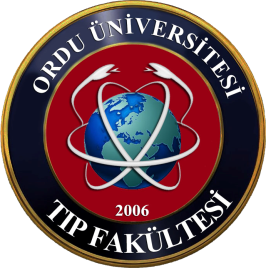 ORDU ÜNİVERSİTESİTIP FAKÜLTESİ2018-2019EĞİTİM - ÖĞRETİM YILIDönem V Akademik Takvimi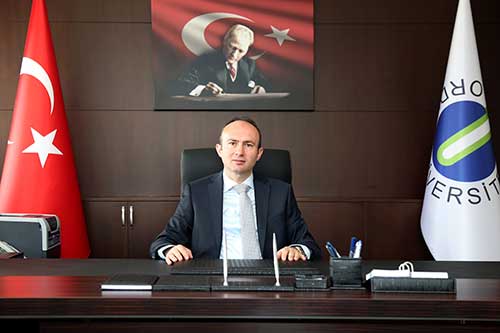 Sevgili TıbbiyelilerOrdu Üniversitesi Tıp Fakültesi; ilk öğrenci kabulünü 2011-12 eğitim öğretim yılında gerçekleştirmiş ve yirmi öğrenciyle Tıp eğitimine Ordu’da başlamıştır. Fakültemiz 2016-17 eğitim öğretim döneminde ilk mezunlarını ülkemiz sağlık ordusuna katacaktır.Fakültemiz genç ve dinamik akademik ve idari kadroya sahiptir. Her geçen gün artan sayısıyla öğretim üyelerimiz eğitim ve öğretim hayatınızda sizlere ışık tutarken, aynı zamanda gerçekleştirdikleri çalışmalarla isimlerini bilim dünyasında duyurmaktadırlar. Fakültemizde Tıp eğitimi yanı sıra, Tıpta uzmanlık ve yüksek lisans eğitimi de sürdürülmektedir.Tıp Fakültesi binası fiziki mekân olarak sizlerin hem bilimsel, hem de sosyal ihtiyaçlarınızı giderecek şekilde tasarlanmıştır. Fakülte binamızda 3 adet her biri 198 kişi kapasiteli amfi, 3 adet her biri 55 kişilik derslik, 3 adet pratik derslerin gerçekleştirileceği laboratuvar ve anatomi laboratuvarı bulunmaktadır. Ayrıca binamızda yer alan 570 kişilik konferans salonu hem Tıp Fakültesi hem de üniversitemiz öğrencilerinin bilimsel, sosyal ve kültürel faaliyetlerini gerçekleştirmesine imkân sağlamaktadır. Kütüphanemizde ise hem okuma hem de ders çalışma salonları mevcuttur. Ayrıca kantinimiz hem yaz hem de kışın sizlerin dinlenme ve ihtiyaçlarınızı giderecek olanakları sizlere sunmaktadır.Sizleri iyi hekim olarak yetiştirme çabamız yanı sıra, sahip olduğumuz öğrenci kulüplüleriyle sosyal açıdan da çevresine duyarlı, sorumluluk sahibi ve mesleki gelişmeleri yakından takip eden bireyler olarak da yetiştirme gayret ve desteklerimiz devam etmektedir.Tıp Fakültesi olarak sağlık hizmetini Sağlık Bakanlığıyla ortak kullanım protokolü kapsamında Bucak Mahallesinde bulunan Sağlık Bakanlığı Ordu Üniversitesi Eğitim Araştırma Hastanesinde gerçekleştirmekteyiz. Kısa süreli hedeflerimiz arasında önceliğimiz, yerleşke arazisi içinde tahsis edilmiş alana yeni bir eğitim araştırma hastanesinin bir an önce tamamlanarak hizmete açılmasıdır.Sizlerin Fakültemizden iyi eğitim almış, yeniliklere açık, bilim ışığında ilerleyen hekimler olarak mezun olmanız için çabamız artarak devam edecektir.Prof. Dr. Tevfik NOYANDekan V.ORDU ÜNİVERSİTESİTIP FAKÜLTESİTel : (0452) 2265214
Faks : (0452) 2265228
web: http://tipfakultesi.odu.edu.trCUMHURİYET YERLEŞKESİ 52200 – Ordu/TÜRKİYE2018-2019 Eğitim – Öğretim Yılı 2018 – 2019 EĞİTİM ÖĞRETİM YILI DV AKADEMİK TAKVİMİSINAV TARİHLERİ2018 - 2019 EĞİTİM – ÖĞRETİM YILI DÖNEM V STAJ PROGRAMI AKTS TABLOSUNOT: DERSLİK 2; Diyaliz Ünitesi üstü Derslik 2’dir, SB 202; Sosyal Bilimler MYO (Bucak Mh) 2. kat 202 nolu dersliktirORDU ÜNİVERSİTESİTIP FAKÜLTESİ2018-2019 EĞİTİM – ÖĞRETİM YILIDÖNEM VNÖROLOJİ ANABİLİM DALI STAJ PROGRAMIGRUP 1: 03/09/2018 – 21/09/2018 GRUP 2: 29/10/2018 – 16/11/2018ÖĞRETİM ÜYELERİDOÇ. DR. TUBA ŞAZİYE ÖZCANDR. ÖĞR. ÜYESİ TUBA GÜL03 EYLÜL 2018 – 29 EKİM 2018 PAZARTESİ			Grup 204 EYLÜL 2018 – 30 EKİM 2018 SALI				Grup 205 EYLÜL 2018 – 31 EKİM 2018 ÇARŞAMBA06 EYLÜL 2018 – 01 KASIM 2018 PERŞEMBE07 EYLÜL 2018 – 02 KASIM 2018 CUMA10 EYLÜL 2018 – 05 KASIM 2018 PAZARTESİ11 EYLÜL 2018 – 06 KASIM 2018 SALI12 EYLÜL 2018  - 07 KASIM 2018 ÇARŞAMBA13 EYLÜL 2018 – 08 KASIM 2018 PERŞEMBE14 EYLÜL 2018 – 09 KASIM 2018 CUMA17 EYLÜL 2018 – 12 KASIM 2018 PAZARTESİ18 EYLÜL 2018 – 13 KASIM 2018 SALI19 EYLÜL 2018 – 14 KASIM 2018 ÇARŞAMBA 20 EYLÜL 2018 – 15 KASIM 2018  PERŞEMBE 21 EYLÜL 2018 – 16 KASIM 2018 CUMA ORDU ÜNİVERSİTESİTIP FAKÜLTESİ2018 – 2019 EĞİTİM ÖĞRETİM YILIDÖNEM VÜROLOJİ ANABİLİM DALI STAJ PROGRAMIGRUP 1: 24/09/2018 - 12/10/2018GRUP 2: 11/03/2019 – 29/03/2019ÖĞRETİM ÜYELERİDOÇ. DR. ERDAL BENLİ DR. ÖĞR. ÜYESİ ABDULLAH ÇIRAKOĞLU24 EYLÜL  2018 – 11 MART 2019 PAZARTESİ25 EYLÜL  2018 - 12 MART 2019 SALI26 EYLÜL  2018 - 13 MART 2019  ÇARŞAMBA  				27 EYLÜL  2018 - 14 MART 2019 PERŞEMBE28 EYLÜL  2018 - 15 MART 2019 CUMA1 EKİM  2018 -18 MART 2019 PAZARTESİ2 EKİM  2018 -19 MART 2019 SALI3 EKİM  2018 – 20 MART 2019  ÇARŞAMBA4 EKİM  2018 – 21 MART 2019 PERŞEMBE5 EKİM  2018 – 22 MART 2019 CUMA8 EKİM  2018 – 25 MART 2019 PAZARTESİ9 EKİM  2018 - 26 MART 2019 SALI10 EKİM  2018 - 27 MART 2019 ÇARŞAMBA11 EKİM  2018 -28 MART 2019 PERŞEMBE12 EKİM  2018 - 29 MART 2019 CUMAORDU ÜNİVERSİTESİTIP FAKÜLTESİ2018-2019 EĞİTİM – ÖĞRETİM YILIDÖNEM VADLİ TIP ANABİLİM DALISTAJ PROGRAMIGRUP 1: 15/10/2018 – 26/10/2018GRUP 2: 10/12/2018 – 21/12/2018ÖĞRETİM ÜYELERİDR. ÖĞR. ÜYESİ HACER YAŞAR TEKE 15 EKİM  2018 - 10 ARALIK 2018 PAZARTESİ16 EKİM 2018 - 11 ARALIK 2018  SALI17 EKİM 2018 - 12 ARALIK 2018   ÇARŞAMBA 18 EKİM 2018 - 13 ARALIK 2018   PERŞEMBE 19 EKİM 2018 – 14 ARALIK 2018   CUMA22 EKİM 2018 - 17 ARALIK 2018   PAZARTESİ23 EKİM 2018 - 18 ARALIK 2018   SALI24 EKİM 2018 - 19 / ARALIK 2018   ÇARŞAMBA25 EKİM 2018 - 20 ARALIK 2018   PERŞEMBE26 EKİM 2018 - 21 ARALIK 2018   CUMAORDU ÜNİVERSİTESİTIP FAKÜLTESİ2018-2019 EĞİTİM – ÖĞRETİM YILIDÖNEM VBEYİN ve SİNİR CERRAHİSİ ANABİLİM DALI STAJ PROGRAMIGRUP 1: 29/10/2018 –16/11/2018GRUP 2: 24/12/2018 - 11/01/2018ÖĞRETİM ÜYELERİDOÇ. DR. HASAN SERDAR IŞIKDR. ÖĞR. ÜYESİ TİMUR YILDIRIMDR. ÖĞR. ÜYESİ ALİ YILMAZ29 EKİM 2018 – 24 ARALIK 2018 PAZARTESİ Grup 130 EKİM 2018 – 25 ARALIK 2018 SALI   Grup 131 EKİM 2018 – 26 ARALIK 2018 ÇARŞAMBA1 KASIM 2018 – 27 ARALIK 2018 PERŞEMBE2 KASIM 2018 – 28 ARALIK 2018 CUMA5 KASIM 2018 – 31 ARALIK 2018 PAZARTESİ			(Grup 2)6 KASIM 2018 – 01 OCAK 2019 SALI			             (Grup 2)7 KASIM 2018 – 02 OCAK 2019 ÇARŞAMBA8 KASIM 2018 – 03 OCAK 2019 PERŞEMBE9 KASIM 2018 – 04 OCAK 2019 CUMA12 KASIM 2018 – 07 OCAK 2019  PAZARTESİ13 KASIM 2018 – 08 OCAK /2019  SALI14 KASIM 2018 – 09 OCAK 2019 ÇARŞAMBA 15 KASIM 2018 – 10 OCAK 2019  PERŞEMBE 16 KASIM 2018 – 11 OCAK 2019  CUMA ORDU ÜNİVERSİTESİ TIP FAKÜLTESİ2018-2019 EĞİTİM – ÖĞRETİM YILIDÖNEM VKULAK BURUN BOĞAZ HASTALIKLARI ANABİLİM DALI STAJ PROGRAMIGRUP 1: 19/11/2018 – 07/12/2018GRUP 2: 01/04/2019 – 19/04/2019ÖĞRETİM ÜYELERİDOÇ. DR. MUKADDER KORKMAZDOÇ. DR. HAKAN KORKMAZ19 KASIM 2018  / 01 NİSAN 2019  PAZARTESİ20 KASIM 2018  / 02 NİSAN 2019  SALI21 KASIM 2018  / 03 NİSAN 2019  ÇARŞAMBA22 KASIM 2018  / 04 NİSAN 2019  PERŞEMBE23 KASIM 2018  / 05 NİSAN 2019  CUMA26 KASIM 2018  / 08 NİSAN 2019  PAZARTESİ 27  KASIM 2018  / 09 NİSAN 2019  SALI28  KASIM 2018  / 10 NİSAN 2019  ÇARŞAMBA29 KASIM 2018  / 11 NİSAN 2019  PERŞEMBE30  KASIM 2018  / 12 NİSAN 2019  CUMA3 ARALIK  2018  / 15 NİSAN 2019  PAZARTESİ4 ARALIK  2018  / 16 NİSAN 2019  SALI5 ARALIK  2018  / 17 NİSAN 2019  ÇARŞAMBA6 ARALIK  2018  / 18 NİSAN 2019  PERŞEMBE7 ARALIK  2018  / 19 NİSAN 2019  CUMAORDU ÜNİVERSİTESİ TIP FAKÜLTESİ2018-2019 EĞİTİM – ÖĞRETİM YILIDÖNEM VANESTEZİYOLOJİ ve REANİMASYON ANABİLİM DALISTAJ PROGRAMIGRUP 1: 10/12/2018 – 21/12/2018GRUP 2: 04/02/2019 – 15/02/2019ÖĞRETİM ÜYELERİDOÇ. DR. NİLAY TAŞDR. ÖĞR. ÜYESİ EBRU ÇANAKÇIDR. ÖĞR. ÜYESİ ZÜBEYİR CEBECİ10 ARALIK 2018 – 4 ŞUBAT 2019 PAZARTESİ11 ARALIK 2018 – 5 ŞUBAT 2019 SALI12 ARALIK 2018 – 6 ŞUBAT 2019  ÇARŞAMBA 13 ARALIK 2018 – 7 ŞUBAT 2019 PERŞEMBE14 ARALIK 2018 – 8 ŞUBAT 2019 CUMA 17 ARALIK 2018 – 11 ŞUBAT 2019  PAZARTESİ 18 ARALIK 2018 – 12 ŞUBAT 2019 SALI19 ARALIK 2018 – 13 ŞUBAT 2019 ÇARŞAMBA20 ARALIK 2018 – 14 ŞUBAT 2019 PERŞEMBE21 ARALIK 2018 – 15 ŞUBAT 2019  CUMAORDU ÜNİVERSİTESİ TIP FAKÜLTESİ2018-2019 EĞİTİM – ÖĞRETİM YILIDÖNEM VGÖZ HASTALIKLARI ANABİLİM DALI STAJ PROGRAMIGRUP 1: 24/12/2018 - 04/01/2019GRUP 2:19/11/2018 - 30/11/2018ÖĞRETİM ÜYELERİDR. ÖĞR. ÜYESİ REFİKA HANDE KARAKAHYADR. ÖĞR. ÜYESİ HASAN BURHANETTİN KAPTI 24 ARALIK 2018 – 19 KASIM 2018 PAZARTESİ25 ARALIK 2018 – 20 KASIM 2018  SALI26 ARALIK 2018 – 21 KASIM 2018  ÇARŞAMBA  27 ARALIK 2018 – 22 KASIM 2018 PERŞEMBE 28 ARALIK 2018 – 23 KASIM 2018 CUMA 31 ARALIK 2018 – 26 KASIM 2018  PAZARTESİ 1 OCAK 2019 – 27 KASIM 2018 SALI					Grup 22 OCAK 2019 – 28 KASIM 2018 ÇARŞAMBA 3 OCAK 2019 – 29 KASIM 2018 PERŞEMBE4 OCAK 2019 – 30 KASIM 2018 CUMA ORDU ÜNİVERSİTESİ TIP FAKÜLTESİ20178-2019 EĞİTİM – ÖĞRETİM YILIDÖNEM VÇOCUK VE ERGEN RUH SAĞLIĞI VE HASTALIKLARI ANABİLİM DALISTAJ PROGRAMIGRUP 1: 07/01/2019- 11/01/2019GRUP 2: 03/12/2018 - 07/12/2018ÖĞRETİM ÜYELERİDR. ÖĞR. ÜYESİ ERMAN ESNAFOĞLU7 OCAK 2019  / 3 ARALIK 2018 PAZARTESİ8 OCAK 2019  /  4 ARALIK 2018 SALI9 OCAK 2019  / 5 ARALIK 2018 ÇARŞAMBA10 OCAK 2019  / 6 ARALIK 2018  PERŞEMBE11 OCAK 2019  / 7 ARALIK 2018 CUMA21 OCAK 2019 - 03 ŞUBAT 2019 DÖNEM İÇİ YARIYIL TATİLİORDU ÜNİVERSİTESİ TIP FAKÜLTESİ2018-2019 EĞİTİM – ÖĞRETİM YILIDÖNEM VFİZİKSEL TIP ve REHABİLİTASYON ANABİLİM DALISTAJ PROGRAMIGRUP 1: 22/04/2019 – 03/05/2019GRUP 2: 06/05/2019 – 17/05/2019ÖĞRETİM ÜYELERİ22 NİSAN  2019 / 06 MAYIS 2019 PAZARTESİ	23 NİSAN  2019 / 07 MAYIS 2019 SALI       RESMİ TATİL24 NİSAN  2019 / 08 MAYIS 2019  ÇARŞAMBA25 NİSAN 2019 / 09 MAYIS 2019 PERŞEMBE26 NİSAN 2019 / 10 MAYIS 2019 CUMA29 NİSAN  2019 / 13 MAYIS 2019 PAZARTESİ 30 NİSAN  2019 / 14 MAYIS 2019  SALI01 MAYIS  2019 / 15 MAYIS 2019 ÇARŞAMBA02 MAYIS  2019 / 16 MAYIS 2019 PERŞEMBE03 MAYIS  2019 / 17 MAYIS 2019  CUMAORDU ÜNİVERSİTESİ TIP FAKÜLTESİ2018-2019 EĞİTİM – ÖĞRETİM YILIDÖNEM VKALP VE DAMAR CERRAHİSİ ANABİLİM DALI STAJ PROGRAMIGRUP 1: 14/01/2019 – 18/01/2019GRUP 2: 14/01/2019 – 18/01/2019 ÖĞRETİM ÜYELERİ 14 OCAK 2019 PAZARTESİ 15 OCAK 2019 SALI16 OCAK 2019 ÇARŞAMBA17 OCAK 2019 PERŞEMBE18 OCAK 2019 CUMAORDU ÜNİVERSİTESİ TIP FAKÜLTESİ2018 – 2019 EĞİTİM ÖĞRETİM YILIDÖNEM VRUH SAĞLIĞI ve HASTALIKLARI ANABİLİM DALI STAJ PROGRAMIGRUP 1: 20/05/2019 – 20/05/2019GRUP 2: 20/05/2019 – 20/05/2019ÖĞRETİM ÜYELERİ20 MAYIS 2019 PAZARTESİ 			 21 MAYIS 2019 SALI			             22 MAYIS 2019 ÇARŞAMBA 23 MAYIS 2019 PERŞEMBE24 MAYIS 2019 CUMA27 MAYIS 2019 PAZARTESİ28 MAYIS 2019  SALI			29 MAYIS 2019   ÇARŞAMBA30 MAYIS 2019  PERŞEMBE31 MAYIS 2019  CUMAORDU ÜNİVERSİTESİ TIP FAKÜLTESİ2018-2019 EĞİTİM – ÖĞRETİM YILIDÖNEM VAİLE HEKİMLİĞİ ANABİLİM DALISTAJ PROGRAMIGRUP 1: 11/02/2019 – 22/02/2019GRUP 2: 15/10/2018 – 26/10/2018ÖĞRETİM ÜYELERİDOÇ. DR. ÖZGÜR ENGİNYURT11 ŞUBAT 2019  / 15 EKİM 2018 PAZARTESİ	12 ŞUBAT 2019  /16 EKİM 2018 SALI13 ŞUBAT 2019  / 17 EKİM 2018 ÇARŞAMBA14 ŞUBAT 2019  / 18 EKİM 2018 PERŞEMBE15 ŞUBAT 2019  / 19 EKİM 2018 CUMA18 ŞUBAT 2019  / 22 EKİM 2018 PAZARTESİ 19 ŞUBAT 2019  / 23 EKİM 2018  SALI20 ŞUBAT 2019  / 24 EKİM 2018 ÇARŞAMBA21 ŞUBAT 2019  / 25 EKİM 2018 PERŞEMBE22 ŞUBAT 2019  / 26 EKİM 2018 CUMAORDU ÜNİVERSİTESİ TIP FAKÜLTESİ2018-2019 EĞİTİM – ÖĞRETİM YILIDÖNEM VGÖĞÜS HASTALIKLARI ANABİLİM DALISTAJ PROGRAMIGRUP 1: 06/05/2019 – 17/05/2019GRUP 2: 22/04/2019 – 03/05/2019ÖĞRETİM ÜYELERİ06 MAYIS 2019 / 22 NİSAN 2019 PAZARTESİ07 MAYIS 2019 / 23 NİSAN 2019 SALI       RESMİ TATİL08 MAYIS 2019 / 24 NİSAN 2019 ÇARŞAMBA09 MAYIS 2019 / 25 NİSAN 2019 PERŞEMBE10 MAYIS 2019 / 26 NİSAN 2019   CUMA13 MAYIS 2019 / 29 NİSAN 2018 PAZARTESİ14 MAYIS 2019 / 30 NİSAN 2018 SALI15 MAYIS 2019 / 01 MAYIS 2018 ÇARŞAMBA     RESMİ TATİL16 MAYIS 2019 / 02 MAYIS 2018 PERŞEMBE17 MAYIS 2019 / 03 MAYIS 2018 CUMAORDU ÜNİVERSİTESİ TIP FAKÜLTESİ2018-2019 EĞİTİM – ÖĞRETİM YILIDÖNEM VÇOCUK CERRAHİSİ ANABİLİM DALISTAJ PROGRAMIGRUP 1: 04/02/2019 – 08/02/2019GRUP 2: 08/10/2018 – 12/10/2018ÖĞRETİM ÜYELERİDR. ÖĞR. ÜYESİ ONUR YALÇIN04 ŞUBAT  2019 / 8 EKİM 2018 PAZARTESİ05 ŞUBAT  2019 / 9 EKİM 2018 SALI 06 ŞUBAT  2019 / 10 EKİM 2018 ÇARŞAMBA  07 ŞUBAT  2019 / 11 EKİM 2018  PERŞEMBE08 ŞUBAT  2019 / 12 EKİM 2018 CUMAORDU ÜNİVERSİTESİTIP FAKÜLTESİ2018-2019 EĞİTİM – ÖĞRETİM YILIDÖNEM VORTOPEDİ ve TRAVMATOLOJİ ANABİLİM DALI STAJ PROGRAMIGRUP 1: 25/02/2019 – 08/03/2019GRUP 2: 24/09/2018 – 05/10/2018ÖĞRETİM ÜYELERİDR. ÖĞR. ÜYESİ HAKAN ÖZCANDOÇ. DR. ALPER ÇIRAKLIDR. ÖĞR. ÜYESİ ERDAL UZUN25 ŞUBAT 2019 – 24 EYLÜL 2018 PAZARTESİ	26 ŞUBAT 2019 – 25 EYLÜL 2018  SALI27 ŞUBAT 2019 – 26 EYLÜL 2018 ÇARŞAMBA28 ŞUBAT 2019 – 27 EYLÜL 2018  PERŞEMBE01 MART 2019 – 28 EYLÜL 2018 CUMA04 MART 2019 – 1 EKİM 2018 PAZARTESİ 05 MART 2019 - 2 EKİM  2018  SALI					Grup 206 MART 2019 – 3 EKİM 2018 ÇARŞAMBA07 MART 2019 – 4 EKİM 2018  PERŞEMBE08 MART 2019 – 5 EKİM 2018  CUMAORDU ÜNİVERSİTESİ TIP FAKÜLTESİ2018-2019 EĞİTİM – ÖĞRETİM YILIDÖNEM VDERİ VE ZÜHREVİ HASTALIKLAR ANABİLİM DALISTAJ PROGRAMIGRUP 1: 11/03/2019 – 29/03/2019 GRUP 2: 03/09/2018 – 21/09/2018ÖĞRETİM ÜYELERİDR. ÖĞR. ÜYESİ SEVDA ÖNDER11 MART 2019 / 3 EYLÜL 2018 PAZARTESİ 				12 MART 2019 / 4 EYLÜL 2018 SALI13 MART 2019 / 5 EYLÜL 2018 ÇARŞAMBA   				14 MART 2019 / 6 EYLÜL 2018 PERŞEMBE  15 MART 2019 / 7 EYLÜL 2018 CUMA18 MART 2019 / 10 EYLÜL 2018 PAZARTESİ19 MART 2019 / 11 EYLÜL 2018 SALI20 MART 2019 / 12 EYLÜL 2018 ÇARŞAMBA21 MART 2019 / 13 EYLÜL 2018 PERŞEMBE 22 MART 2019 / 14 EYLÜL 2018 CUMA25 MART 2019 / 17 EYLÜL 2018 PAZARTESİ26 MART 2019 / 18 EYLÜL 2018 SALI 27 MART 2019 / 19 EYLÜL 2018 ÇARŞAMBA28 MART 2019 / 20 EYLÜL 2018 PERŞEMBE29 MART 2019 / 21 EYLÜL 2018 CUMA				ORDU ÜNİVERSİTESİTIP FAKÜLTESİ2018-2019 EĞİTİM – ÖĞRETİM YILIDÖNEM VACİL TIP ANABİLİM DALI STAJ PROGRAMIGRUP 1: 01/04/2019 – 19/04/2019 GRUP 2: 18/02/2019 – 08/03/2019 ÖĞRETİM ÜYELERİDR. ÖĞR. ÜYESİ ALİ AYGÜNDR. ÖĞR. ÜYESİ ATAKAN SAVRUN 01 NİSAN 2019 18 ŞUBAT 2019 PAZARTESİ 02 NİSAN 2019 19 ŞUBAT 2019 SALI03 NİSAN 2019 20 ŞUBAT 2019 ÇARŞAMBA			04 NİSAN 2019 21 ŞUBAT 2019 PERŞEMBE			Grup 205 NİSAN 2019 22 ŞUBAT 2019 CUMA08 NİSAN 2019 25 ŞUBAT 2019 PAZARTESİ	09 NİSAN 2019 26 ŞUBAT 2019 SALI10 NİSAN 2019 27 ŞUBAT 2019 ÇARŞAMBA11 NİSAN 2019 28 ŞUBAT 2019 7 PERŞEMBE12 NİSAN 2019 01 MART 2019 CUMA15 NİSAN 2019 04 MART 2019 PAZARTESİ	16 NİSAN 2019 05 MART 2019 2019 SALI17 NİSAN 2019 06 MART 2019 ÇARŞAMBA18 NİSAN 2019 07 MART 2019 PERŞEMBE19 NİSAN 2019 08 MART 2019 CUMAORDU ÜNİVERSİTESİTIP FAKÜLTESİ2018-2019 EĞİTİM – ÖĞRETİM YILIDÖNEM VGÖĞÜS CERRAHİSİ ANABİLİM DALISTAJ PROGRAMIGRUP 1: 10/06/2019 – 14/06/2019 GRUP 2: 10/06/2019 – 14/06/2019ÖĞRETİM ÜYELERİ10 HAZİRAN 2019 PAZARTESİ11 HAZİRAN  2019  2018 SALI 12 HAZİRAN 2019 ÇARŞAMBA13 HAZİRAN 2019 PERŞEMBE14 HAZİRAN  2019 CUMAORDU ÜNİVERSİTESİTIP FAKÜLTESİ2018-2019 EĞİTİM – ÖĞRETİM YILIDÖNEM VPLASTİK ve REKONSTRUKTİF CERRAHİ ANABİLİM DALISTAJ PROGRAMIGRUP 1: 10/06/2019 – 14/06/2019 GRUP 2: 10/06/2019 – 14/06/2019ÖĞRETİM ÜYELERİ10 HAZİRAN 2019 PAZARTESİ11 HAZİRAN  2019  2018 SALI 12 HAZİRAN  2019 ÇARŞAMBA13 HAZİRAN  2019 PERŞEMBE14 HAZİRAN  2019 CUMA ORDU ÜNİVERSİTESİ TIP FAKÜLTESİ EĞİTİM-ÖĞRETİMVE SINAV YÖNETMELİĞİBİRİNCİ BÖLÜMAmaç, Kapsam, Dayanak ve TanımlarAmaçMADDE 1 – (1) Bu Yönetmeliğin amacı; Ordu Üniversitesi Tıp Fakültesinde eğitim-öğretim ve sınavlara ilişkin esasları düzenlemektir.KapsamMADDE 2 – (1) Bu Yönetmelik, Ordu Üniversitesi Tıp Fakültesinde eğitim-öğretim programlarına, sınav ve değerlendirmelere, öğrenci kabulüne, diploma ve unvanlarına, devamlı ve geçici ayrılmaya, akademik danışmanlık işlemlerine ilişkin hükümleri kapsar.DayanakMADDE 3 – (1) Bu Yönetmelik, 4/11/1981 tarihli ve 2547 sayılı Yükseköğretim Kanununun 14 üncü ve 44 üncü maddelerine dayanılarak hazırlanmıştır.TanımlarMADDE 4 – (1) Bu Yönetmelikte geçen;a) Akademik danışman: Bir öğrenciye, Fakülteye girişinden fakülte ile ilişkisini kesene kadar geçen süre içerisinde kayıt, eğitim-öğretim çalışmaları ve Üniversitedeki hayatı ile ilgili sorunlarda rehberlik yapmak üzere Dekanlık tarafından görevlendirilen öğretim üyesini,b) Akademik koordinatör: Dekan tarafından her dönem için görevlendirilen, ders, ders kurulları, staj, klinik, poliklinik programlarını ve sınavlarını düzenleyen öğretim üyesini,c) AKTS: Öğrencilerin bir derse ilişkin olarak belirlenmiş olan öğrenme kazanımları için gerekli çalışma yükünü ifade eden Avrupa Kredi Transfer Sistemini,ç) Dekan/Dekanlık: Ordu Üniversitesi Tıp Fakültesi Dekanını/Dekanlığını,d) Ders kurulu (Komite): Dönem I, II, III’te genellikle bir sistemin veya konunun temel tıp ve klinik anabilim dalları tarafından birbirleriyle bağlantılı olarak bütünleştirilmiş bir düzen içerisinde kuramsal ve uygulamalı öğretimini,e) Ders kurulu notu: Ders kurulu sonunda yapılan sınavda alınan notu,f) Dönem: Tıp Fakültesinde her biri bir ders yılını kapsayan dönemi,g) Eğitim-öğretim yılı: İntörnlük dönemi hariç her biri en az otuz iki haftadan oluşan dönemi,ğ) Eğitim komisyonu: Dekan tarafından görevlendirilen bir başkan ile dönem koordinatörleri ve koordinatör yardımcılarından oluşan komisyonu,h) Fakülte: Ordu Üniversitesi Tıp Fakültesini,ı) Fakülte Kurulu: Fakültenin Fakülte Kurulunu,i) İntörnlük dönemi: Dönem VI’da klinik, poliklinik ve gerekli laboratuvar uygulamalarını içeren on iki aylık bir eğitim-öğretim sürecini,j) Rektör: Ordu Üniversitesi Rektörünü,k) Senato: Ordu Üniversitesi Senatosunu,l) Staj: Fakülte Kurulunca belirlenen anabilim dallarında pratik (uygulamalı) ve teorik olarak yapılan eğitim-öğretimi,m) Üniversite: Ordu Üniversitesini,n)Yönetim Kurulu: Fakültenin Yönetim Kurulunu,ifade eder.İKİNCİ BÖLÜMÖğrenci Kabul ve Kayıt Şartları, Eğitim ve Öğretime İlişkin EsaslarÖğrenci kabul ve kayıt şartlarıMADDE 5 – (1) Tıp Fakültesi birinci sınıfına öğrenci kabulü, 2547 sayılı Kanun ve Yükseköğretim Kurulu kararları çerçevesinde, Ölçme, Seçme ve Yerleştirme Merkezi (ÖSYM) tarafından düzenlenen sınavların sonuçlarına göre yapılır.(2) Üniversiteye kayıt hakkı kazanan öğrencilerin kayıt ve kabul işlemleri, ilgili mevzuat hükümleri ve Yükseköğretim Kurulunca belirlenen esaslar çerçevesinde yapılır. Öğrenci, kesin kaydını kendisi yaptırmak zorundadır. İsteyen öğrenciler e-devlet kapısından kayıt yapabilirler. Üniversiteye girmeye hak kazanan öğrencilerin kayıt-kabulleri Rektörlükçe belirlenen esaslara göre Dekanlık tarafından yürütülür. Kayıtlarda istenen belgelerin aslı veya Üniversite tarafından onaylı örneği kabul edilir. Askerlik durumu ve adli sicil kaydına ilişkin olarak ise adayın beyanına dayanılarak işlem yapılır.(3) Haklı ve geçerli mazereti olmadan zamanında başvurmayan, öğrenim harcını yatırmayan ve istenen belgeleri tamamlamayan öğrenci kayıt hakkını kaybeder. Kaydolan öğrenciye, eğitim-öğretim süresince geçerli olmak üzere Üniversitenin öğrenci kimlik kartı verilir. Öğrenciliğin sona ermesi ile kimlik kartı Dekanlığa iade edilir.Eğitim süresiMADDE 6 – (1) Fakültede normal eğitim-öğretim süresi altı yıldır. Bu süre azami dokuz yıldır. Bu azami süreye, Yönetim Kurulunca kabul edilen mazeretleri nedeniyle raporlu ve izinli geçen süreler dahil değildir. Üniversiteden geçici süreli uzaklaştırma cezası alan öğrencilerin bu süreleri öğrenim süresinden sayılır; bu süreler için katkı payı/öğrenim ücreti ödenir.Kayıt yenilemeMADDE 7 – (1) Öğrenci her öğretim yılı başında akademik takvimde gösterilen süre içinde kaydını yeniletmek, ders kaydını yaptırmak zorundadır ve bu işlemden öğrenci sorumludur. Ders kaydı yaptırmayan öğrenci derslere devam edemez, sınavlara giremez ve diğer öğrencilik haklarından yararlanamaz.Öğrenci statüsüMADDE 8 – (1) Fakültede tam zamanlı öğrenim yapılır. Dekanlığın uygun görüşü ve Rektörlüğün izni ile dinleyici olarak öğrenci kabul edilir. Ancak, diğer tıp fakültelerinden staj yapmak için gelen öğrencilere, ilgili anabilim dalı başkanının olumlu görüşü alınarak Yönetim Kurulu kararı ile staj yapma imkânı tanınır.Yatay geçişMADDE 9 – (1) Yatay geçişler, ilgili mevzuat hükümlerine ve bu konudaki Senato kararlarına göre Yönetim Kurulunca yapılır.Eğitim şekli ve diliMADDE 10 – (1) Fakültede 2547 sayılı Kanunun 5 inci maddesinin (ı) bendindeki dersler ve seçmeli dersler hariç tüm dönemler için sınıf geçme esası uygulanır. Bir dönemi başaramayan öğrenci bir üst döneme devam edemez ve her öğretim yılında uygulanan teorik ve pratik dersler, bir önceki dönemin tamamlayıcısı ve bir sonraki yılın öğretimine bağlı ön şartlı derslerdir. 2547 sayılı Kanunun 5 inci maddesinin (ı) bendindeki dersler ve seçmeli derslerde ders geçme esası uygulanır.(2) Tıp eğitiminde öğretim; dönem I, II ve III'te ders kurulları, dönem IV ve V' te staj esasına göre yapılır. İntörnlük dönemi ise Fakülte Kurulu tarafından teklif edilen ve Senatoca kabul edilen İntörnlük esaslarına göre yürütülür.(3) Öğrenci dönem I, II ve III’te kaldığı dönemi; IV ve V’te ise kaldığı stajları tekrarlar. Stajlarını başaran öğrenci bir üst dönem stajlarına devam eder. Dönem I ve II’de ders geçme sisteminin uygulandığı derslerden başarısız olan öğrenciye, bu ders veya dersleri sonraki dönemlerde başarılı oluncaya kadar tekrarlama hakkı verilir. Öğrenci dersi ilk aldığında, F1 notu almamış ise bu ders veya dersleri tekrarlaması halinde devam mecburiyeti aranmadan ara sınavlara ve dönem sonu genel sınavına girer. Ancak; bu derslerden başarılı olmadan intörnlük dönemine başlayamaz.(4) Tıp eğitiminde teorik ve pratik eğitimin yanı sıra mesleki eğitim de verilir. Mesleki eğitimde; iyi hekimlik uygulamaları ve meslek etiğini geliştirici çalışmalara ek olarak doğru davranış, iletişim, okuma, öğrenme ve empatiyeteneğini geliştirmeyi hedefleyen uygulamalara da yer verilebilir. Bu amaçla, tıp dalında veya tıp dalı dışındaki disiplinlerle ve sanat kolları ile işbirliği yapılabilir. Komiteler ve ders kurulları Dekan tarafından her yıl o dönemin sorumlusu olarak görevlendirilen akademik koordinatör tarafından düzenlenir.(5) Fakültede eğitim dili Türkçe’dir.ÜÇÜNCÜ BÖLÜMDers, Staja Devam ve SınavlarDevam zorunluluğuMADDE 11 – (1) Ders ve stajlara devam zorunludur ve buna ilişkin esaslar şunlardır:a) Teorik, seçmeli ve uygulamalı dersler ile stajlara devam zorunludur ve yoklama yapılır. Uygulamalı dersler; staj, laboratuvar çalışması, tartışma, seminer, saha, klinik ve benzeri çalışmaları kapsar. Stajlar tam gün olarak değerlendirilir.b) I, II ve III üncü dönemlerde her bir ders kurulundaki teorik derslerin %30’u, uygulamalı derslerin %20’sinden fazlasına mazeretli ya da mazeretsiz katılmayan öğrenciler, o ders kurulunun teorik ve uygulama sınavlarına alınmaz ve o ders kurulu sınavından sıfır almış olarak değerlendirilir.c) I, II ve III üncü dönemlerde, bir dönem içindeki toplam devamsızlık süresi tüm teorik derslerin %30’u, uygulamalı derslerin %20’sini aşan öğrenciler, dönem sonu teorik ve uygulama sınavlarına alınmaz ve F1 notu ile başarısız olur. Bu durumda olan öğrenciler ilgili dönemi tekrar eder.ç) Ders geçme sisteminin uygulandığı derslerde öğrencilerin yılsonu genel ve bütünleme sınavlarına girebilmeleri için yıl içerisinde bu derslerden devamsızlıklarının %30’un üzerinde olmaması gerekir.d) IV ve V inci dönemlerde her bir staj süresince devamsızlık süresi mazeretli ya da mazeretsiz toplam staj süresinin %20’sini aşanlar o staj sonu sınavına alınmaz ve başarısız sayılarak staj tekrarı yapar.e) Fakülteye kabul edilen öğrencilerin devamsızlıklarının hesaplanmasında Fakülteye kayıt yaptırdığı tarih esas alınır.f) İntörnlük döneminde her staj için mazeretli ya da mazeretsiz toplam sürenin %10’unu aşan öğrenciler başarısız sayılarak staj tekrarı yaparlar.g) Bu Yönetmelik hükümlerinde belirtilen devamsızlık süresini aşmayan ve mazereti nedeniyle kurul ve staj sonu sınavına girmeyen öğrencilerin mazereti Yönetim Kurulunca kabul edildiği takdirde ilgili ders kurulu/staj sonu sınavının mazeret sınavına alınır.ğ) I, II ve III üncü dönemlerde, devamsızlık ya da başarısızlık nedeniyle dönem tekrarı yapan öğrencilerde devam zorunludur. IV ve V inci dönem stajlarda devamsızlık veya başarısızlık nedeniyle stajın tekrarlanması halinde staj devamlılığı zorunludur.MazeretMADDE 12 – (1) Öğrencinin sınavına giremediği ders, kurul ve stajların sınav tarihini kapsayan rahatsızlığını Ordu Üniversitesi Eğitim ve Araştırma Hastanesinden ya da diğer resmi yataklı tedavi kurumlarından alacağı rapor ile belgelendirmesi, Ordu Üniversitesi Eğitim ve Araştırma Hastanesi dışında alınan raporların ise Eğitim Araştırma Hastanesinde raporun alındığı ilgili klinikçe onaylanması ve bu raporların Yönetim Kurulunca kabul edilmesi gerekir.(2) Haklı ve geçerli mazeretler şunlardır:a) Sağlık mazereti: Mazereti Yönetim Kurulunca kabul edilen öğrenci, raporlu bulunduğu süre içinde derslere devam edemez ve herhangi bir dersin sınavına giremez. b) Yakın akrabaların ağır hastalığı veya ölümü: Eş, anne, baba, çocuk ve kardeşin ağır hastalığı veya ölümü nedeniyle sınava giremeyen öğrencinin, durumunu belgelemesi ve ilgili yönetim kurulunca uygun görülmesi halinde mazeret sınav hakkı verilir.c) Doğal afetler: Yörenin mülki amirince verilecek bir belge ile belgelenmiş olması koşuluyla, doğal afetler nedeniyle öğrencinin sınava girememesi durumunda ilgili yönetim kurulunca uygun görülmesi halinde mazeret sınav hakkı verilir.ç) Tutukluluk: Öğrencinin öğrencilik statüsünü kaldırmayan veya 18/8/2012 tarihli ve 28388 sayılı Resmî Gazete’de yayımlanan Yükseköğretim Kurumları Öğrenci Disiplin Yönetmeliği uyarınca öğrencinin ilişiğinin kesilmesini gerektirmeyen tutukluluk halinde ilgili yönetim kurulunca uygun görülmesi halinde mazeret sınav hakkı verilir.d) Diğer haller: Yönetim kurulunun mazeret olarak kabul edeceği diğer hallerde mazeret sınav hakkı verilir.(3) Önemli bedensel hastalıklar veya ruhsal bozukluk nedeniyle tüm öğrenim süresi içinde devamsızlıkları iki yılı aşan öğrencilerden yeniden sağlık raporu alınıp incelenir. Öğrenimlerine devam edemeyeceğine ve hekimlik mesleğini icra edemeyeceğine Yönetim Kurulunca karar verilen öğrencinin Fakülte ile ilişiği kesilir.(4) Öğrenci, mazeretine ilişkin her türlü müracaatlarını, mazeretin bitimini izleyen beş işgünü içinde Dekanlığa bildirmek zorundadır. Bu süreyi aşan başvurular işleme alınmaz. Yönetim Kurulu; öğrencinin her türlü mazeretini, kabul veya gerekçe göstererek ret edebilir.İzinMADDE 13 – (1) Öğrencilere kanıtlayacakları önemli nedenlerin veya öğrenim ve eğitimlerine katkıda bulunacak üniversite dışı burs, staj ve araştırma gibi imkanların doğması halinde, Yönetim Kurulu kararı ile her defasında bir yıl olmak üzere iki yıla kadar izin verilebilir. Bu izin başvurusu, akademik yıl başlamadan en az on beş gün önce yapılır. Bu şekilde izin alan öğrenci, öğrenimine devam edemez ve izinli olduğu dönemdeki sınavlara giremez. İzinle ilgili yazılı başvuru, ekleriyle birlikte ders kaydı/kayıt yenileme süresinden önce bağlı olduğu birime yapılır. Ani hastalık ve beklenmedik haller dışında bu süreler bittikten sonra yapılacak başvurular işleme konulmaz.(2) Öğrenimini uzun süre engelleyecek önemli bir hastalık veya Yönetim Kurulunca kabul edilen haklı ve geçerli bir nedenle belgelere dayanılarak verilen izin, 6 ncı maddedeki süreye eklenir.(3) Sportif, kültürel ve bilimsel faaliyetler gibi alanlarda Üniversiteyi temsilen görevlendirilen öğrenciler ile ilgili mevzuat uyarınca Spor Genel Müdürlüğü tarafından görevlendirilen öğrencilerin, görevli oldukları süre devamsızlıktan sayılmaz. Öğrenci bu süreler içinde izinli sayılır. Ancak, bir öğrencinin izinli sayıldığı bu süre de dahil, toplam devamsızlık süresi bir ders, kurul ve staj süresinin toplam ders saatinin %50’sinin üzerinde olması durumunda, öğrenci devamsız sayılır. Öğrencilerin izinli sayıldıkları süre içinde ara sınavına giremedikleri ders veya dersler varsa bu derslerden Yönetim Kurulu kararıyla mazeret sınavına alınırlar. Ancak öğrenci dönem IV, V, VI’da ise devam etmediği süreyi anabilim dalının göstereceği zamanlarda tamamlamak zorundadır. Öğrenci bu süreyi tamamlamadığı takdirde stajı tekrarlar.(4) Üçüncü fıkra dışındaki tüm mazeret ve raporlar tüm dönemlerdeki devamsızlık süresinin içindedir.Yabancı dil sınavıMADDE 14 – (1) Yükseköğretim programına yeni kayıt olan öğrenciler, zorunlu yabancı dil dersinden akademik takvimde belirlenen tarihte yabancı dil seviye tespit sınavına tabi tutulur. Bu sınavdan 60 puan ve üzeri alarak gerekli başarıyı sağlamış olan öğrenciler, yabancı dil dersleri için öğretim planında öngörülen birim-saati kazanmış sayılarak bu dersten muaf tutulur.(2) Yabancı dil seviye tespit sınavına katılmayan, katıldığı halde gerekli başarıyı sağlayamayan öğrenciler 60 saatten az olmamak üzere en az iki yarıyıl yabancı dil dersini okumak zorundadır. Belirlenen yabancı dil ders programından başarısız olan öğrenciye, bu dersi sonraki dönemlerde başarılı oluncaya kadar tekrarlama hakkı verilir. Öğrenci dersi ilk aldığında, F1 notu almamış ise bu dersi tekrarlaması halinde devam mecburiyeti aranmadan ara sınavlara ve dönem sonu genel sınavına girer. Ancak; yabancı dil dersinden başarılı olmadan intörnlük dönemine başlayamaz.Dönem I, II ve III’teki sınavlarMADDE 15 – (1) Dönem I, II ve III’te okutulan dersler ders kurulları şeklinde verilir. Eğitim öğretim yılı içindeki tüm ders kurulları Dekanlık tarafından belirlenen programa göre dönem koordinatörleri tarafından yürütülür.(2) Dönem I, II ve III’te yapılan sınavlar ve sınavlara ilişkin esaslar şunlardır:a) Ders kurulu sınavı: Her ders kurulu sonunda yapılır ve bu sınav sonunda ders kurulu notu verilir. Ders kurulu sınavı ara sınav yerine geçer. Sınav sonuçları, en geç on iş günü içinde ilan edilir.b) Dönem sonu sınavı: Her akademik yılın sonunda ve son ders kurulu sınavının bitiminden en erken on beş, en geç yirmi bir gün sonra yapılır ve o yıl okutulan tüm ders kurullarını kapsar.c) Dönem sonu bütünleme sınavı: Dönem sonu sınavının bitiminden en erken on beş, en geç yirmi bir gün sonra yapılan sınavdır. Dönem sonu bütünleme sınavına dönem sonu sınavında başarılı olamayan, sınav hakkını kazandığı halde bu sınava herhangi bir nedenle giremeyen öğrenciler katılır.ç) Mazeret sınavı: Mazeretleri nedeniyle ders kurulu sınavına giremeyen ve Yönetim Kurulunca mazeretleri kabul edilen öğrenciler için mazeret sınavı açılır. Mazeret sınavının mazereti olmaz. Ders kurulu mazeret sınavı bir defa ve Yönetim Kurulunca saptanan günde klasik usulle yapılır. Dönem sonu ve bütünleme sınavları için mazeret sınavı açılmaz.(3) Bir ders kurulunda görev alan anabilim dalları, öğrenci başına düşen teorik ve pratik derslerin toplam süresi olan ders yükleri oranında soru ve not ağırlığına sahiptir. Bir ders kurulunda her dersin kendi barajı vardır. Baraj sınırı %50’dir. Öğrenci, ders kurulu sınavında kurulu oluşturan derslerin bir veya birkaçından %50’nin altında not alırsa o dalda elde ettiği puan ile o dalın toplam puanının %50’si arasında kalan puan farkı sınav toplam puanından düşülerek o ders kurulu sınav notu belirlenir. Bir ders kurulu sınav notu yuvarlama yapılmadan, virgülden sonraki iki basamak olarak kayda geçilir.(4) Ders kurulu sınavları için toplam 100, final ve bütünleme sınavları için 200 soru sayısı üzerinden sınav yapılır. Teorik sınavlarda çoktan seçmeli test usulü sınav yapılır. Ders kurulu, final ve bütünleme sınavlarında soru sayısı hesaplanırken; her bir anabilim dalı için belirlenen pratik ders saati toplamının %50’si ile teorik ders saati toplamı alınarak soru yüzdesi hesaplanır. Her bir anabilim dalı için bu şekilde belirlenen soru sayısının 2/3’ü teorik, 1/3’ü pratik sorusu içerecek şekilde düzenlenir. Pratik sınav yapmayacak anabilim dalları için, hesaplanan pratik soru sayısı kadar soru, teorik soru sayısına eklenir. Dönem sonu ve bütünleme sınavı notu belirlenirken baraj uygulanmaz.(5) Bir dönemde ders kurulu sınav notları toplamının o dönemdeki ders kurulu sınavı sayısına bölünmesi ile ders kurulları ortalama notu hesaplanır.(6) Ders kurulları ortalama notunun %60’ı ile final sınavında alınan notun %40’ının toplanması ile dönem sonu başarı notu bulunur. Dönem sonu başarı notu virgülden sonraki ilk rakam 5 ve üzerinde ise bir üst, 5’ten küçük ise bir alt en yakın tam sayıya tamamlanır. Bütünlemeye kalan öğrencilerin dönem sonu başarı notunun hesaplanmasında final sınavından alınan not yerine bütünleme sınavından alınan not dikkate alınır. Öğrencinin bir üst sınıfa geçebilmesi için, dönem sonu sınavından en az 50 alması ve dönem sonu başarı notunun 100 üzerinden en az 60 olması gerekir.(7) Tüm ders kurullarının sınavlarına katılarak bu sınavların her birinden ayrı ayrı 100 tam not üzerinden en az 60 almak koşulu ile ders kurulları ortalama notu 75 veya daha fazla olan dönem I, II, III öğrencileri, dönem sonu sınavına girmeden başarılı sayılır. Bu durumda öğrencilerin ders kurulları ortalama notu, dönem sonu başarı notu olarak kabul edilir. Bu öğrencilerden dönem sonu sınavına girmek isteyenler, sınavdan en az on beş gün önce yazılı dilekçe ile başvururlar. Bu takdirde dönem sonu başarı notu değerlendirilmesinde, altıncı fıkradaki hükümler uygulanır.(8) Dönem sonu sınavına girmeyen öğrenci dönem sonu bütünleme sınavına da girmemesi halinde, o yıl başarısız kabul edilir ve sınıfta kalmış sayılır. Bu durumdaki öğrencinin ders kurulları ortalama notu dikkate alınmaz.(9) Ders geçme sisteminin uygulandığı derslerde başarı notu dönem ortalamasına alınmaz. Not geçer ise G olarak verilir. Ders geçme sisteminin uygulandığı derslerde bir dersin başarı notu ara sınav notunun %40’ı ile yılsonu sınavı ya da bütünleme sınavının %60’ının toplamıdır. Bu derslerden başarılı sayılabilmek için, öğrencinin yılsonu veya bütünleme sınavından en az 50 alması ve dönem sonu başarı notunun en az 60 olması zorunludur.(10) Ders geçme sisteminin uygulandığı derslerde her yarıyılda en az bir ara sınav ve yılsonunda bir final ve bütünleme yapılır.Dönem IV ve V’teki sınavlarMADDE 16 – (1) Dönem IV ve V’te her stajın sonunda sınav yapılır. Bu sınavlar, genellikle yazılı ve/veya sözlü olarak yapılan teorik ve pratik sınavlardır. Not takdirinde öğrencinin staj süresindeki çalışma, disiplin ve başarısı da göz önüne alınır.(2) Tıp Fakültesi dönem IV ve V’teki staj sonu ve bütünleme sınavlarında, başarılı sayılabilmek için, alınan notun en az 60 olması gerekir. (3) Dönem sonu sınavı notu F2 veya dönem notu F4 olan öğrenci dönem sonu bütünleme sınavına alınır.Dönem VI’daki staj ve diğer çalışmalarMADDE 17 – (1) Dönem VI’daki eğitimin amacı; öğrencinin daha önceki dönemlerde edindiği bilgilerin klinik uygulamalarını yaptırarak, hekimlik sanatının uygulanmasında deneyim ve beceri kazandırmak, hekim adayını hekimlik sanatını en iyi uygulayabileceği düzeye getirmektir.(2) Dönem VI, aralıksız on iki ayı kapsar. Fakülte Kurulu kararı ile belirlenen dilimlere ayrılarak yapılır. Uygulama esasları İntörn esaslarına göre belirlenir. Bu dönemde öğrenci, klinik, poliklinik, laboratuvar ve saha çalışmalarında öğretim elemanı gözetiminde çalışır.(3) Dönem VI’da sınav yapılmaz. Bu dönemde öğrenciler çalıştıkları her anabilim dalına ait poliklinik, klinik ve saha çalışmalarındaki gayretleri, bilimsel toplantılardaki katılımları göz önüne alınarak anabilim dalı kurulu tarafından 20 nci maddedeki not sistemine göre başarılı-başarısız olarak değerlendirilir. Öğrencilerin aldığı bu notlar akademik ortalamaya katılmaz. Dönem VI’daki devam zorunluluğu ile ilgili olarak 11 inci madde hükümleri uygulanır.(4) Dönem VI öğrencilerinin; yapılan stajlardan başarısız olduğu takdirde son stajın bitiminden sonra bu stajlardan başarılı oluncaya kadar staj tekrarı zorunludur. Sınırsız hak kullanma durumunda olanlar, 2547 sayılı Kanunun 46 ncı maddesinde belirtilen koşullara göre ilgili döneme ait öğrenci katkı payı veya öğrenim ücretlerini ödemek koşulu ile öğrenimlerine devam eder, ancak staj tekrarı dışındaki diğer öğrencilik haklarından yararlanamazlar.(5) Dönem VI’daki stajlarda gerekli başarıyı sağlayamayan öğrencilere bütünleme sınavı açılmaz. Başarısız olunan staj tekrarlanır.Stajların başka bir kuruluşta yaptırılmasıMADDE 18 – (1) Stajların Fakülteye bağlı anabilim dallarında yaptırılması esastır. Ancak Fakültenin ilgili anabilim dalında öğretim üyesinin ya da staj yaptırılabilmesi için uygun şartların bulunmaması durumunda, ilgili koordinatörün ve Dekanlığın uygun görmesi halinde stajlar, bu Yönetmeliğin sınavlara ilişkin hükümlerine uyulmak şartıyla başka sağlık kuruluşlarında da yapılabilir.Sınav sonuçlarına itirazMADDE 19 – (1) Öğrenci; sınav sonuçlarına, Dekanlık tarafından duyurulduktan sonraki bir hafta içinde, maddi hata yönünden incelenmek üzere yazılı olarak Dekanlığa itirazda bulunabilir. Soru, sınav kağıtlarında ve sınav cetvellerinde bir hata belirlenirse bu hata düzeltilir ve öğrenciye en geç onbeş gün içerisinde bildirilir.DÖRDÜNCÜ BÖLÜMPuan, Not, Derece, Katsayı ve DiplomaPuan, not, derece ve katsayılarMADDE 20 – (1) Fakültenin sınavlarının değerlendirilmesinde kullanılan puanlar, geçer ve geçmez notlar, dereceler ve katsayılar aşağıda gösterilmiştir:a) Geçer notlar şunlardır:Puanlar       Notlar                      Dereceler                  Katsayılar92-100        A1                           Mükemmel               4,0084-91          A2                           Pekiyi                       3,5076-83          B1                           İyi                            3,0068-75          B2                           Orta                          2,5060-67          C                             Orta                          2,00                   G                             Geçerb) Geçmez notlar şunlardır:Puan           Not                          Katsayı                     Derece0-59            F4                           0,00                          Başarısız                   F2                           0,00                          Başarısız-Sınava Girmedi                   F1                           0,00                          Başarısız-Devamsız1) F1; Mazeretsiz devamsız, genel ve bütünleme sınavlarına girme hakkı yok.2) F2; Sınava girme hakkı olduğu halde sınava girmedi.3) F4; Sınav değerlendirmesi 0-59 arasında, başarısız; Dönem VI’da başarısız olduğu stajlar için.4) E; Mazeretli geçmez.Not ortalamasıMADDE 21 – (1) Not ortalaması ile ilgili hesaplamalar şunlardır:a) Puan; dönem sonu başarı notu/staj sonu başarı notunun katsayısı ile AKTS kredisinin çarpımı sonucu bulunan toplam rakamdır.b) Toplam puan; Dönem I, II ve III için her bir döneme ait puanın, Dönem IV ve V’te ise dönemi oluşturan stajlara ait hesaplanan puanların toplamıdır.c) Toplam AKTS kredi; dönemlere ait AKTS kredi değer toplamıdır.ç) Dönem ağırlıklı not ortalaması; o döneme ait toplam puanın toplam AKTS kredisine bölünmesi ile elde edilen puandır.d) Genel ağırlıklı not ortalaması; almış olduğu tüm dönemlere ait toplam puanın toplam AKTS kredisine bölünmesi ile elde edilen puandır.e) Genel not ortalamasına tekrar edilen dönemlerden alınan en son not katılır.f) 2547 sayılı Kanunun 5 inci maddesinin (ı) bendinde belirtilen dersler, seçmeli dersler ve intörnlük dönemi stajları ortalama hesaplamasına katılmaz.DiplomaMADDE 22 – (1) Öğrenimini tamamlayanlara, birim ve bölüm adı açıklanmak suretiyle tıp doktorluğu diploması verilir. Mezuniyet tarihi akademik takvimde belirlenen staj döneminin bitiş tarihidir. Diplomalar, Rektör ile Dekan tarafından imzalanır.(2) Genel not ortalaması katsayısı 3,00-3,49 olan öğrenciler onur, 3,50 ve daha yukarı olan öğrenciler yüksek onur listesine geçerek mezun olurlar. Onur ve yüksek onur listesine geçen öğrencilere, bu durumunu gösteren ve Rektör tarafından imzalanan bir belge verilir.İlişik kesmeMADDE 23 – (1) Aşağıdaki hallerde öğrencinin, bu Yönetmelikte öngörülen eğitim-öğretim süresini tamamlayıp tamamlamadığına bakılmadan ilgili yönetim kurulu kararıyla Üniversite ile ilişikleri kesilir:a) Yükseköğretim Kurumları Öğrenci Disiplin Yönetmeliği ile diğer mevzuat hükümlerine göre yükseköğretim kurumlarından çıkarma cezası almış olması,b) Kesin kayıt işleminin usulüne uygun yapılmadığı veya kesin kayıt hakkı kazanılmadığının anlaşılmış olması,c) Öğrencinin yazılı olarak kaydının silinmesini istemesi halinde,ç) 2547 sayılı Kanun ile bu Yönetmelikte belirtilen diğer hallerde.BEŞİNCİ BÖLÜMÇeşitli ve Son HükümlerHüküm bulunmayan hallerMADDE 24 – (1) Bu Yönetmelikte hüküm bulunmayan hallerde, 16/7/2017 tarihli ve 30125 sayılı Resmî Gazete’de yayımlanan Ordu Üniversitesi Önlisans ve Lisans Eğitim-Öğretim ve Sınav Yönetmeliği hükümleri, ilgili mevzuat hükümleri ve Senato kararları uygulanır.Yürürlükten kaldırılan yönetmelikMADDE 25 – (1) 16/7/2010 tarihli ve 27643 sayılı Resmî Gazete’de yayımlanan Ordu Üniversitesi Tıp Fakültesi Eğitim ve Öğretim Yönetmeliği yürürlükten kaldırılmıştır.YürürlükMADDE 26 – (1) Bu Yönetmelik 2018-2019 eğitim-öğretim yılı başında yürürlüğe girer.YürütmeMADDE 27 – (1) Bu Yönetmelik hükümlerini Ordu Üniversitesi Rektörü yürütür.REKTÖR Prof. Dr. Tarık YARILGAÇ DEKAN V. Prof. Dr. Tevfik NOYAN DEKAN YARDIMCISI Doç. Dr. Ahmet BAYRAK DEKAN YARDIMCISI Doç. Dr. Tuba Şaziye ÖZCAN  EĞİTİM KOMİSYONU BAŞKANI Doç. Dr. Ahmet BAYRAK DÖNEM V KOORDİNATÖRÜ Doç. Dr. Nilay TAŞ DÖNEM V KOORDİNATÖR YARDIMCISI Dr. Öğr. Üyesi Erdal UZUN ORDU ÜNİVERSİTESİTIP FAKÜLTESİ2018-2019 EĞİTİM – ÖĞRETİM YILIDÖNEM V AKADEMİK TAKVİMİGÜZ YARIYILIBAHAR YARIYILIORDU ÜNİVERSİTESİ TIP FAKÜLTESİ2018-2019 EĞİTİM – ÖĞRETİM YILIDÖNEM KOORDİNATÖRLERİ ve YARDIMCILARIORDU ÜNİVERSİTESİTIP FAKÜLTESİ2018-2019 EĞİTİM – ÖĞRETİM YILIDÖNEM V AKADEMİK TAKVİMİGÜZ YARIYILIBAHAR YARIYILIORDU ÜNİVERSİTESİ TIP FAKÜLTESİ2018-2019 EĞİTİM – ÖĞRETİM YILIDÖNEM KOORDİNATÖRLERİ ve YARDIMCILARIEĞİTİM KOMİSYONU BAŞKANIDoç. Dr. Ahmet BAYRAKDÖNEM IDr. Öğr. Üyesi Yeliz KAŞKO ARICIDÖNEM IIDr. Öğr. Üyesi Selma CIRRIKDÖNEM IIDr. Öğr. Üyesi M. Kerem ÇALGINDÖNEM IIIDoç. Dr. Yeliz ÇETİNKOLDÖNEM IIIDr. Öğr. Üyesi Osman BEKTAŞDÖNEM IVDoç. Dr. Mukadder KORKMAZDÖNEM IVDoç. Dr. Murat KARAKAHYADÖNEM VDoç. Dr. Nilay TAŞDÖNEM VDr. Öğr. Üyesi Erdal UZUNDÖNEM VIDoç. Dr. Hasan Serdar IŞIKDÖNEM VIDr. Öğr. Üyesi Ali AYGÜNORDU ÜNİVERSİTESİ TIP FAKÜLTESİ
2018-2019 EĞİTİM – ÖĞRETİM YILIDÖNEM V AKADEMİK TAKVİMİ (03 Eylül 2018 – 14 Haziran 2019)1. GRUP2. GRUPHaftalarORDU ÜNİVERSİTESİ TIP FAKÜLTESİ
2018-2019 EĞİTİM – ÖĞRETİM YILIDÖNEM V AKADEMİK TAKVİMİ (03 Eylül 2018 – 14 Haziran 2019)Nöroloji03/09/2018 - 21/09/2018Deri ve Z. Hastalıklar03/09/2018 - 21/09/20181  1. YARIYIL03.09.2018-18.01.2019ORDU ÜNİVERSİTESİ TIP FAKÜLTESİ
2018-2019 EĞİTİM – ÖĞRETİM YILIDÖNEM V AKADEMİK TAKVİMİ (03 Eylül 2018 – 14 Haziran 2019)Nöroloji03/09/2018 - 21/09/2018Deri ve Z. Hastalıklar03/09/2018 - 21/09/20182  1. YARIYIL03.09.2018-18.01.2019ORDU ÜNİVERSİTESİ TIP FAKÜLTESİ
2018-2019 EĞİTİM – ÖĞRETİM YILIDÖNEM V AKADEMİK TAKVİMİ (03 Eylül 2018 – 14 Haziran 2019)Nöroloji03/09/2018 - 21/09/2018Deri ve Z. Hastalıklar03/09/2018 - 21/09/20183  1. YARIYIL03.09.2018-18.01.2019ORDU ÜNİVERSİTESİ TIP FAKÜLTESİ
2018-2019 EĞİTİM – ÖĞRETİM YILIDÖNEM V AKADEMİK TAKVİMİ (03 Eylül 2018 – 14 Haziran 2019)Üroloji24/09/2018 - 12/10/2018Ortopedi ve Travm.24/09/2018 - 05/10/20184  1. YARIYIL03.09.2018-18.01.2019ORDU ÜNİVERSİTESİ TIP FAKÜLTESİ
2018-2019 EĞİTİM – ÖĞRETİM YILIDÖNEM V AKADEMİK TAKVİMİ (03 Eylül 2018 – 14 Haziran 2019)Üroloji24/09/2018 - 12/10/2018Ortopedi ve Travm.24/09/2018 - 05/10/20185  1. YARIYIL03.09.2018-18.01.2019ORDU ÜNİVERSİTESİ TIP FAKÜLTESİ
2018-2019 EĞİTİM – ÖĞRETİM YILIDÖNEM V AKADEMİK TAKVİMİ (03 Eylül 2018 – 14 Haziran 2019)Üroloji24/09/2018 - 12/10/2018Çocuk Cerr.08/10/2018 - 12/10/20186  1. YARIYIL03.09.2018-18.01.2019ORDU ÜNİVERSİTESİ TIP FAKÜLTESİ
2018-2019 EĞİTİM – ÖĞRETİM YILIDÖNEM V AKADEMİK TAKVİMİ (03 Eylül 2018 – 14 Haziran 2019)Adli Tıp15/10/2018 - 26/10/2018Aile Hekimliği15/10/2018-26/10/20187  1. YARIYIL03.09.2018-18.01.2019ORDU ÜNİVERSİTESİ TIP FAKÜLTESİ
2018-2019 EĞİTİM – ÖĞRETİM YILIDÖNEM V AKADEMİK TAKVİMİ (03 Eylül 2018 – 14 Haziran 2019)Adli Tıp15/10/2018 - 26/10/2018Aile Hekimliği15/10/2018-26/10/20188  1. YARIYIL03.09.2018-18.01.2019ORDU ÜNİVERSİTESİ TIP FAKÜLTESİ
2018-2019 EĞİTİM – ÖĞRETİM YILIDÖNEM V AKADEMİK TAKVİMİ (03 Eylül 2018 – 14 Haziran 2019)Beyin ve Sinir Cerr.29/10/2018 - 16/11/2018Nöroloji29/10/2018 - 16/11/20189  1. YARIYIL03.09.2018-18.01.2019ORDU ÜNİVERSİTESİ TIP FAKÜLTESİ
2018-2019 EĞİTİM – ÖĞRETİM YILIDÖNEM V AKADEMİK TAKVİMİ (03 Eylül 2018 – 14 Haziran 2019)Beyin ve Sinir Cerr.29/10/2018 - 16/11/2018Nöroloji29/10/2018 - 16/11/201810   1. YARIYIL03.09.2018-18.01.2019ORDU ÜNİVERSİTESİ TIP FAKÜLTESİ
2018-2019 EĞİTİM – ÖĞRETİM YILIDÖNEM V AKADEMİK TAKVİMİ (03 Eylül 2018 – 14 Haziran 2019)Beyin ve Sinir Cerr.29/10/2018 - 16/11/2018Nöroloji29/10/2018 - 16/11/201811  1. YARIYIL03.09.2018-18.01.2019ORDU ÜNİVERSİTESİ TIP FAKÜLTESİ
2018-2019 EĞİTİM – ÖĞRETİM YILIDÖNEM V AKADEMİK TAKVİMİ (03 Eylül 2018 – 14 Haziran 2019)KBB19/11/2018 - 07/12/2018Göz Hastalıkları19/11/2018 - 30/11/201812  1. YARIYIL03.09.2018-18.01.2019ORDU ÜNİVERSİTESİ TIP FAKÜLTESİ
2018-2019 EĞİTİM – ÖĞRETİM YILIDÖNEM V AKADEMİK TAKVİMİ (03 Eylül 2018 – 14 Haziran 2019)KBB19/11/2018 - 07/12/2018Göz Hastalıkları19/11/2018 - 30/11/201813  1. YARIYIL03.09.2018-18.01.2019ORDU ÜNİVERSİTESİ TIP FAKÜLTESİ
2018-2019 EĞİTİM – ÖĞRETİM YILIDÖNEM V AKADEMİK TAKVİMİ (03 Eylül 2018 – 14 Haziran 2019)KBB19/11/2018 - 07/12/2018Çocuk E. Ruh S. ve Hst.03/12/2018 - 07/12/201814  1. YARIYIL03.09.2018-18.01.2019ORDU ÜNİVERSİTESİ TIP FAKÜLTESİ
2018-2019 EĞİTİM – ÖĞRETİM YILIDÖNEM V AKADEMİK TAKVİMİ (03 Eylül 2018 – 14 Haziran 2019)Anesteziyoloji ve Rean.10/12/2018 - 21/12/2018Adli Tıp10/12/2018 - 21/12/201815  1. YARIYIL03.09.2018-18.01.2019ORDU ÜNİVERSİTESİ TIP FAKÜLTESİ
2018-2019 EĞİTİM – ÖĞRETİM YILIDÖNEM V AKADEMİK TAKVİMİ (03 Eylül 2018 – 14 Haziran 2019)Anesteziyoloji ve Rean.10/12/2018 - 21/12/2018Adli Tıp10/12/2018 - 21/12/201816  1. YARIYIL03.09.2018-18.01.2019ORDU ÜNİVERSİTESİ TIP FAKÜLTESİ
2018-2019 EĞİTİM – ÖĞRETİM YILIDÖNEM V AKADEMİK TAKVİMİ (03 Eylül 2018 – 14 Haziran 2019)Göz Hastalıkları24/12/2018 - 04/01/2019Beyin ve Sinir Cerr.24/12/2018 - 11/01/201917  1. YARIYIL03.09.2018-18.01.2019ORDU ÜNİVERSİTESİ TIP FAKÜLTESİ
2018-2019 EĞİTİM – ÖĞRETİM YILIDÖNEM V AKADEMİK TAKVİMİ (03 Eylül 2018 – 14 Haziran 2019)Çocuk E. Ruh S. ve Hst.07/01/2019 – 11/01/2019Beyin ve Sinir Cerr.24/12/2018 - 11/01/201918  1. YARIYIL03.09.2018-18.01.2019ORDU ÜNİVERSİTESİ TIP FAKÜLTESİ
2018-2019 EĞİTİM – ÖĞRETİM YILIDÖNEM V AKADEMİK TAKVİMİ (03 Eylül 2018 – 14 Haziran 2019)Çocuk E. Ruh S. ve Hst.07/01/2019 – 11/01/2019Beyin ve Sinir Cerr.24/12/2018 - 11/01/201919  1. YARIYIL03.09.2018-18.01.2019ORDU ÜNİVERSİTESİ TIP FAKÜLTESİ
2018-2019 EĞİTİM – ÖĞRETİM YILIDÖNEM V AKADEMİK TAKVİMİ (03 Eylül 2018 – 14 Haziran 2019)KVC14/01/2019 - 18/01/2019KVC14/01/2019 - 18/01/201920ORDU ÜNİVERSİTESİ TIP FAKÜLTESİ
2018-2019 EĞİTİM – ÖĞRETİM YILIDÖNEM V AKADEMİK TAKVİMİ (03 Eylül 2018 – 14 Haziran 2019)YARI YIL TATİLİ (21/01/2019 – 01/02/2019)YARI YIL TATİLİ (21/01/2019 – 01/02/2019)YARI YIL TATİLİ (21/01/2019 – 01/02/2019)YARI YIL TATİLİ (21/01/2019 – 01/02/2019)ORDU ÜNİVERSİTESİ TIP FAKÜLTESİ
2018-2019 EĞİTİM – ÖĞRETİM YILIDÖNEM V AKADEMİK TAKVİMİ (03 Eylül 2018 – 14 Haziran 2019)Çocuk Cerr.04/02/2019 - 08/02/2019Anesteziyoloji ve Rean.04/02/2019 - 15/02/2019212. YARIYIL04.02.2019-14.06. 2019ORDU ÜNİVERSİTESİ TIP FAKÜLTESİ
2018-2019 EĞİTİM – ÖĞRETİM YILIDÖNEM V AKADEMİK TAKVİMİ (03 Eylül 2018 – 14 Haziran 2019)Çocuk Cerr.04/02/2019 - 08/02/2019Anesteziyoloji ve Rean.04/02/2019 - 15/02/2019222. YARIYIL04.02.2019-14.06. 2019ORDU ÜNİVERSİTESİ TIP FAKÜLTESİ
2018-2019 EĞİTİM – ÖĞRETİM YILIDÖNEM V AKADEMİK TAKVİMİ (03 Eylül 2018 – 14 Haziran 2019)Aile Hekimliği11/02/2019 - 22/02/2019Anesteziyoloji ve Rean.04/02/2019 - 15/02/2019222. YARIYIL04.02.2019-14.06. 2019ORDU ÜNİVERSİTESİ TIP FAKÜLTESİ
2018-2019 EĞİTİM – ÖĞRETİM YILIDÖNEM V AKADEMİK TAKVİMİ (03 Eylül 2018 – 14 Haziran 2019)Aile Hekimliği11/02/2019 - 22/02/2019Acil Tıp25/02/2019 - 08/03/2019232. YARIYIL04.02.2019-14.06. 2019ORDU ÜNİVERSİTESİ TIP FAKÜLTESİ
2018-2019 EĞİTİM – ÖĞRETİM YILIDÖNEM V AKADEMİK TAKVİMİ (03 Eylül 2018 – 14 Haziran 2019)Ortopedi ve Travm.25/02/2019 - 08/03/2019Acil Tıp25/02/2019 - 08/03/2019242. YARIYIL04.02.2019-14.06. 2019ORDU ÜNİVERSİTESİ TIP FAKÜLTESİ
2018-2019 EĞİTİM – ÖĞRETİM YILIDÖNEM V AKADEMİK TAKVİMİ (03 Eylül 2018 – 14 Haziran 2019)Ortopedi ve Travm.25/02/2019 - 08/03/2019Acil Tıp25/02/2019 - 08/03/2019252. YARIYIL04.02.2019-14.06. 2019ORDU ÜNİVERSİTESİ TIP FAKÜLTESİ
2018-2019 EĞİTİM – ÖĞRETİM YILIDÖNEM V AKADEMİK TAKVİMİ (03 Eylül 2018 – 14 Haziran 2019)Deri ve Z. Hastalıklar11/03/2019 - 29/03/2019Üroloji11/03/2019 - 29/03/2019262. YARIYIL04.02.2019-14.06. 2019ORDU ÜNİVERSİTESİ TIP FAKÜLTESİ
2018-2019 EĞİTİM – ÖĞRETİM YILIDÖNEM V AKADEMİK TAKVİMİ (03 Eylül 2018 – 14 Haziran 2019)Deri ve Z. Hastalıklar11/03/2019 - 29/03/2019Üroloji11/03/2019 - 29/03/2019272. YARIYIL04.02.2019-14.06. 2019ORDU ÜNİVERSİTESİ TIP FAKÜLTESİ
2018-2019 EĞİTİM – ÖĞRETİM YILIDÖNEM V AKADEMİK TAKVİMİ (03 Eylül 2018 – 14 Haziran 2019)Deri ve Z. Hastalıklar11/03/2019 - 29/03/2019Üroloji11/03/2019 - 29/03/2019282. YARIYIL04.02.2019-14.06. 2019ORDU ÜNİVERSİTESİ TIP FAKÜLTESİ
2018-2019 EĞİTİM – ÖĞRETİM YILIDÖNEM V AKADEMİK TAKVİMİ (03 Eylül 2018 – 14 Haziran 2019)Acil Tıp 01/04/2019 - 19/04/2019KBB01/04/2019 - 19/04/2019282. YARIYIL04.02.2019-14.06. 2019ORDU ÜNİVERSİTESİ TIP FAKÜLTESİ
2018-2019 EĞİTİM – ÖĞRETİM YILIDÖNEM V AKADEMİK TAKVİMİ (03 Eylül 2018 – 14 Haziran 2019)Acil Tıp 01/04/2019 - 19/04/2019KBB01/04/2019 - 19/04/2019292. YARIYIL04.02.2019-14.06. 2019ORDU ÜNİVERSİTESİ TIP FAKÜLTESİ
2018-2019 EĞİTİM – ÖĞRETİM YILIDÖNEM V AKADEMİK TAKVİMİ (03 Eylül 2018 – 14 Haziran 2019)Acil Tıp 01/04/2019 - 19/04/2019KBB01/04/2019 - 19/04/2019302. YARIYIL04.02.2019-14.06. 2019ORDU ÜNİVERSİTESİ TIP FAKÜLTESİ
2018-2019 EĞİTİM – ÖĞRETİM YILIDÖNEM V AKADEMİK TAKVİMİ (03 Eylül 2018 – 14 Haziran 2019)Fizik Tedavi ve Reh.22/04/2019 - 03/05/2019Göğüs Hastalıkları22/04/2019 - 03/05/2019312. YARIYIL04.02.2019-14.06. 2019ORDU ÜNİVERSİTESİ TIP FAKÜLTESİ
2018-2019 EĞİTİM – ÖĞRETİM YILIDÖNEM V AKADEMİK TAKVİMİ (03 Eylül 2018 – 14 Haziran 2019)Fizik Tedavi ve Reh.22/04/2019 - 03/05/2019Göğüs Hastalıkları22/04/2019 - 03/05/2019322. YARIYIL04.02.2019-14.06. 2019ORDU ÜNİVERSİTESİ TIP FAKÜLTESİ
2018-2019 EĞİTİM – ÖĞRETİM YILIDÖNEM V AKADEMİK TAKVİMİ (03 Eylül 2018 – 14 Haziran 2019)Göğüs Hastalıkları06/05/2019 - 17/05/2019Fizik Tedavi ve Reh.06/05/2019 - 17/05/2019332. YARIYIL04.02.2019-14.06. 2019ORDU ÜNİVERSİTESİ TIP FAKÜLTESİ
2018-2019 EĞİTİM – ÖĞRETİM YILIDÖNEM V AKADEMİK TAKVİMİ (03 Eylül 2018 – 14 Haziran 2019)Göğüs Hastalıkları06/05/2019 - 17/05/2019Fizik Tedavi ve Reh.06/05/2019 - 17/05/2019342. YARIYIL04.02.2019-14.06. 2019ORDU ÜNİVERSİTESİ TIP FAKÜLTESİ
2018-2019 EĞİTİM – ÖĞRETİM YILIDÖNEM V AKADEMİK TAKVİMİ (03 Eylül 2018 – 14 Haziran 2019)Ruh Sağlığı ve Hast.20/05/2019 - 31/05/2019Ruh Sağlığı ve Hast.20/05/2019 - 31/05/2019352. YARIYIL04.02.2019-14.06. 2019ORDU ÜNİVERSİTESİ TIP FAKÜLTESİ
2018-2019 EĞİTİM – ÖĞRETİM YILIDÖNEM V AKADEMİK TAKVİMİ (03 Eylül 2018 – 14 Haziran 2019)Ruh Sağlığı ve Hast.20/05/2019 - 31/05/2019Ruh Sağlığı ve Hast.20/05/2019 - 31/05/2019362. YARIYIL04.02.2019-14.06. 2019ORDU ÜNİVERSİTESİ TIP FAKÜLTESİ
2018-2019 EĞİTİM – ÖĞRETİM YILIDÖNEM V AKADEMİK TAKVİMİ (03 Eylül 2018 – 14 Haziran 2019)Seçmeli Staj(Göğ. C. veya Pls. C.)07/06/2019 - 14/06/2019Seçmeli Staj(Göğ. C. veya Pls. C.)07/06/2019 - 14/06/2019382. YARIYIL04.02.2019-14.06. 2019ORDU ÜNİVERSİTESİ TIP FAKÜLTESİ
2018-2019 EĞİTİM – ÖĞRETİM YILIDÖNEM V AKADEMİK TAKVİMİ (03 Eylül 2018 – 14 Haziran 2019)Seçmeli Staj(Göğ. C. veya Pls. C.)07/06/2019 - 14/06/2019Seçmeli Staj(Göğ. C. veya Pls. C.)07/06/2019 - 14/06/2019392. YARIYIL04.02.2019-14.06. 2019ORDU ÜNİVERSİTESİ TIP FAKÜLTESİ
2018-2019 EĞİTİM – ÖĞRETİM YILIDÖNEM V AKADEMİK TAKVİMİ (03 Eylül 2018 – 14 Haziran 2019)MAZERET SINAVLARI (17/06/2019 - 19/06/2019) BÜTÜNLEMELER (20/06/2019 – 26/06/2019)MAZERET SINAVLARI (17/06/2019 - 19/06/2019) BÜTÜNLEMELER (20/06/2019 – 26/06/2019)MAZERET SINAVLARI (17/06/2019 - 19/06/2019) BÜTÜNLEMELER (20/06/2019 – 26/06/2019)2. YARIYIL04.02.2019-14.06. 2019NörolojiSınavBütünlemelerNöroloji1. Grup21/09/201820-26 HAZİRAN 2019Nöroloji2. Grup16/11/2018KBBSınavBütünlemeKBB1. Grup07/12/201820-26 HAZİRAN 2019KBB2. Grup14/06/2018ÜrolojiSınav Bütünleme Üroloji1. Grup12/10/201820-26 HAZİRAN 2019Üroloji2. Grup12/04/201920-26 HAZİRAN 2019OrtopediSınav Bütünleme Ortopedi1. Grup26/04/201920-26 HAZİRAN 2019Ortopedi2. Grup05/10/201820-26 HAZİRAN 2019Çocuk Cerr.Sınav Bütünleme Çocuk Cerr.1. Grup08/02/201920-26 HAZİRAN 2019Çocuk Cerr.2. Grup12/10/201820-26 HAZİRAN 2019Adli TıpSınav Bütünleme Adli Tıp1. Grup26/10/201820-26 HAZİRAN 2019Adli Tıp2. Grup21/12/201820-26 HAZİRAN 2019Aile HekimliğiSınav Bütünleme Aile Hekimliği1. Grup22/03/201920-26 HAZİRAN 2019Aile Hekimliği2. Grup26/10/201820-26 HAZİRAN 2019Beyin ve S. CerrahisiSınav Bütünleme Beyin ve S. Cerrahisi1. Grup16/11/201820-26 HAZİRAN 2019Beyin ve S. Cerrahisi2. Grup11/01/201920-26 HAZİRAN 2019Göz Hst.Sınav Bütünleme Göz Hst.1. Grup04/01/201920-26 HAZİRAN 2019Göz Hst.2. Grup30/11/2018 20-26 HAZİRAN 2019SınavÇocuk E. Ruh Sağ. ve Hst1. Grup11/01/201920-26 HAZİRAN 20192. Grup07/12/2019   Anesteziyoloji ve Rean.Sınav Bütünleme   Anesteziyoloji ve Rean.1. Grup21/12/201820-26 HAZİRAN 2019  Anesteziyoloji ve Rean.2. Grup15/02/201920-26 HAZİRAN 2019SeçmeliSınav Bütünleme Seçmeli1. Grup14/06/201920-26 HAZİRAN 2019Seçmeli2. Grup14/06/201920-26 HAZİRAN 2019KVCSınav Bütünleme KVC1. Grup18/01/2019 20-26 HAZİRAN 2019KVC2. Grup18/01/201920-26 HAZİRAN 2019Fizik Tedavi ve Reh.Sınav Bütünleme Fizik Tedavi ve Reh.1. Grup03/05/201920-26 HAZİRAN 2019Fizik Tedavi ve Reh.2. Grup17/05/201920-26 HAZİRAN 2019Ruh S. ve Hst.Sınav Bütünleme Ruh S. ve Hst.1. Grup31/05/201920-26 HAZİRAN 2019Ruh S. ve Hst.2. Grup31/05/201920-26 HAZİRAN 2019Göğüs Hst.Sınav Bütünleme Göğüs Hst.1. Grup17/05/201920-26 HAZİRAN 2019Göğüs Hst.2. Grup03/05/201920-26 HAZİRAN 2019Deri ve Zührevi HastalıklarSınav Bütünleme Deri ve Zührevi Hastalıklar1. Grup29/03/201920-26 HAZİRAN 2019Deri ve Zührevi Hastalıklar2. Grup21/09/201820-26 HAZİRAN 2019Acil TıpSınav Bütünleme Acil Tıp1. Grup19/04/201920-26 HAZİRAN 2019Acil Tıp2. Grup08/03/201920-26 HAZİRAN 2019SıraNoStajınKoduStajın AdıSüre(İş Günü)Teorik(Saat)Pratik(Saat)Z/SAKTS1OTF 501Nöroloji 158032Z42OTF 502Kulak Burun Boğaz Hastalıkları153478Z53OTF 503Deri ve Zührevi Hastalıklar 154171Z54OTF 504Ortopedi ve Travmatoloji 103042Z35OTF 505Çocuk Cerrahisi 51616Z26OTF 506Adli Tıp  103240Z37OTF 507Aile Hekimliği102448Z3 8OTF 508Beyin ve Sinir Cerrahisi156151Z59OTF 509Ruh S. Ve Hastalıkları 103339Z310OTF 510Çocuk E. Ruh S. ve Hastalıkları51814Z211OTF511Anesteziyoloji ve Reanimasyon104131Z312OTF 512Seçmeli staj51616Z213OTF 513Kardiyovasküler Cerrahi51616Z214OTF 514Fizik Tedavi ve Rehabilitasyon103141Z315OTF 515Göz Hastalıkları10 2844Z316OTF 516Göğüs Hastalıkları103141Z317OTF 517Üroloji153181Z518OTF 518Acil Tıp155656Z4TOPLAMTOPLAMTOPLAM190619 + 757 = 1376619 + 757 = 1376619 + 757 = 137660TARİHHAF.HAF.DERSLİK 1DERSLİK 1DERSLİK 2DERSLİK 2SB 201SB 201SB 202SB 202DOĞUMEVİTARİHHAF.HAF.08:00-12:0013:00-17:0008:00-12:0013:00-17:0008:00-12:0013:00-17:0008:00-12:0013:00-17:00DOĞUMEVİ03-07 EYLÜL11NÖROLOJİNÖROLOJİDERMATOL.DERMATOL.10-14 EYLÜL22NÖROLOJİNÖROLOJİDERMATOL.DERMATOL.17-21 EYLÜL33NÖROLOJİNÖROLOJİDERMATOL.DERMATOL.24-28 EYLÜL44ÜROLOJİÜROLOJİORTOPEDİORTOPEDİ1-05 EKİM55ÜROLOJİÜROLOJİORTOPEDİORTOPEDİ8-12 EKİM66ÜROLOJİÜROLOJİÇ. CERRÇ. CERR15-19 EKİM77ADLİ TIPADLİ TIPAİLE HEK.AİLE HEK.22-26 EKİM88ADLİ TIPADLİ TIPAİLE HEK.AİLE HEK.29 EK. - 2 KASIM99B. CERRB. CERRNÖROLOJİNÖROLOJİ5-9 KASIM1010B. CERRB. CERRNÖROLOJİNÖROLOJİ12-16 KASIM1111B. CERRB. CERRNÖROLOJİNÖROLOJİ19-23 KASIM1212KBBKBBGÖZGÖZ26-30 KASIM1313KBBKBBGÖZGÖZ3-7 ARALIK1414KBBKBBÇ. RUH SAĞ.Ç. RUH SAĞ10-14 ARALIK1515ANESTEZİANESTEZİADLİ TIPADLİ TIP17-21 ARALIK1616ANESTEZİANESTEZİADLİ TIPADLİ TIP24-28  ARALIK1717GÖZGÖZB. CERRB. CERR31 ARA. 4 OCAK1818GÖZGÖZB. CERRB. CERR7-11 OCAK1919Ç. RUH SAĞ.Ç. RUH SAĞB. CERRB. CERR14-18 OCAK2020SEÇMELİSEÇMELİKVCKVC4-8 ŞUBAT2121Ç. CERR.Ç. CERR..ANESTEZİANESTEZİ11-15 ŞUBAT2222AİLE HEK.AİLE HEK.ANESTEZİANESTEZİ25-22 ŞUBAT2323AİLE HEK.AİLE HEK.ACİL TIPACİL TIPİ25 ŞUB-8 MAR.2424ORTOPEDİ.	ORTOPEDİ.ACİL TIP.ACIL TIP.25 ŞUB.8 MART2525ORTOPEDİORTOPEDİACİL TIPACIL TIP11-29 MART2525DERMATOL.DERMATOL.ÜROLOJİÜROLOJİ11-29 MART2626DERMATOL.DERMATOL.ÜROLOJİÜROLOJİ11-29 MART2727DERMATOL.DERMATOLÜROLOJİÜROLOJİ01-19 NİSAN2828ACİL TIPACIL TIP.KBBKBB1-19 NİSAN2929ACIL TIP.ACIL TIPKBBKBB1-19 NİSAN3030ACİL TIPACIL TIPKBBKBB22 NİİS.3 MAYIS3131FİZİK TED (GİRESUN)FİZİK TED.(GİRESUN)GÖĞÜS H.GÖĞÜS HAS.22 NİS.3 MAYIS3232FİZİK TED.(GİRESUN)FİZİK TED.(GİRESUN)GÖĞÜS H.GÖĞÜS. H.6-17MAYIS 3333GÖĞÜS H.GÖĞÜS H.FİZİK TED.(GİRESUN)FİZİK TED. (GİRESUN)6-17MAYIS3434GÖĞÜS H.GÖĞÜS H.FİZİK TED.(GİRESUN)FİZİK TED.(GİRESUN)20-31MAYIS3535RUH. SAĞ.RUH. SAĞ20-31MAYIS3636RUH. SAĞRUH. SAĞ10-14 HAZİRAN3838SEÇMELİSEÇMELİ08:00 – 08:50TeorikNörolojik muayeneDr. Tuba GÜL09:00 – 09:50  TeorikNörolojik muayeneRESMİ TATİLDr. Tuba GÜL10:00 – 10:50   TeorikNörolojik muayeneDr. Tuba GÜL11:00 – 11:50TeorikNörolojik muayeneDr. Tuba GÜLÖ Ğ L E     A R A S IÖ Ğ L E     A R A S I13.10 - 14.00PratikPratikDr. Tuba GÜL14.10 - 15.00PratikPratikRESMİ TATİLDr. Tuba GÜL15.10 - 16.00PratikPratikDr. Tuba GÜL16.10 - 17.00PratikPratikDr. Tuba GÜL08:00 – 08:50TeorikM. Sinir Sisteminin Miyelin Yapısı ve Hst. Nörolojik muayeneDr. Tuba GÜL09:00 – 09:50  TeorikM. Sinir Sisteminin Miyelin Yapısı ve Hst. Nörolojik muayeneDr. Tuba GÜL10:00 – 10:50   TeorikM. Sinir Sisteminin Miyelin Yapısı ve Hst. M. Sinir Sisteminin Miyelin Yapısı ve Hst. Dr. Tuba GÜL11:00 – 11:50TeorikM. Sinir Sisteminin Miyelin Yapısı ve Hst. M. Sinir Sisteminin Miyelin Yapısı ve Hst. Dr. Tuba GÜLÖ Ğ L E   A R A S IÖ Ğ L E   A R A S I13.10 - 14.00TeorikMutipl skleroz M. Sinir Sisteminin Miyelin Yapısı ve Hst.Dr. Tuba GÜL14.10 - 15.00TeorikMutipl sklerozMutipl sklerozDr. Tuba GÜL15.10 - 16.00TeorikMutipl sklerozMutipl sklerozDr. Tuba GÜL16.10 - 17.00TeorikMutipl sklerozMutipl sklerozDr. Tuba GÜL08:00 – 08:50TeorikPeriferik Sinir Sistemi Yapısı ve HastalıklarıDr. Tuba GÜL09:00 – 09:50  TeorikPeriferik Sinir Sistemi Yapısı ve HastalıklarıDr. Tuba GÜL10:00 – 10:50   TeorikPeriferik Sinir Sistemi Yapısı ve HastalıklarıDr. Tuba GÜL11:00 – 11:50TeorikPeriferik Sinir Sistemi Yapısı ve HastalıklarıDr. Tuba GÜLÖ Ğ L E   A R A S I13:30 – 14:20  TeorikNöro-Onkoloji   Dr. Tuba GÜL14:30 – 15:20  TeorikNöro-Onkoloji   Dr. Tuba GÜL15:30 – 16:20  TeorikUyku bozukluklarıDr. Tuba GÜL16:30 – 17:20  TeorikUyku bozukluklarıDr. Tuba GÜL08:00 – 08:50TeorikOmurilik anatomisi ve HastalıklarıDr. Tuba GÜL09:00 – 09:50  TeorikOmurilik anatomisi ve HastalıklarıDr. Tuba GÜL10:00 – 10:50   TeorikOmurilik anatomisi ve HastalıklarıDr. Tuba GÜL11:00 – 11:50TeorikOmurilik anatomisi ve HastalıklarıDr. Tuba GÜLÖ Ğ L E   A R A S I13.10 - 14.00PratikPratikDr. Tuba GÜL14.10 - 15.00PratikPratikDr. Tuba GÜL15.10 - 16.00PratikPratikDr. Tuba GÜL16.10 - 17.00PratikPratikDr. Tuba GÜL08:00 – 08:50TeorikEpilepsi/Senkop/PsödonöbetDr. Tuba GÜL09:00 – 09:50  TeorikEpilepsi/Senkop/PsödonöbetDr. Tuba GÜL10:00 – 10:50   TeorikEpilepsi/Senkop/PsödonöbetDr. Tuba GÜL11:00 – 11:50TeorikEpilepsi/Senkop/PsödonöbetDr. Tuba GÜLÖ Ğ L E   A R A S I13.10 - 14.00TeorikDemansDr. Tuba GÜL14.10 - 15.00TeorikDemansDr. Tuba GÜL15.10 - 16.00TeorikDemansDr. Tuba GÜL16.10 - 17.00PratikPratikDr. Tuba GÜL08:00 – 08:50TeorikSerebrovaskuler hastaliklarDr. Tuba GÜL09:00 – 09:50  TeorikSerebrovaskuler hastaliklarDr. Tuba GÜL10:00 – 10:50   TeorikSerebrovaskuler hastaliklarDr. Tuba GÜL11:00 – 11:50TeorikSerebrovaskuler hastaliklarDr. Tuba GÜLÖ Ğ L E     A R A S I13.10 - 14.00TeorikSerebrovaskuler hastaliklarDr. Tuba GÜL14.10 - 15.00TeorikSerebrovaskuler hastaliklarDr. Tuba GÜL15.10 - 16.00TeorikKafa İçi Basıncı DeğişiklikleriDr. Tuba GÜL16.10 - 17.00TeorikKafa İçi Basıncı DeğişiklikleriDr. Tuba GÜL08:00 – 08:50TeorikVertigo ve DengesizlikDr. Tuba GÜL09:00 – 09:50  TeorikVertigo ve DengesizlikDr. Tuba GÜL10:00 – 10:50   TeorikVertigo ve DengesizlikDr. Tuba GÜL11:00 – 11:50TeorikVertigo ve DengesizlikDr. Tuba GÜLÖ Ğ L E     A R A S I13.10 - 14.00PratikPratikDr. Tuba GÜL14.10 - 15.00PratikPratikDr. Tuba GÜL15.10 - 16.00PratikPratikDr. Tuba GÜL16.10 - 17.00PratikPratikDr. Tuba GÜL08:00 – 08:50TeorikBaş ağrısıDr. Tuba GÜL09:00 – 09:50  TeorikBaş ağrısıDr. Tuba GÜL10:00 – 10:50   TeorikBaş ağrısıDr. Tuba GÜL11:00 – 11:50TeorikBaş ağrısıDr. Tuba GÜLÖ Ğ L E     A R A S I13.10 - 14.00TeorikSinir Sistemi İnfeksiyonlarıDr. Tuba GÜL14.10 - 15.00TeorikSinir Sistemi İnfeksiyonlarıDr. Tuba GÜL15.10 - 16.00TeorikSinir Sisteminin Nutrisyonel HastalıklarıDr. Tuba GÜL16.10 - 17.00TeorikSinir Sisteminin Nutrisyonel HastalıklarıDr. Tuba GÜL08:00 – 08:50TeorikKas HastalıklarıDr. Tuba GÜL09:00 – 09:50  TeorikKas HastalıklarıDr. Tuba GÜL10:00 – 10:50   TeorikKas HastalıklarıDr. Tuba GÜL11:00 – 11:50TeorikKas HastalıklarıDr. Tuba GÜLÖ Ğ L E     A R A S I13.10 - 14.00PratikPratikDr. Tuba GÜL14.10 - 15.00PratikPratikDr. Tuba GÜL15.10 - 16.00PratikPratikDr. Tuba GÜL16.10 - 17.00PratikPratikDr. Tuba GÜL08:00 – 08:50TeorikNörolojide Acil Yaklaşım ve Radyolojik GörüntülemeDr. Tuba GÜL09:00 – 09:50  TeorikNörolojide Acil Yaklaşım ve Radyolojik GörüntülemeDr. Tuba GÜL10:00 – 10:50   TeorikNörolojide Acil Yaklaşım ve Radyolojik GörüntülemeDr. Tuba GÜL11:00 – 11:50TeorikNörolojide Acil Yaklaşım ve Radyolojik GörüntülemeDr. Tuba GÜLÖ Ğ L E     A R A S I13.10 - 14.00TeorikNörolojide Acil Yaklaşım ve Radyolojik GörüntülemeDr. Tuba GÜL14.10 - 15.00TeorikNörolojide Acil Yaklaşım ve Radyolojik GörüntülemeDr. Tuba GÜL15.10 - 16.00PratikPratikDr. Tuba GÜL16.10 - 17.00PratikPratikDr. Tuba GÜL08:00 – 08:50TeorikSistemik Hastalıkların Nörolojik KomplikasyonlarıDr. Tuba GÜL09:00 – 09:50  TeorikSistemik Hastalıkların Nörolojik KomplikasyonlarıDr. Tuba GÜL10:00 – 10:50   TeorikSistemik Hastalıkların Nörolojik KomplikasyonlarıDr. Tuba GÜL11:00 – 11:50TeorikSistemik Hastalıkların Nörolojik KomplikasyonlarıDr. Tuba GÜLÖ Ğ L E     A R A S I13.10 - 14.00TeorikSistemik Hastalıkların Nörolojik KomplikasyonlarıDr. Tuba GÜL14.10 - 15.00TeorikSistemik Hastalıkların Nörolojik KomplikasyonlarıDr. Tuba GÜL15.10 - 16.00PratikPratikDr. Tuba GÜL16.10 - 17.00PratikPratikDr. Tuba GÜL08:00 – 08:50TeorikHareket bozukluklariDr. Tuba Şaziye ÖZCAN09:00 – 09:50  TeorikHareket bozukluklariDr. Tuba Şaziye ÖZCAN10:00 – 10:50   TeorikAtaksilerDr. Tuba Şaziye ÖZCAN11:00 – 11:50TeorikAtaksilerDr. Tuba Şaziye ÖZCANÖ Ğ L E     A R A S I13.10 - 14.00PratikPratikDr. Tuba Şaziye ÖZCAN14.10 - 15.00PratikPratikDr. Tuba Şaziye ÖZCAN15.10 - 16.00PratikPratikDr. Tuba Şaziye ÖZCAN16.10 - 17.00PratikPratikDr. Tuba Şaziye ÖZCAN08:00 – 08:50TeorikMetabolik ensefalopatilerDr. Tuba Şaziye ÖZCAN09:00 – 09:50  TeorikMetabolik ensefalopatilerDr. Tuba Şaziye ÖZCAN10:00 – 10:50   TeorikNöromüsküler Kavşak HastalıklarıDr. Tuba Şaziye ÖZCAN11:00 – 11:50TeorikNöromüsküler Kavşak HastalıklarıDr. Tuba Şaziye ÖZCANÖ Ğ L E     A R A S I13.10 - 14.00PratikPratikDr. Tuba Şaziye ÖZCAN14.10 - 15.00PratikPratikDr. Tuba Şaziye ÖZCAN15.10 - 16.00PratikPratikDr. Tuba Şaziye ÖZCAN16.10 - 17.00PratikPratikDr. Tuba Şaziye ÖZCAN08:00 – 08:50TeorikKomaDr. Tuba Şaziye ÖZCAN09:00 – 09:50  TeorikKomaDr. Tuba Şaziye ÖZCAN10:00 – 10:50   TeorikNörolojide Laboratuar İncelemeleriDr. Tuba Şaziye ÖZCAN11:00 – 11:50TeorikNörolojide Laboratuar İncelemeleriDr. Tuba Şaziye ÖZCANÖ Ğ L E     A R A S I13.10 - 14.00TeorikBeyin ölümüDr. Tuba Şaziye ÖZCAN14.10 - 15.00PratikPratikDr. Tuba Şaziye ÖZCAN15.10 - 16.00PratikPratikDr. Tuba Şaziye ÖZCAN16.10 - 17.00PratikPratikDr. Tuba Şaziye ÖZCAN08:00 – 08:50SINAVTüm Öğretim Üyeleri09:00 – 09:50  SINAVTüm Öğretim Üyeleri10:00 – 10:50   SINAVTüm Öğretim Üyeleri11:00 – 11:50SINAVTüm Öğretim Üyeleri13.10 - 14.00SINAVTüm Öğretim Üyeleri14.10 - 15.00SINAVTüm Öğretim Üyeleri15.10 - 16.00SINAVTüm Öğretim Üyeleri16.10 - 17.00SINAVTüm Öğretim Üyeleri08:00 – 08:50Pratik Vizit konuşmalarıDr. E. Benli 09:00 – 09:50 TeorikTanışma, Üroloji Klin. tanıtımı, görev ve sorumlulukların anlatılması Dr. E. Benli 10:00 – 10:50TeorikÜrolojik enstrümantasyonlar Dr. E. Benli 11:00 – 11:50TeorikGenito-üriner sistem travmaları Dr. E. Benli ÖĞLE ARASI13:10 – 14:00PratikPratikDr. A. Çırakoğlu14:10 – 15:00PratikPratikDr. A. Çırakoğlu15:10 – 16:00  PratikPratikDr. A. Çırakoğlu16:10 – 17:00  PratikPratikDr. A. Çırakoğlu08:00 – 08:50PratikVizit konuşmalarıDr. E. Benli 09:00 – 09:50 TeorikGenito-üriner sistem aciller Dr. E. Benli 10:00 – 10:50TeorikHematürili hastaya yaklaşım Dr. E. Benli 11:00 – 11:50Pratik PratikDr. E. Benli ÖĞLE ARASI13:10 – 14:00PratikPratikDr. E. Benli14:10 – 15:00PratikPratikDr. E. Benli15:10 – 16:00  PratikPratikDr. E. Benli16:10 – 17:00  PratikPratikDr. E. Benli08:00 – 08:50PratikVizit konuşmalarıVizit konuşmalarıDr. E. Benli 09:00 – 09:50 TeorikÜst üriner sistem ve mesane tümörleri  Üst üriner sistem ve mesane tümörleri  Dr. E. Benli 10:00 – 10:50TeorikBöbrek Tümörleri Böbrek Tümörleri Dr. E. Benli 11:00 – 11:50PratikPratikPratikDr. E. Benli ÖĞLE ARASIÖĞLE ARASI13:10 – 14:00PratikPratikDr. A. Çırakoğlu14:10 – 15:00PratikPratikDr. A. Çırakoğlu15:10 – 16:00  PratikPratikDr. A. Çırakoğlu16:10 – 17:00  PratikPratikDr. A. Çırakoğlu08:00 – 08:50PratikVizit konuşmalarıÜriner sistem obstrüksiyonları  Dr. E. Benli09:00 – 09:50 TeorikBenign Prostat HiperplazisiDr. E. Benli10:00 – 10:50TeorikProstat Kanseri  Dr. E. Benli11:00 – 11:50PratikPratikDr. E. BenliÖĞLE ARASI13:10 – 14:00PratikDr. A. Çırakoğlu14:10 – 15:00PratikDr. A. Çırakoğlu15:10 – 16:00  PratikDr. A. Çırakoğlu16:10 – 17:00  PratikDr. A. Çırakoğlu08:00 – 08:50PratikVizit konuşmalarıDr. A. Çırakoğlu09:00 – 09:50 TeorikÜrolojide anamnez, semptomatoloji ve fizik muayeneDr. A. Çırakoğlu10:00 – 10:50Teorik Aşırı Aktif Mesane Dr. A. Çırakoğlu11:00 – 11:50Teorik Kronik Pelvik ağrı Dr. A. ÇırakoğluÖĞLE ARASI13:10 – 14:00PratikPratikDr. E. Benli14:10 – 15:00PratikPratikDr. E. Benli15:10 – 16:00  PratikPratikDr. E. Benli16:10 – 17:00  PratikPratikDr. E. Benli08:00 – 08:50PratikVizit konuşmalarıDr. A. Çırakoğlu09:00 – 09:50 TeorikÇocukluk çağı üriner enfeksiyonları, işeme disfonksiyonu ve VUR Dr. A. Çırakoğlu10:00 – 10:50TeorikEnürezis Noktürna Dr. A. Çırakoğlu11:00 – 11:50PratikPratikDr. A. Çırakoğlu13:10 – 14:00PratikPratikDr. E. Benli14:10 – 15:00PratikPratikDr. E. Benli15:10 – 16:00  PratikPratikDr. E. Benli16:10 – 17:00  PratikPratikDr. E. Benli08:00 – 08:50PratikVizit konuşmalarıDr. A. Çırakoğlu09:00 – 09:50 TeorikNörojenik mesane Dr. A. Çırakoğlu10:00 – 10:50TeorikSünnet, fimozis ve parafimozis Dr. A. Çırakoğlu11:00 – 11:50PratikPratikDr. A. Çırakoğlu13:10 – 14:00PratikPratikDr. E. Benli14:10 – 15:00PratikPratikDr. E. Benli15:10 – 16:00  PratikPratikDr. E. Benli16:10 – 17:00  PratikPratikDr. E. Benli08:00 – 08:50PratikVizit konuşmalarıDr. A. Çırakoğlu09:00 – 09:50 Teorik İnmemiş testis Dr. A. Çırakoğlu10:00 – 10:50TeorikÜrogenital sistem embriyolojisiDr. A. Çırakoğlu11:00 – 11:50PratikPratik Dr. A. Çırakoğlu13:10 – 14:00PratikPratikDr. E. Benli14:10 – 15:00PratikPratikDr. E. Benli15:10 – 16:00  PratikPratikDr. E. Benli16:10 – 17:00  PratikPratikDr. E. Benli08:00 – 08:50PratikVizit konuşmalarıDr. A. Çırakoğlu09:00 – 09:50 Teorik Erektil disfonksiyonDr. A. Çırakoğlu10:00 – 10:50Teorik Erkek infertilitesi Dr. A. Çırakoğlu11:00 – 11:50PratikPratikDr. A. Çırakoğlu13:10 – 14:00PratikPratikDr. A. Çırakoğlu14:10 – 15:00PratikPratikDr. A. Çırakoğlu15:10 – 16:00  PratikPratikDr. A. Çırakoğlu16:10 – 17:00  PratikPratikDr. A. Çırakoğlu08:00 – 08:50PratikVizit konuşmalarıDr. A. Çırakoğlu09:00 – 09:50 Teorikİntraskrotal kitlelerDr. A. Çırakoğlu10:00 – 10:50TeorikÜriner Sistem Taş HastalığıDr. E. Benli11:00 – 11:50PratikPratikDr. A. Çırakoğlu13:10 – 14:00PratikPratikDr. E. Benli14:10 – 15:00PratikPratikDr. E. Benli15:10 – 16:00  PratikPratikDr. E. Benli16:10 – 17:00  PratikPratikDr. E. Benli08:00 – 08:50PratikVizit konuşmalarıDr. E. Benli09:00 – 09:50 TeorikSürrenalin cerrahi hastalıklarıDr. E. Benli10:00 – 10:50TeorikÜrolojide en sık kullanılan reçete örnekleri Dr. A. Çırakoğlu11:00 – 11:50PratikPratikDr. E. Benli13:10 – 14:00PratikPratikDr. E. Benli14:10 – 15:00PratikPratikDr. E. Benli15:10 – 16:00  PratikPratikDr. E. Benli16:10 – 17:00  PratikPratikDr. E. Benli08:00 – 08:50PratikVizit konuşmalarıDr. A. Çırakoğlu09:00 – 09:50 TeorikTestis tümörleri Dr. A. Çırakoğlu10:00 – 10:50TeorikÜrogenital sistemin nonspesifik enfeksiyonlarıDr. E. Benli11:00 – 11:50PratikPratikDr. E. Benli13:10 – 14:00PratikPratikDr. A. Çırakoğlu14:10 – 15:00PratikPratikDr. A. Çırakoğlu15:10 – 16:00  PratikPratikDr. A. Çırakoğlu16:10 – 17:00  PratikPratikDr. A. Çırakoğlu08:00 – 08:50PratikVizit konuşmalarıDr. E. Benli09:00 – 09:50 Teorik Cinsel yolla bulaşan hastalıklar Dr. E. Benli10:00 – 10:50Teorik Ürogenital sistem tüberkülozuDr. E. Benli11:00 – 11:50PratikPratikDr. E. BenliÖ Ğ L E     A R A S I13:10 – 14:00PratikPratikDr. E. Benli14:10 – 15:00PratikPratikDr. E. Benli15:10 – 16:00  PratikPratikDr. E. Benli16:10 – 17:00  PratikPratikDr. E. Benli08:00 – 08:50PratikVizit konuşmalarıDr. A. Çırakoğlu09:00 – 09:50 Teorik Üriner sistem anatomisiDr. A. Çırakoğlu10:00 – 10:50Teorik Ürolojide görüntüleme yöntemleriDr. A. Çırakoğlu11:00 – 11:50PratikPratikDr. A. ÇırakoğluÖ Ğ L E     A R A S I13:10 – 14:00PratikPratikDr. A. Çırakoğlu14:10 – 15:00PratikPratikDr. A. Çırakoğlu15:10 – 16:00  PratikPratikDr. A. Çırakoğlu16:10 – 17:00  PratikPratikDr. A. Çırakoğlu08:00 – 08:50SINAVTüm Öğretim Üyeleri09:00 – 09:50 SINAVTüm Öğretim Üyeleri10:00 – 10:50SINAVTüm Öğretim Üyeleri11:00 – 11:50SINAVTüm Öğretim Üyeleri13:10 – 14:00SINAVTüm Öğretim Üyeleri14:10 – 15:00SINAVTüm Öğretim Üyeleri15:10 – 16:00  SINAVTüm Öğretim Üyeleri16:10 – 17:00  SINAVTüm Öğretim Üyeleri08:00 – 08:50PratikPratikDr. H.Y. TEKE 09:00 – 09:50  PratikPratikDr. H.Y. TEKE 10:00 – 10:50   PratikPratikDr. H.Y. TEKE 11:00 – 11:50PratikPratikDr. H.Y. TEKE Ö Ğ L E     A R A S I13:10 – 14:00  TeorikFiziksel zararlar ve genel yara bakışıDr. H.Y. TEKE 14:10 – 15:00  TeorikTCK kapsamında tanımlanan yaralama suçlarının Adli Tıp açısından değerlendirilmesiDr. H.Y. TEKE 15:10 – 16:00  TeorikBilirkişilikDr. H.Y. TEKE 16:10 – 17:00TeorikAlkol ve Madde Kullanımı ile ilgili sorunlarDr. H.Y. TEKE08:00 – 08:50PratikPratikDr. H.Y. TEKE 09:00 – 09:50  PratikPratikDr. H.Y. TEKE 10:00 – 10:50   PratikPratikDr. H.Y. TEKE 11:00 – 11:50PratikPratikDr. H.Y. TEKE ÖĞLE ARASI13:10 – 14:00  TeorikBölgesel YaralanmalarBölgesel YaralanmalarDr. H.Y. TEKE 14:10 – 15:00  TeorikAteşli Silah yaralarıAteşli Silah yaralarıDr. H.Y. TEKE 15:10 – 16:00  TeorikPatlamaya bağlı yaralarPatlamaya bağlı yaralarDr. H.Y. TEKE 16:10 – 17:00TeorikTrafik kazasına bağlı yaralarTrafik kazasına bağlı yaralarDr. H.Y. TEKE 08:00 – 08:50PratikPratikDr. H.Y. TEKE 09:00 – 09:50  PratikPratikDr. H.Y. TEKE 10:00 – 10:50   PratikPratikDr. H.Y. TEKE 11:00 – 11:50PratikPratikDr. H.Y. TEKE Ö Ğ L E     A R A S I13:10 – 14:00  TeorikÖlü muayenesi ve Defin ruhsatı düzenlenmesiDr. H.Y. TEKE 14:10 – 15:00  TeorikKimliklendirmeDr. H.Y. TEKE 15:10 – 16:00  TeorikKimliklendirmeDr. H.Y. TEKE 16:10 – 17:00TeorikYaş TayiniDr. H.Y. TEKE 08:00 – 08:50PratikPratikDr. H.Y. TEKE 09:00 – 09:50  PratikPratikDr. H.Y. TEKE 10:00 – 10:50   PratikPratikDr. H.Y. TEKE 11:00 – 11:50PratikPratikDr. H.Y. TEKE Ö Ğ L E     A R A S I13:10 – 14:00  PratikPratikDr. H.Y. TEKE 14:10 – 15:00  PratikPratikDr. H.Y. TEKE 15:10 – 16:00  PratikPratikDr. H.Y. TEKE 16:10 – 17:00PratikPratikDr. H.Y. TEKE 08:00 – 08:50PratikPratikDr. H.Y. TEKE 09:00 – 09:50  PratikPratikDr. H.Y. TEKE 10:00 – 10:50   PratikPratikDr. H.Y. TEKE 11:00 – 11:50PratikPratikDr. H.Y. TEKE Ö Ğ L E     A R A S I13:10 – 14:00  TeorikÖlüm ve AgoniDr. H.Y. TEKE 14:10 – 15:00  TeorikPostmortem değişimler ve ölüm zamanıDr. H.Y. TEKE 15:10 – 16:00  TeorikPostmortem değişimler ve ölüm zamanıDr. H.Y. TEKE 16:10 – 17:00TeorikOlay yeri incelenmesi, delillerin toplanması, laboratuara gönderilmesiDr. H.Y. TEKE 08:00 – 08:50PratikPratikDr. H.Y. TEKE 09:00 – 09:50  PratikPratikDr. H.Y. TEKE 10:00 – 10:50   PratikPratikDr. H.Y. TEKE 11:00 – 11:50PratikPratikDr. H.Y. TEKE Ö Ğ L E     A R A S I13:10 – 14:00  TeorikFeth-i kabir ve ömülmü cesetlerDr. H.Y. TEKE 14:10 – 15:00  TeorikAsfiksiye bağlı ölümler (l)Dr. H.Y. TEKE 15:10 – 16:00  TeorikAsfiksiye bağlı ölümler (2)Dr. H.Y. TEKE 16:10 – 17:00TeorikAni doğal ölümlerDr. H.Y. TEKE 08:00 – 08:50PratikPratikDr. H.Y. TEKE 09:00 – 09:50  PratikPratikDr. H.Y. TEKE 10:00 – 10:50   PratikPratikDr. H.Y. TEKE 11:00 – 11:50PratikPratikDr. H.Y. TEKE Ö Ğ L E     A R A S I13:10 – 14:00  TeorikOtopsiDr. H.Y. TEKE 14:10 – 15:00  TeorikAteşli Silah yaralarıDr. H.Y. TEKE 15:10 – 16:00  TeorikOtopsiDr. H.Y. TEKE 16:10 – 17:00TeorikÇocuk ve bebek otopsileriDr. H.Y. TEKE 08:00 – 08:50TeorikElektrikle ilişkili ölümlerDr. H.Y. TEKE 09:00 – 09:50  TeorikSeksüel sapmalar ve hukuki boyutuDr. H.Y. TEKE 10:00 – 10:50   TeorikCinsel Saldırı Suçları (l)Dr. H.Y. TEKE 11:00 – 11:50TeorikCinsel Saldırı Suçları (2)Dr. H.Y. TEKE Ö Ğ L E     A R A S I13:10 – 14:00  TeorikAdli tıp ve medeni ehliyetDr. H.Y. TEKE 14:10 – 15:00  TeorikErişkinlerde Cezai ehliyetDr. H.Y. TEKE 15:10 – 16:00  TeorikErişkinlerde Cezai ehliyetDr. H.Y. TEKE 16:10 – 17:00TeorikTıbbi Uygulama Hataları (l)Dr. H.Y. TEKE 08:00 – 08:50PratikPratikDr. H.Y. TEKE 09:00 – 09:50  PratikPratikDr. H.Y. TEKE 10:00 – 10:50   PratikPratikDr. H.Y. TEKE 11:00 – 11:50PratikPratikDr. H.Y. TEKE Ö Ğ L E     A R A S I13:10 – 14:00  PratikPratikDr. H.Y. TEKE 14:10 – 15:00  PratikPratikDr. H.Y. TEKE 15:10 – 16:00  PratikPratikDr. H.Y. TEKE 16:10 – 17:00PratikPratikDr. H.Y. TEKE 08:00 – 08:50PRATİK SINAVTüm Öğretim Üyeleri09:00 – 09:50  PRATİK SINAVTüm Öğretim Üyeleri10:00 – 10:50   PRATİK SINAVTüm Öğretim Üyeleri11:00 – 11:50PRATİK SINAVTüm Öğretim Üyeleri13:10 – 14:00  YAZILI SINAVTüm Öğretim Üyeleri14:10 – 15:00  YAZILI SINAVTüm Öğretim Üyeleri15:10 – 16:00  YAZILI SINAVTüm Öğretim Üyeleri16:10 – 17:00YAZILI SINAVTüm Öğretim Üyeleri08:00 – 08:50PratikVizit KonuşmalarıDr. H. Serdar IŞIK09:00 – 09:50  PratikRESMİ TATİLKlinik TanımaDr. H. Serdar IŞIK10:00 – 10:50   TeorikNöroşirürji’ye GirişDr. H. Serdar IŞIK11:00 – 11:50TeorikNöroşirürji’ye GirişDr. H. Serdar IŞIKÖ Ğ L E     A R A S IÖ Ğ L E     A R A S I13.10 - 14.00TeorikNöroşirürjide Hasta DeğerlendirmeDr. H. Serdar IŞIK14.10 - 15.00TeorikRESMİ TATİLNöroşirürjide Hasta DeğerlendirmeDr. H. Serdar IŞIK15.10 - 16.00TeorikSeminer PlanlamalarıDr. H. Serdar IŞIK16.10 - 17.00TeorikSeminer PlanlamalarıDr. H. Serdar IŞIK08:00 – 08:50PratikVizit KonuşmalarıVizit KonuşmalarıDr. H. Serdar IŞIK / Dr.Timur YILDIRIM09:00 – 09:50  PratikKlinik TanımaAmeliyathane Dr. H. Serdar IŞIK / Dr.Timur YILDIRIM10:00 – 10:50   Teorik / PratikNöroşirürji’ye GirişAmeliyathaneDr. H. Serdar IŞIK / Dr.Timur YILDIRIM11:00 – 11:50Teorik / PratikNöroşirürji’ye GirişServis ÇalışmasıDr. H. Serdar IŞIK / Dr.Timur YILDIRIMÖ Ğ L E   A R A S IÖ Ğ L E   A R A S I13.10 - 14.00TeorikNöroşirürjide Hasta DeğerlendirmeNöroradyolojiDr. H. Serdar IŞIK14.10 - 15.00TeorikNöroşirürjide Hasta DeğerlendirmeNöroradyolojiDr. H. Serdar IŞIK15.10 - 16.00TeorikNöroradyolojiSeminer PlanlamalarıDr. H. Serdar IŞIK16.10 - 17.00TeorikNöroradyolojiSeminer  (Stajyer)Dr. H. Serdar IŞIK08:00 – 08:50PratikVizit KonuşmalarıDr.Timur YILDIRIM09:00 – 09:50  PratikAmeliyathane Dr.Timur YILDIRIM10:00 – 10:50   PratikAmeliyathaneDr.Timur YILDIRIM11:00 – 11:50PratikServis ÇalışmasıDr.Timur YILDIRIMÖ Ğ L E   A R A S I13.10 - 14.00TeorikNöroradyolojiDr. H. Serdar IŞIK14.10 - 15.00TeorikNöroradyolojiDr. H. Serdar IŞIK15.10 - 16.00TeorikSeminer  (Stajyer)Dr. H. Serdar IŞIK16.10 - 17.00TeorikSeminer  (Stajyer)Dr. H. Serdar IŞIK08:00 – 08:50PratikVizit KonuşmalarıDr.Timur YILDIRIM09:00 – 09:50  PratikPoliklinikDr.Timur YILDIRIM10:00 – 10:50   PratikPoliklinikDr. Ali YILMAZ11:00 – 11:50PratikPoliklinikDr. Ali YILMAZÖ Ğ L E   A R A S I13.10 - 14.00Teorikİnfratentoryal TümörlerDr. Ali YILMAZ14.10 - 15.00Teorikİnfratentoryal TümörlerDr. Ali YILMAZ15.10 - 16.00TeorikSeminer  (Stajyer)Dr. Ali YILMAZ16.10 - 17.00TeorikSeminer  (Stajyer)Dr. Ali YILMAZ08:00 – 08:50PratikVizit KonuşmalarıDr. Timur YILDIRIM09:00 – 09:50  PratikPoliklinikDr. Timur YILDIRIM10:00 – 10:50   PratikPoliklinikDr. Ali YILMAZ11:00 – 11:50PratikPoliklinikDr. Ali YILMAZÖ Ğ L E   A R A S I13.10 - 14.00TeorikSupratentoryal TümörlerDr. Ali YILMAZ14.10 - 15.00TeorikSupratentoryal TümörlerDr. Ali YILMAZ15.10 - 16.00TeorikSeminer  (Stajyer)Dr. Timur YILDIRIM16.10 - 17.00TeorikSeminer  (Stajyer)Dr. Timur YILDIRIM08:00 – 08:50PratikVizit KonuşmalarıVizit Konuşmaları Dr. H. Serdar IŞIK09:00 – 09:50  PratikPoliklinikPoliklinikDr. H. Serdar IŞIK10:00 – 10:50   PratikPoliklinikPoliklinikDr. Timur YILDIRIM11:00 – 11:50PratikPoliklinikPoliklinikDr. Timur YILDIRIMÖ Ğ L E     A R A S IÖ Ğ L E     A R A S I13.10 - 14.00TeorikLomber Disk Hernisi ve CerrahisiLomber Disk Hernisi ve CerrahisiDr. H. Serdar IŞIK14.10 - 15.00TeorikLomber Disk Hernisi ve Cerrahisi Lomber Disk Hernisi ve Cerrahisi Dr. H. Serdar IŞIK15.10 - 16.00TeorikSeminer  (Stajyer)Servikal ve Torakal Disk HernileriDr. Ali YILMAZ / Dr. H. Serdar IŞIK16.10 - 17.00TeorikSeminer  (Stajyer)Servikal ve Torakal Disk HernileriDr. Ali YILMAZ/ Dr. H. Serdar IŞIK08:00 – 08:50PratikVizit KonuşmalarıDr. Timur YILDIRIM09:00 – 09:50  PratikAmeliyathane Dr. Timur YILDIRIM10:00 – 10:50   PratikAmeliyathaneRESMİ TATİLDr. Ali YILMAZ 11:00 – 11:50PratikServis ÇalışmasıDr. Ali YILMAZ Ö Ğ L E     A R A S I13.10 - 14.00TeorikServikal ve Torakal Disk HernileriDr. H. Serdar IŞIK14.10 - 15.00TeorikServikal ve Torakal Disk HernileriRESMİ TATİLDr. H. Serdar IŞIK15.10 - 16.00TeorikSeminer  (Stajyer)Dr. H. Serdar IŞIK16.10 - 17.00TeorikSeminer  (Stajyer)Dr. H. Serdar IŞIK08:00 – 08:50PratikVizit KonuşmalarıDr. Timur YILDIRIM09:00 – 09:50  PratikAmeliyathane Dr. Timur YILDIRIM10:00 – 10:50   PratikAmeliyathaneDr. Ali YILMAZ11:00 – 11:50PratikServis ÇalışmasıDr. Ali YILMAZÖ Ğ L E     A R A S I13.10 - 14.00TeorikLomber Dar KanalDr. H. Serdar IŞIK14.10 - 15.00TeorikSpondilolistezislerDr. H. Serdar IŞIK15.10 - 16.00TeorikSeminer  (Stajyer)Dr. H. Serdar IŞIK16.10 - 17.00TeorikSeminer  (Stajyer)Dr. H. Serdar IŞIK08:00 – 08:50PratikVizit KonuşmalarıDr. H. Serdar IŞIK09:00 – 09:50  PratikPoliklinikDr. H. Serdar IŞIK10:00 – 10:50   PratikPoliklinikDr. Ali YILMAZ11:00 – 11:50PratikPoliklinikDr. Ali YILMAZÖ Ğ L E     A R A S I13.10 - 14.00TeorikPediatrik NöroşirürjiDr. Timur YILDIRIM14.10 - 15.00TeorikPediatrik NöroşirürjiDr. Timur YILDIRIM15.10 - 16.00TeorikSeminer  (Stajyer)Dr. Timur YILDIRIM16.10 - 17.00TeorikSeminer  (Stajyer)Dr. Timur YILDIRIM08:00 – 08:50PratikVizit KonuşmalarıDr. Timur YILDIRIM09:00 – 09:50  PratikPoliklinikDr. Timur YILDIRIM10:00 – 10:50   PratikPoliklinikDr. Ali YILMAZ11:00 – 11:50PratikPoliklinikDr. Ali YILMAZÖ Ğ L E     A R A S I13.10 - 14.00TeorikSpinal TümörlerDr Ali YILMAZ14.10 - 15.00TeorikSpinal TümörlerDr. Ali YILMAZ15.10 - 16.00TeorikSeminer  (Stajyer)Dr. Ali YILMAZ16.10 - 17.00TeorikSeminer  (Stajyer)Dr. Ali YILMAZ08:00 – 08:50PratikVizit KonuşmalarıDr. Timur YILDIRIM09:00 – 09:50  PratikPoliklinikDr. Timur YILDIRIM10:00 – 10:50   PratikPoliklinikDr. Ali YILMAZ11:00 – 11:50PratikPoliklinikDr. Ali YILMAZÖ Ğ L E     A R A S I13.10 - 14.00TeorikSubaraknoid KanamalarDr. Ali YILMAZ14.10 - 15.00Teorikİntrakranial KanamalarDr. Ali YILMAZ15.10 - 16.00TeorikSeminer  (Stajyer)Dr. Ali YILMAZ16.10 - 17.00TeorikSeminer  (Stajyer)Dr. Ali YILMAZ08:00 – 08:50PratikVizit KonuşmalarıDr. Timur YILDIRIM09:00 – 09:50  PratikAmeliyathane Dr. Timur YILDIRIM10:00 – 10:50   PratikAmeliyathaneDr. Ali YILMAZ11:00 – 11:50PratikServis ÇalışmasıDr. Ali YILMAZÖ Ğ L E     A R A S I13.10 - 14.00TeorikSpinal TravmalarDr. H. Serdar IŞIK14.10 - 15.00TeorikSpinal TravmalarDr. H. Serdar IŞIK15.10 - 16.00TeorikSeminer  (Stajyer)Dr. H. Serdar IŞIK16.10 - 17.00TeorikSeminer  (Stajyer)Dr. H. Serdar IŞIK08:00 – 08:50PratikVizit KonuşmalarıDr. H. Serdar IŞIK09:00 – 09:50  TeorikHekimin Hukuki SorumluluğuDr. H. Serdar IŞIK10:00 – 10:50   TeorikHekimin Hukuki SorumluluğuDr. H. Serdar IŞIK11:00 – 11:50TeorikHekimin Hukuki SorumluluğuDr. H. Serdar IŞIKÖ Ğ L E     A R A S I13:30 – 14:20  TeorikPediatrik NöroşirürjiDr. Timur YILDIRIM14:30 – 15:20  TeorikPediatrik NöroşirürjiDr. Timur YILDIRIM15:30 – 16:20  TeorikSeminer  (Stajyer)Dr. Ali YILMAZ16:30 – 17:20  TeorikSeminer  (Stajyer)Dr. Ali YILMAZ08:00 – 08:50PratikVizit KonuşmalarıDr. Timur YILDIRIM09:00 – 09:50  PratikPoliklinikDr. Timur YILDIRIM10:00 – 10:50   PratikPoliklinikDr. Ali YILMAZ11:00 – 11:50PratikPoliklinikDr. Ali YILMAZÖ Ğ L E     A R A S I13.10 - 14.00TeorikGenel TekrarDr. H. Serdar IŞIK14.10 - 15.00TeorikGenel TekrarDr. H. Serdar IŞIK15.10 - 16.00TeorikSeminer  (Stajyer)Dr. Timur YILDIRIM16.10 - 17.00TeorikSeminer  (Stajyer)Dr. Timur YILDIRIM08:00 – 08:50SINAVTüm Öğretim Üyeleri09:00 – 09:50  SINAVTüm Öğretim Üyeleri10:00 – 10:50   SINAVTüm Öğretim Üyeleri11:00 – 11:50SINAVTüm Öğretim Üyeleri13.10 - 14.00SINAVTüm Öğretim Üyeleri14.10 - 15.00SINAVTüm Öğretim Üyeleri15.10 - 16.00SINAVTüm Öğretim Üyeleri16.10 - 17.00SINAVTüm Öğretim Üyeleri08.00 - 08.50Vizit VizitDr. Hakan KORKMAZ 09.00 - 09.50PratikPratikDr. Hakan KORKMAZ 10.00 - 10.50PratikPratikDr. Hakan KORKMAZ 11.00 - 11.50 PratikPratikDr. Hakan KORKMAZ Ö Ğ L E   A R A S I13.10 - 14.00Seminer/Makale SaatiSeminer/Makale SaatiTüm Öğr. Üyeleri14.10 - 15.00TeorikAnamnez, Fizik Muayene ve Görüntüleme Yöntemleri Dr. Mukadder KORKMAZ 15.10 - 16.00TeorikAğız, Farinks ve Larinks Anatomisi Dr. Mukadder KORKMAZ 16.10 - 17.00TeorikAkut TonsillofarenjitlerDr. Mukadder KORKMAZ 08.00 - 08.50VizitVizitDr. Mukadder KORKMAZ09.00 - 09.50TeorikKulak Anatomisi ve İşitme Fizyolojisi Dr. Hakan KORKMAZ 10.00 - 10.50TeorikDış kulak Yolu Hastalıkları Dr. Hakan KORKMAZ 11.00 - 11.50 Teorikİşitme Kayıpları, Rehabilitasyonu ve Odyolojik Tanı Yöntemleri Dr. Mukadder KORKMAZÖ Ğ L E   A R A S I13.10 - 14.00Pratik PratikDr. Hakan KORKMAZ 14.10 - 15.00PratikPratikDr. Hakan KORKMAZ 15.10 - 16.00PratikPratikDr. Hakan KORKMAZ 16.10 - 17.00PratikPratikDr. Hakan KORKMAZ 08.00 - 08.50VizitVizitDr. Hakan KORKMAZ 09.00 - 09.50TeorikBurun ve Paranazal Sinüslerin Anatomi ve Fizyolojisi Dr. Hakan KORKMAZ 10.00 - 10.50TeorikÜst Solunum Yolu Enfeksiyonları Dr. Hakan KORKMAZ 11.00 - 11.50 TeorikRinitler Dr. Hakan KORKMAZ Ö Ğ L E   A R A S I13.10 - 14.00PratikPratikDr. Hakan KORKMAZ 14.10 - 15.00PratikPratikDr. Hakan KORKMAZ 15.10 - 16.00PratikPratikDr. Hakan KORKMAZ 16.10 - 17.00PratikPratikDr. Hakan KORKMAZ 08.00 - 08.50VizitVizitDr. Mukadder KORKMAZ09.00 - 09.50TeorikOral Kavite ve Orofarinks Hastalıkları Dr. Mukadder KORKMAZ 10.00 - 10.50TeorikUyku ApnesiDr. Mukadder KORKMAZ 11.00 - 11.50 PratikPratikDr. Hakan KORKMAZ Ö Ğ L E   A R A S I13.10 - 14.00PratikPratikDr. Mukadder KORKMAZ 14.10 - 15.00PratikPratikDr. Mukadder KORKMAZ 15.10 - 16.00PratikPratikDr. Mukadder KORKMAZ 16.10 - 17.00PratikPratikDr. Mukadder KORKMAZ 08.00 - 08.50VizitVizitDr. Hakan KORKMAZ 09.00 - 09.50TeorikRinosinüzit ve Komplikasyonları Dr. Hakan KORKMAZ 10.00 - 10.50TeorikNazal Obstrüksiyonlar Dr. Hakan KORKMAZ 11.00 - 11.50 PratikPratikDr. Hakan KORKMAZ Ö Ğ L E     A R A S I13.10 - 14.00PratikPratikDr. Hakan KORKMAZ 14.10 - 15.00PratikPratikDr. Hakan KORKMAZ 15.10 - 16.00PratikPratikDr. Hakan KORKMAZ 16.10 - 17.00PratikPratikDr. Hakan KORKMAZ 08.00 - 08.50VizitVizitDr. Mukadder KORKMAZ09.00 - 09.50TeorikOtitis Media ve Komplikasyonları Dr. Mukadder KORKMAZ 10.00 - 10.50TeorikTemporal Kemik Travmaları Dr. Mukadder KORKMAZ 11.00 - 11.50 PratikPratikDr. Hakan KORKMAZ Ö Ğ L E     A R A S I13.10 - 14.00PratikPratikDr. Mukadder KORKMAZ 14.10 - 15.00PratikPratikDr. Mukadder KORKMAZ 15.10 - 16.00PratikPratikDr. Mukadder KORKMAZ 16.10 - 17.00PratikPratikDr. Mukadder KORKMAZ 08.00 - 08.50VizitVizitDr. Hakan KORKMAZ 09.00 - 09.50TeorikEpistaxis Dr. Hakan KORKMAZ 10.00 - 10.50TeorikMaksillofasiyal Travma Dr. Hakan KORKMAZ 11.00 - 11.50 TeorikBurun ve Paranazal Sinüs Tümörleri Dr. Hakan KORKMAZ Ö Ğ L E     A R A S I13.10 - 14.00Seminer/Makale Saati Seminer/Makale Saati Tüm Öğr. Üyeleri 14.10 - 15.00PratikPratikDr. Hakan KORKMAZ 15.10 - 16.00PratikPratikDr. Hakan KORKMAZ 16.10 - 17.00PratikPratikDr. Hakan KORKMAZ 08.00 - 08.50VizitVizitDr. Mukadder KORKMAZ 09.00 - 09.50TeorikSes Hastalıkları Dr. Mukadder KORKMAZ 10.00 - 10.50TeorikLarinks Tümörleri Dr. Mukadder KORKMAZ 11.00 - 11.50 PratikPratikDr. Mukadder KORKMAZ Ö Ğ L E     A R A S I13.10 - 14.00PratikPratikDr. Mukadder KORKMAZ 14.10 - 15.00PratikPratikDr. Mukadder KORKMAZ 15.10 - 16.00PratikPratikDr. Mukadder KORKMAZ 16.10 - 17.00PratikPratikDr. Mukadder KORKMAZ 08.00 - 08.50VizitVizitDr. Mukadder KORKMAZ 09.00 - 09.50TeorikVokal Kord Paralizileri Dr. Mukadder KORKMAZ 10.00 - 10.50TeorikHava yolu Obstrüksiyonları ve Trakeotomi Dr. Mukadder KORKMAZ 11.00 - 11.50 TeorikNazofarinks ve Hipofarinks Tümörleri Dr. Mukadder KORKMAZ Ö Ğ L E     A R A S I13.10 - 14.00PratikPratikDr. Hakan KORKMAZ 14.10 - 15.00PratikPratikDr. Hakan KORKMAZ 15.10 - 16.00PratikPratikDr. Hakan KORKMAZ 16.10 - 17.00PratikPratikDr. Hakan KORKMAZ 08.00 - 08.50VizitVizitDr. Hakan KORKMAZ 09.00 - 09.50TeorikVertigo Dr. Hakan KORKMAZ 10.00 - 10.50TeorikFasiyal Sinir Paralizileri Dr. Hakan KORKMAZ 11.00 - 11.50 PratikPratikDr. Hakan KORKMAZ Ö Ğ L E     A R A S I13.10 - 14.00PratikPratikDr. Hakan KORKMAZ 14.10 - 15.00PratikPratikDr. Hakan KORKMAZ 15.10 - 16.00PratikPratikDr. Hakan KORKMAZ 16.10 - 17.00PratikPratikDr. Hakan KORKMAZ 08.00 - 08.50VizitVizitDr. Hakan KORKMAZ 09.00 - 09.50TeorikDerin Boyun Enfeksiyonları Dr. Hakan KORKMAZ 10.00 - 10.50TeorikBoyun Kitleleri Dr. Hakan KORKMAZ 11.00 - 11.50 TeorikTiroid ve Paratiroid Hastalıkları Dr. Hakan KORKMAZ Ö Ğ L E     A R A S I13.10 - 14.00PratikPratikDr. Hakan KORKMAZ 14.10 - 15.00PratikPratikDr. Hakan KORKMAZ 15.10 - 16.00PratikPratikDr. Hakan KORKMAZ 16.10 - 17.00PratikPratikDr. Hakan KORKMAZ 08.00 - 08.50VizitVizitDr. Mukadder KORKMAZ09.00 - 09.50TeorikTükrük Bezi Hastalıkları Dr. Mukadder KORKMAZ 10.00 - 10.50Seminer/Makale Saati Seminer/Makale Saati Tüm Öğr. Üyeleri11.00 - 11.50 PratikPratikDr. Mukadder KORKMAZ Ö Ğ L E     A R A S I13.10 - 14.00PratikPratikDr. Hakan KORKMAZ 14.10 - 15.00PratikPratikDr. Hakan KORKMAZ 15.10 - 16.00PratikPratikDr. Hakan KORKMAZ 16.10 - 17.00PratikPratikDr. Hakan KORKMAZ 08.00 - 08.50VizitVizitDr. Mukadder KORKMAZ09.00 - 09.50TeorikOtotoksisite, Akustik Travma ve Presbiakuzi Dr. Mukadder KORKMAZ 10.00 - 10.50TeorikTinnitus ve Otoskleroz Dr. Mukadder KORKMAZ11.00 - 11.50 PratikPratikDr. Mukadder KORKMAZ Ö Ğ L E   A R A S I13.10 - 14.00PratikPratikDr. Hakan KORKMAZ 14.10 - 15.00PratikPratikDr. Hakan KORKMAZ 15.10 - 16.00PratikPratikDr. Hakan KORKMAZ 16.10 - 17.00PratikPratikDr. Hakan KORKMAZ 08.00 - 08.50PratikPratikDr. Mukadder KORKMAZ09.00 - 09.50PratikPratikDr. Mukadder KORKMAZ 10.00 - 10.50PratikPratikDr. Mukadder KORKMAZ11.00 - 11.50 PratikPratikDr. Mukadder KORKMAZ Ö Ğ L E   A R A S I13.10 - 14.00PratikPratikDr. Hakan KORKMAZ 14.10 - 15.00PratikPratikDr. Hakan KORKMAZ 15.10 - 16.00PratikPratikDr. Hakan KORKMAZ 16.10 - 17.00PratikPratikDr. Hakan KORKMAZ 08.00 - 08.50SINAVTüm Öğretim Üyeleri09.00 - 09.50SINAVTüm Öğretim Üyeleri10.00 - 10.50SINAVTüm Öğretim Üyeleri11.00 - 11.50 SINAVTüm Öğretim Üyeleri13.10 - 14.00SINAVTüm Öğretim Üyeleri14.10 - 15.00SINAVTüm Öğretim Üyeleri15.10 - 16.00SINAVTüm Öğretim Üyeleri16.10 - 17.00SINAVTüm Öğretim Üyeleri08.00 - 08.50TeorikAnesteziye girişDr. N. TAŞ09.00 - 09.50TeorikAnestezide hasta ve çalışan güvenliğiDr. N. TAŞ10.00 - 10.50TeorikAnestezi sistemleri ve monitörizasyonDr. N. TAŞ11.00 - 11.50TeorikAnestezi sistemleri ve monitörizasyonDr. N. TAŞÖ Ğ L E     A R A S I13.10 - 14.00Pratik Pratik Dr. E. ÇANAKÇI14.10 - 15.00Pratik Pratik Dr. E. ÇANAKÇI15.10 - 16.00Pratik Pratik Dr. E. ÇANAKÇI16.10 - 17.00Pratik Pratik Dr. E. ÇANAKÇI08.00 - 08.50TeorikPreoperatif değerlendirmeDr. N. TAŞ09.00 - 09.50TeorikHavayolu kontrolüDr. N. TAŞ10.00 - 10.50TeorikHavayolu kontrolüDr. N. TAŞ11.00 - 11.50TeorikAnestezi komplikasyonlarıDr. N. TAŞÖ Ğ L E     A R A S I13.10 - 14.00Teorik Genel anestezi, inhalasyon anestezikleriDr. N. TAŞ14.10 - 15.00TeorikGenel anestezi, inhalasyon anestezikleriDr. N. TAŞ15.10 - 16.00TeorikAnestezi sonrası bakımDr. Z. CEBECİ16.10 - 17.00Pratik PratikDr. Z. CEBECİ08.00 - 08.50TeorikGenel anestezi, intravenöz anesteziklerDr. E. ÇANAKÇI 09.00 - 09.50Teorik Genel anestezi, intravenöz anesteziklerDr. E. ÇANAKÇI 10.00 - 10.50Teorik Sıvı elektrolit dengesiDr. E. ÇANAKÇI 11.00 - 11.50TeorikSıvı elektrolit dengesiDr. E. ÇANAKÇI Ö Ğ L E     A R A S I13.10 - 14.00PratikPratik Dr. N. TAŞ 14.10 - 15.00PratikPratik Dr. N. TAŞ 15.10 - 16.00PratikPratikDr. N. TAŞ 16.10 - 17.00PratikPratikDr. N. TAŞ 08.00 - 08.50TeorikRejyonel anestezi uygulamaları Dr. E. ÇANAKÇI09.00 - 09.50Teorik Rejyonel anestezi uygulamaları Dr. E. ÇANAKÇI10.00 - 10.50TeorikLokal anestezikler Dr. E. ÇANAKÇI11.00 - 11.50Teorik Lokal anestezikler Dr. E. ÇANAKÇIÖ Ğ L E     A R A S I13.10 - 14.00PratikPratikDr. N. TAŞ14.10 - 15.00PratikPratikDr. N. TAŞ15.10 - 16.00PratikPratik Dr. E. ÇANAKÇI16.10 - 17.00PratikPratik Dr. E. ÇANAKÇI08.00 - 08.50Teorik Erişkin temel yaşam desteğiDr. N. TAŞ09.00 - 09.50TeorikErişkin ileri yaşam desteğiDr. N. TAŞ10.00 - 10.50TeorikYoğun bakım prensipleriDr. E. ÇANAKÇI11.00 - 11.50TeorikYoğun bakım prensipleriDr. E. ÇANAKÇIÖ Ğ L E     A R A S I13.10 - 14.00TeorikBeyin ölümü  ve organ bağışıDr. E. ÇANAKÇI14.10 - 15.00TeorikBeyin ölümü  ve organ bağışıDr. E. ÇANAKÇI15.10 - 16.00PratikPratikDr. N. TAŞ16.10 - 17.00PratikPratikDr. N. TAŞ08.00 - 08.50  Teorik Genel anestezi, nöromuskuler blokerler Dr. Z. CEBECİ09.00 - 09.50TeorikGenel anestezi, nöromuskuler blokerler Dr. Z. CEBECİ10.00 - 10.50TeorikAsid baz dengesiDr. Z. CEBECİ11.00 - 11.50TeorikAsid baz dengesiDr. Z. CEBECİÖ Ğ L E     A R A S I13.10 - 14.00PratikPratik Dr. Z. CEBECİ14.10 - 15.00PratikPratik Dr. Z. CEBECİ15.10 - 16.00PratikPratik Dr. Z. CEBECİ16.10 - 17.00PratikPratik Dr. Z. CEBECİ08.00 - 08.50TeorikAğrılı hastaya yaklaşımDr. E. ÇANAKÇI09.00 - 09.50TeorikAğrılı hastaya yaklaşımDr. E. ÇANAKÇI10.00 - 10.50TeorikKan ve kan ürünleri transfüzyonuDr. Z. CEBECİ11.00 - 11.50TeorikKan ve kan ürünleri transfüzyonuDr. Z. CEBECİÖ Ğ L E     A R A S I13.10 - 14.00PratikPratik Dr. N. TAŞ14.10 - 15.00PratikPratik Dr. N. TAŞ15.10 - 16.00PratikPratik Dr. Z. CEBECİ16.10 - 17.00PratikPratik Dr. Z. CEBECİ08.00 - 08.50TeorikSıvı tedavisiDr. Z. CEBECİ09.00 - 09.50TeorikSıvı tedavisiDr. Z. CEBECİ10.00 - 10.50TeorikEnteral ve parenteral beslenmeDr. Z. CEBECİ11.00 - 11.50TeorikEnteral ve parenteral beslenmeDr. Z. CEBECİÖ Ğ L E     A R A S I13.10 - 14.00PratikPratik Dr. N. TAŞ14.10 - 15.00PratikPratik Dr. N. TAŞ15.10 - 16.00PratikPratik Dr. Z. CEBECİ16.10 - 17.00PratikPratik Dr. Z. CEBECİ08.00 - 08.50TeorikÇocuk temel  yaşam desteğiDr. Z. CEBECİ09.00 - 09.50TeorikÇocuk temel  yaşam desteğiDr. Z. CEBECİ10.00 - 10.50TeorikİntoksikasyonlarDr. Z. CEBECİ11.00 - 11.50TeorikİntoksikasyonlarDr. Z. CEBECİÖ Ğ L E     A R A S I13.10 - 14.00PratikPratik Dr. E. ÇANAKÇI14.10 - 15.00PratikPratik Dr. E. ÇANAKÇI15.10 - 16.00PratikPratik Dr. Z. CEBECİ16.10 - 17.00PratikPratik Dr. Z. CEBECİ08.00 - 08.50TEORİK SINAVTüm Öğretim Üyeleri09.00 - 09.50TEORİK SINAVTüm Öğretim Üyeleri10.00 - 10.50TEORİK SINAVTüm Öğretim Üyeleri11.00 - 11.50TEORİK SINAVTüm Öğretim Üyeleri13.10 - 14.00PRATİK SINAVTüm Öğretim Üyeleri14.10 - 15.00PRATİK SINAVTüm Öğretim Üyeleri15.10 - 16.00PRATİK SINAVTüm Öğretim Üyeleri16.10 - 17.00PRATİK SINAVTüm Öğretim Üyeleri08.00 - 08.50TeorikGöz Anatomisi, Orbita ve Perioküler anatomiDr. H. B. KAPTI09.00 - 09.50TeorikTemel Muayene yöntemleri ve oftalmolojik aletlerDr. H. B. KAPTI10.00 - 10.50TeorikKonjunktiva hastalıklarıDr. H. B. KAPTI11.00 - 11.50 TeorikKırmızı GözDr. H. B. KAPTIÖ Ğ L E     A R A S I13.10 - 14.00PratikPratikDr. H. B. KAPTI14.10 - 15.00PratikPratikDr. H. B. KAPTI15.10 - 16.00PratikPratikDr. H. B. KAPTI16.10 - 17.00PratikPratikDr. H. B. KAPTI08.00 - 08.50VizitRefraksiyon KusurlarıDr. H. B. KAPTI09.00 - 09.50TeorikRefraktif CerrahiDr. H. B. KAPTI10.00 - 10.50TeorikKornea hastalıklarıDr. H. B. KAPTI11.00 - 11.50 PratikKeratitlerDr. H. B. KAPTIÖ Ğ L E   A R A S I13.10 - 14.00PratikPratikDr. H. B. KAPTI14.10 - 15.00PratikPratikDr. H. B. KAPTI15.10 - 16.00PratikPratikDr. H. B. KAPTI16.10 - 17.00PratikPratikDr. H. B. KAPTI08.00 - 08.50VizitGöz kapağı hastalıkları, malpozisyonları ve ptozisDr. R. H. KARAKAHYA09.00 - 09.50TeorikLakrimal sistem hastalıklarıDr. R. H. KARAKAHYA10.00 - 10.50TeorikPupilla ve Lens HastalıklarıDr. R. H. KARAKAHYA11.00 - 11.50 PratikKataraktDr. R. H. KARAKAHYAÖ Ğ L E   A R A S I13.10 - 14.00PratikPratikDr. R. H. KARAKAHYA14.10 - 15.00PratikPratikDr. R. H. KARAKAHYA15.10 - 16.00PratikPratikDr. R. H. KARAKAHYA16.10 - 17.00PratikPratikDr. R. H. KARAKAHYA08.00 - 08.50VizitVizitDr. H. B. KAPTI09.00 - 09.50TeorikUvea hastalıkları,Behçet hastalığıDr. H. B. KAPTI10.00 - 10.50TeorikGlokomDr. H. B. KAPTI11.00 - 11.50 TeorikGöz içi tümörlerDr. H. B. KAPTIÖ Ğ L E   A R A S I13.10 - 14.00PratikPratikDr. H. B. KAPTI14.10 - 15.00PratikPratikDr. H. B. KAPTI15.10 - 16.00PratikPratikDr. H. B. KAPTI16.10 - 17.00PratikPratikDr. H. B. KAPTI08.00 - 08.50VizitŞaşılık ve nistagmus Dr. R. H. KARAKAHYA09.00 - 09.50TeorikÇocukluk çağının önlenebilir göz hastalıklarıDr. R. H. KARAKAHYA10.00 - 10.50TeorikOrbita hastalıklarıDr. R. H. KARAKAHYA11.00 - 11.50 TeorikOrbita tümörleriDr. R. H. KARAKAHYAÖ Ğ L E   A R A S I13.10 - 14.00PratikPratikDr. R. H. KARAKAHYA14.10 - 15.00PratikPratikDr. R. H. KARAKAHYA15.10 - 16.00PratikPratikDr. R. H. KARAKAHYA16.10 - 17.00PratikPratikDr. R. H. KARAKAHYA08.00 - 08.50VizitVizitDr. H. B. KAPTI09.00 - 09.50TeorikPrematur RetinopatisiDr. H. B. KAPTI10.00 - 10.50TeorikGöz travmalarıDr. H. B. KAPTI11.00 - 11.50 TeorikKimyasal Göz yaralanmalarıDr. H. B. KAPTIÖ Ğ L E   A R A S I13.10 - 14.00PratikPratikDr. H. B. KAPTI14.10 - 15.00PratikPratikDr. H. B. KAPTI15.10 - 16.00PratikPratikDr. H. B. KAPTI16.10 - 17.00PratikPratikDr. H. B. KAPTI08.00 - 08.50TeorikDr. R. H. KARAKAHYA09.00 - 09.50TeorikRESMİ TATİLDr. R. H. KARAKAHYA10.00 - 10.50TeorikDr. R. H. KARAKAHYA11.00 - 11.50 TeorikDr. R. H. KARAKAHYAÖ Ğ L E   A R A S IÖ Ğ L E   A R A S I13.10 - 14.00PratikDr. R. H. KARAKAHYA14.10 - 15.00PratikRESMİ TATİLDr. R. H. KARAKAHYA15.10 - 16.00PratikDr. R. H. KARAKAHYA16.10 - 17.00PratikDr. R. H. KARAKAHYA08.00 - 08.50Vizit / TeorikRetina dekolmanıDr. R. H. KARAKAHYA09.00 - 09.50TeorikRetina vasküler hastalıklarıRetina vasküler hastalıklarıDr. R. H. KARAKAHYA10.00 - 10.50TeorikNörooftalmoloji 1Dr. R. H. KARAKAHYA11.00 - 11.50 TeorikNörooftalmoloji 2Dr. R. H. KARAKAHYAÖ Ğ L E   A R A S IÖ Ğ L E   A R A S IÖ Ğ L E   A R A S I13.10 - 14.00PratikPratikDr. R. H. KARAKAHYA14.10 - 15.00Pratik / TeorikPratikDr. R. H. KARAKAHYA15.10 - 16.00Pratik / TeorikPratikDr. R. H. KARAKAHYA16.10 - 17.00Pratik / TeorikPratikDr. R. H. KARAKAHYA08.00 - 08.50TeorikDr. R. H. KARAKAHYA09.00 - 09.50TeorikMaküla HastalıklarıDr. R. H. KARAKAHYA10.00 - 10.50TeorikSistemik Hastalıklar ve GözDr. R. H. KARAKAHYA11.00 - 11.50 TeorikPratikDr. R. H. KARAKAHYAÖ Ğ L E   A R A S I13.10 - 14.00PratikPratikDr. R. H. KARAKAHYA14.10 - 15.00PratikPratikDr. R. H. KARAKAHYA15.10 - 16.00PratikPratikDr. R. H. KARAKAHYA16.10 - 17.00PratikPratikDr. R. H. KARAKAHYA08.00 - 08.50SINAVTüm Öğretim Üyeleri09.00 - 09.50SINAVTüm Öğretim Üyeleri10.00 - 10.50SINAVTüm Öğretim Üyeleri11.00 - 11.50 SINAVTüm Öğretim Üyeleri13.10 - 14.00SINAVTüm Öğretim Üyeleri14.10 - 15.00SINAVTüm Öğretim Üyeleri15.10 - 16.00SINAVTüm Öğretim Üyeleri16.10 - 17.00SINAVTüm Öğretim Üyeleri08.00 - 08.50PratikPratikDr.E. ESNAFOĞLU09.00 - 09.50PratikPratikDr.E. ESNAFOĞLU10.00 - 10.50PratikPratikDr.E. ESNAFOĞLU11.00 - 11.50 PratikPratikDr.E. ESNAFOĞLUÖ Ğ L E   A R A S I13.10 - 14.00TeorikAile tutumları, sağlıklı çocuk yetiştirme ve çocuklara sınır koyma Dr.E. ESNAFOĞLU14.10 - 15.00TeorikAile tutumları, sağlıklı çocuk yetiştirme ve çocuklara sınır koymaDr.E. ESNAFOĞLU15.10 - 16.00TeorikDikkat eksikliği ve Hiperaktivite bozukluğuDr.E. ESNAFOĞLU16.10 - 17.00TeorikDikkat eksikliği ve Hiperaktivite bozukluğuDr.E. ESNAFOĞLU08.00 - 08.50PratikPratikDr.E. ESNAFOĞLU09.00 - 09.50PratikPratikDr.E. ESNAFOĞLU10.00 - 10.50PratikPratikDr.E. ESNAFOĞLU11.00 - 11.50 PratikPratikDr.E. ESNAFOĞLUÖ Ğ L E   A R A S I13.10 - 14.00TeorikAnksiyete bozuklukları Dr.E. ESNAFOĞLU14.10 - 15.00TeorikAnksiyete bozukluklarıDr.E. ESNAFOĞLU15.10 - 16.00TeorikDepresif bozukluklar ve intiharDr.E. ESNAFOĞLU16.10 - 17.00TeorikDepresif bozukluklar ve intiharDr.E. ESNAFOĞLU08.00 - 08.50PratikPratikDr.E. ESNAFOĞLU09.00 - 09.50PratikPratikDr.E. ESNAFOĞLU10.00 - 10.50TeorikÖğrenme güçlüğüDr.E. ESNAFOĞLU11.00 - 11.50 TeorikÖğrenme güçlüğüDr.E. ESNAFOĞLUÖ Ğ L E   A R A S I13.10 - 14.00TeorikOtistik Spektrum Bozuklukları  Dr.E. ESNAFOĞLU14.10 - 15.00TeorikOtistik Spektrum Bozuklukları  Dr.E. ESNAFOĞLU15.10 - 16.00TeorikEntelektüel yetersizlikDr.E. ESNAFOĞLU16.10 - 17.00TeorikEntelektüel yetersizlikDr.E. ESNAFOĞLU08.00 - 08.50PratikPratikDr.E. ESNAFOĞLU09.00 - 09.50PratikPratikDr.E. ESNAFOĞLU10.00 - 10.50PratikPratikDr.E. ESNAFOĞLU11.00 - 11.50 PratikPratikDr.E. ESNAFOĞLUÖ Ğ L E   A R A S I13.10 - 14.00TeorikEnürezis ve enkoprezis  Dr.E. ESNAFOĞLU14.10 - 15.00TeorikEnürezis ve enkoprezisDr.E. ESNAFOĞLU15.10 - 16.00TeorikÇocuklarda ihmal ve istismarDr.E. ESNAFOĞLU16.10 - 17.00TeorikÇocuklarda ihmal ve istismarDr.E. ESNAFOĞLU08.00 - 08.50SINAVTüm Öğretim Üyeleri09.00 - 09.50SINAVTüm Öğretim Üyeleri10.00 - 10.50SINAVTüm Öğretim Üyeleri11.00 - 11.50 SINAVTüm Öğretim Üyeleri13.10 - 14.00SINAVTüm Öğretim Üyeleri14.10 - 15.00SINAVTüm Öğretim Üyeleri15.10 - 16.00SINAVTüm Öğretim Üyeleri16.10 - 17.00SINAVTüm Öğretim Üyeleri08.00 - 08.50TeorikHareket Sistemi Muayenesi09.00 - 09.50TeorikHareket Sistemi Muayenesi10.00 - 10.50TeorikRehabilitasyon Kavramı ve Fizik Tedavi Uygulamaları11.00 - 11.50TeorikRehabilitasyon Kavramı ve Fizik Tedavi UygulamalarıÖ Ğ L E     A R A S I13:10 – 14:00PratikPratik uygulama14:10 – 15:00PratikPratik uygulama15:10 – 16:00  PratikPratik uygulama16:10 – 17:00  PratikPratik uygulama08.00 - 08.50Vizit Vizit konuşmaları09.00 - 09.50TeorikArtritli Hastaya  Yaklaşım             RESMİ TATİL10.00 - 10.50TeorikRomatizmal Hastalıklarda Laboratuvar11.00 - 11.50TeorikRomatizmal Hastalıklarda LaboratuvarÖ Ğ L E     A R A S I13:10 – 14:00PratikPratik uygulama14:10 – 15:00PratikPratik uygulama                            RESMİ TATİL15:10 – 16:00  PratikPratik uygulama16:10 – 17:00  PratikPratik uygulama08.00 - 08.50Vizit Vizit konuşmaları09.00 - 09.50TeorikRomatizmal Hastalıklarda Medikal Tedavi10.00 - 10.50TeorikBel Ağrıları11.00 - 11.50TeorikBel AğrılarıÖ Ğ L E     A R A S I13:10 – 14:00PratikPratik uygulama14:10 – 15:00PratikPratik uygulama15:10 – 16:00  PratikPratik uygulama16:10 – 17:00  PratikPratik uygulama08.00 - 08.50TeorikRomatoid Artrit09.00 - 09.50TeorikRomatoid Artrit10.00 - 10.50TeorikBoyun Ağrıları11.00 - 11.50TeorikBoyun AğrılarıÖ Ğ L E     A R A S I13:10 – 14:00PratikPratik uygulama14:10 – 15:00PratikPratik uygulama15:10 – 16:00  PratikPratik uygulama16:10 – 17:00  PratikPratik uygulama08.00 - 08.50TeorikAnkilozan Spondilit09.00 - 09.50TeorikAnkilozan Spondilit10.00 - 10.50TeorikOsteoartrit11.00 - 11.50TeorikOsteoartritÖ Ğ L E     A R A S I13:10 – 14:00PratikPratik uygulama14:10 – 15:00PratikPratik uygulama15:10 – 16:00  PratikPratik uygulama16:10 – 17:00  PratikPratik uygulama08.00 - 08.50PratikPratik uygulama09.00 - 09.50PratikPratik uygulama10.00 - 10.50PratikPratik uygulama11.00 - 11.50PratikPratik uygulama13:10 – 14:00PratikPratik uygulama14:10 – 15:00PratikPratik uygulama15:10 – 16:00  PratikPratik uygulama16:10 – 17:00  PratikPratik uygulama08.00 - 08.50TeorikÜst Ekstremite Ağrılarına Yaklaşım09.00 - 09.50TeorikÜst Ekstremite Ağrılarına Yaklaşım10.00 - 10.50TeorikOsteoporoz ve Metabolik Kemik Hastalıkları11.00 - 11.50TeorikOsteoporoz ve Metabolik Kemik HastalıklarıÖ Ğ L E     A R A S I13:10 – 14:00PratikPratik uygulama14:10 – 15:00PratikPratik uygulama15:10 – 16:00  PratikPratik uygulama16:10 – 17:00  PratikPratik uygulama08.00 - 08.50TeorikAlt Ekstremite Ağrılarına Yaklaşım09.00 - 09.50TeorikAlt Ekstremite Ağrılarına Yaklaşım10.00 - 10.50TeorikYumuşak Doku Romatizmaları             RESMİ TATİL11.00 - 11.50TeorikYumuşak Doku RomatizmalarıÖ Ğ L E     A R A S I13:10 – 14:00PratikPratik uygulama14:10 – 15:00PratikPratik uygulama15:10 – 16:00  PratikPratik uygulama                                      RESMİ TATİL16:10 – 17:00  PratikPratik uygulama08.00 - 08.50TeorikKristal Artropatiler09.00 - 09.50TeorikSeyrek Görülen Romatizmal bulguları olan Hastalıklar10.00 - 10.50TeorikSeyrek Görülen Romatizmal bulguları olan Hastalıklar11.00 - 11.50PratikPratik uygulamaÖ Ğ L E     A R A S I13:10 – 14:00TeorikNörolojik Rehabilitasyon14:10 – 15:00TeorikNörolojik Rehabilitasyon15:10 – 16:00  PratikPratik uygulama16:10 – 17:00  PratikPratik uygulama08.00 - 08.50SINAVTüm Öğretim Üyeleri09.00 - 09.50SINAVTüm Öğretim Üyeleri10.00 - 10.50SINAVTüm Öğretim Üyeleri11.00 - 11.50SINAVTüm Öğretim Üyeleri13:10 – 14:00SINAVTüm Öğretim Üyeleri14:10 – 15:00SINAVTüm Öğretim Üyeleri15:10 – 16:00  SINAVTüm Öğretim Üyeleri16:10 – 17:00  SINAVTüm Öğretim Üyeleri08.00 - 08.50TeorikVenöz Yetmezlik09.00 - 09.50TeorikDerin Ven Trombozu Tedavisi10.00 - 10.50TeorikBüyük arter hastalıkları ve Cerrahisi11.00 - 11.50TeorikPeriferik Arter Hastalıkları ve Cerrahisi13:10 – 14:00PratikPratik uygulama14:10 – 15:00PratikPratik uygulama15:10 – 16:00  PratikPratik uygulama16:10 – 17:00  PratikPratik uygulama08.00 - 08.50TeorikKardiyak Cerrahiye Giriş09.00 - 09.50TeorikKardiyak Anatomi10.00 - 10.50TeorikKoroner Arter Hastalığı ve Cerrahi Tedavisi11.00 - 11.50TeorikKoroner Arter Hastalığı ve Cerrahi TedavisiÖ Ğ L E     A R A S I13:10 – 14:00PratikPratik uygulama14:10 – 15:00PratikPratik uygulama15:10 – 16:00  PratikPratik uygulama16:10 – 17:00  PratikPratik uygulama08.00 - 08.50TeorikAort Hastalıkları ve Cerrahi Tedavisi09.00 - 09.50TeorikAort Hastalıkları ve Cerrahi Tedavisi10.00 - 10.50TeorikMitral Kapak Hastalıkları ve Cerrahi Tedavisi11.00 - 11.50TeorikMitral Kapak Hastalıkları ve Cerrahi TedavisiÖ Ğ L E     A R A S I13:10 – 14:00PratikPratik uygulama14:10 – 15:00PratikPratik uygulama15:10 – 16:00  PratikPratik uygulama16:10 – 17:00  PratikPratik uygulama08.00 - 08.50TeorikAsiyanotik Kalp Hastalıkları ve Cerrahisi09.00 - 09.50TeorikAsiyanotik Kalp Hastalıkları ve Cerrahisi10.00 - 10.50TeorikSiyanotik Kalp Hastalıkları ve Cerrahisi11.00 - 11.50TeorikSiyanotik Kalp Hastalıkları ve CerrahisiÖ Ğ L E     A R A S I13:10 – 14:00PratikPratik uygulama14:10 – 15:00PratikPratik uygulama15:10 – 16:00  PratikPratik uygulama16:10 – 17:00  PratikPratik uygulama08.00 - 08.50SINAVTüm Öğretim Üyeleri09.00 - 09.50SINAVTüm Öğretim Üyeleri10.00 - 10.50SINAVTüm Öğretim Üyeleri11.00 - 11.50SINAVTüm Öğretim Üyeleri13:10 – 14:00SINAVTüm Öğretim Üyeleri14:10 – 15:00SINAVTüm Öğretim Üyeleri15:10 – 16:00  SINAVTüm Öğretim Üyeleri16:10 – 17:00  SINAVTüm Öğretim Üyeleri08.00 - 08.50Vizit konuşmalarıVizit konuşmaları Vizit konuşmaları 09.00 - 09.50PratikPratikPratik10.00 - 10.50PratikPratikPratik11.00 - 11.50 PratikPratikPratikÖ Ğ L E   A R A S IÖ Ğ L E   A R A S I13.10 - 14.00TeorikAnamnez Alma, Öykü    14.10 - 15.00TeorikMuayene ve Semiyoloji15.10 - 16.00TeorikMuayene ve Semiyoloji16.10 - 17.00VizitVizit08.00 - 08.50Vizit konuşmalarıVizit konuşmaları09.00 - 09.50PratikPratik10.00 - 10.50PratikPratik11.00 - 11.50 PratikPratikÖ Ğ L E   A R A S I13.10 - 14.00TeorikPsikiyatrik Sınıflandırma14.10 - 15.00TeorikPsikiyatrik Aciller15.10 - 16.00TeorikOrganik Beyin Sendromu16.10 - 17.00VizitVizit08.00 - 08.50Vizit konuşmalarıVizit konuşmaları09.00 - 09.50PratikPratik10.00 - 10.50PratikPratik11.00 - 11.50 PratikPratikÖ Ğ L E   A R A S I13.10 - 14.00TeorikŞizofrenik Bozukluklar14.10 - 15.00TeorikŞizofrenik Bozukluklar15.10 - 16.00TeorikŞizofreni Dışı Psikotik Bozukluklar16.10 - 17.00VizitVizit08.00 - 08.50Vizit konuşmalarıVizit konuşmaları09.00 - 09.50PratikPratik10.00 - 10.50PratikPratik11.00 - 11.50 PratikPratikÖ Ğ L E   A R A S I13.10 - 14.00TeorikAntipsikotikler14.10 - 15.00TeorikAntipsikotikler15.10 - 16.00TeorikBipolar Affektif Bozukluk ve Duygu Durum Düzenleyiciler16.10 - 17.00VizitVizit08.00 - 08.50Vizit konuşmalarıVizit konuşmaları09.00 - 09.50PratikPratik10.00 - 10.50PratikPratik11.00 - 11.50 PratikPratikÖ Ğ L E     A R A S I13.10 - 14.00TeorikDepresyon14.10 - 15.00TeorikAntidepresanlar15.10 - 16.00TeorikAntidepresanlar16.10 - 17.00VizitVizit08.00 - 08.50Vizit konuşmalarıVizit konuşmaları09.00 - 09.50PratikPratik10.00 - 10.50PratikPratik11.00 - 11.50 PratikPratikÖ Ğ L E   A R A S I13.10 - 14.00TeorikAnksiyete Bozuklukları14.10 - 15.00TeorikAnksiyete Bozuklukları15.10 - 16.00TeorikAnksiyete Bozuklukları Tedavi İlkeleri, Anksiyolitik  İlaçlar16.10 - 17.00VizitVizit08.00 - 08.50Vizit konuşmaları09.00 - 09.50Pratik10.00 - 10.50Pratik11.00 - 11.50 PratikÖ Ğ L E   A R A S I13.10 - 14.00TeorikSomatoform Bozukluklar14.10 - 15.00TeorikSomatoform Bozukluklar, Yapay Bozukluk, Temarruz15.10 - 16.00TeorikYeme Bozuklukları16.10 - 17.00Vizit08.00 - 08.50Vizit konuşmaları09.00 - 09.50Pratik10.00 - 10.50Pratik11.00 - 11.50 PratikÖ Ğ L E   A R A S IÖ Ğ L E   A R A S I13.10 - 14.00TeorikUyku BozukluklarıUyku Bozuklukları14.10 - 15.00TeorikUyku Bozuklukları ve TedavisiUyku Bozuklukları ve Tedavisi15.10 - 16.00Teorik  Travma Sonrası Stress Bozukluğu  Travma Sonrası Stress Bozukluğu16.10 - 17.00Vizit  Vizit  Vizit08.00 - 08.50Vizit konuşmalarıVizit konuşmaları09.00 - 09.50TeorikAlkol bağımlılığı ve kötüye kullanımı10.00 - 10.50  TeorikAlkol dışı madde bağımlılığı ve kötüye kullanımı11.00 - 11.50   TeorikAlkol ve Madde Bağımlılığı tedavisiÖ Ğ L E   A R A S I13.10 - 14.00TeorikOKB spektrumu ve tedavisi14.10 - 15.00  TeorikOKB spektrumu ve tedavisi15.10 - 16.00  TeorikKişilik Bozuklukları16.10 - 17.00   VizitVizit08.00 - 08.50TEORİK SINAVTüm Öğretim Üyeleri09.00 - 09.50TEORİK SINAVTüm Öğretim Üyeleri10.00 - 10.50TEORİK SINAVTüm Öğretim Üyeleri11.00 - 11.50 TEORİK SINAVTüm Öğretim Üyeleri13.10 - 14.00PRATİK SINAVTüm Öğretim Üyeleri14.10 - 15.00PRATİK SINAVTüm Öğretim Üyeleri15.10 - 16.00PRATİK SINAVTüm Öğretim Üyeleri16.10 - 17.00PRATİK SINAVTüm Öğretim Üyeleri08.00 - 08.50Vizit konuşmalarıVizit konuşmalarıDr. Ö. ENGİNYURT09.00 - 09.50PratikPratikDr. Ö. ENGİNYURT10.00 - 10.50PratikPratikDr. Ö. ENGİNYURT11.00 - 11.50PratikPratikDr. Ö. ENGİNYURTÖ Ğ L E  A R A S I13:10 – 14:00TeorikAile Hekimliğinin Tanımı ve Kökeni, Aile Hekimliği İlkeleri ve GelişimiDr. Ö. ENGİNYURT14:10 – 15:00TeorikAnemiDr. Ö. ENGİNYURT15:10 – 16:00  TeorikAraştırma Planlaması ve Aşamaları, EpidemiyolojiDr. Ö. ENGİNYURT16:10 – 17:00  VizitVizitDr. Ö. ENGİNYURT08.00 - 08.50 Vizit konuşmalarıVizit konuşmalarıDr. Ö. ENGİNYURT09.00 - 09.50PratikPratikDr. Ö. ENGİNYURT10.00 - 10.50PratikPratikDr. Ö. ENGİNYURT11.00 - 11.50PratikPratikDr. Ö. ENGİNYURTÖ Ğ L E     A R A S I13:10 – 14:00TeorikHipertansiyonDr. Ö. ENGİNYURT14:10 – 15:00TeorikSoğuk Zinzir, Gebelik Öncesi BakımDr. Ö. ENGİNYURT15:10 – 16:00  TeorikOlgu Sunumu, Gebe İzlemiDr. Ö. ENGİNYURT16:10 – 17:00  VizitVizitDr. Ö. ENGİNYURT08.00 - 08.50Vizit konuşmalarıVizit konuşmalarıDr. Ö. ENGİNYURT09.00 - 09.50PratikPratikDr. Ö. ENGİNYURT10.00 - 10.50PratikPratikDr. Ö. ENGİNYURT11.00 - 11.50PratikPratikDr. Ö. ENGİNYURTÖ Ğ L E   A R A S I13:10 – 14:00TeorikDiyabetes MellitusDr. Ö. ENGİNYURT14:10 – 15:00TeorikAile Hekimliğinde Risk Yönetimi ve MalpraktisDr. Ö. ENGİNYURT15:10 – 16:00  TeorikTemel Sağlık Hizmetlerinin Kavram ve AnlayışıDr. Ö. ENGİNYURT16:10 – 17:00  VizitVizitDr. Ö. ENGİNYURT08.00 - 08.50Vizit konuşmalarıVizit konuşmalarıDr. Ö. ENGİNYURT09.00 - 09.50PratikBaş Ağrısı Dr. Ö. ENGİNYURT10.00 - 10.50PratikSağlık Hizmetlerinde Kalite, Destekleyici ve Tamamlayıcı TedavilerDr. Ö. ENGİNYURT11.00 - 11.50PratikRia Uygulaması, Aile Hekimliği’nde Aile Danışmanlığı, Aile PlanlamasıDr. Ö. ENGİNYURTÖ Ğ L E     A R A S I13:10 – 14:00TeorikPratikDr. Ö. ENGİNYURT14:10 – 15:00TeorikPratikDr. Ö. ENGİNYURT15:10 – 16:00  TeorikPratikDr. Ö. ENGİNYURT16:10 – 17:00    VizitVizitDr. Ö. ENGİNYURT08.00 - 08.50Vizit konuşmalarıVizit konuşmalarıDr. Ö. ENGİNYURT09.00 - 09.50PratikPratikDr. Ö. ENGİNYURT10.00 - 10.50PratikPratikDr. Ö. ENGİNYURT11.00 - 11.50PratikPratikDr. Ö. ENGİNYURTÖ Ğ L E     A R A S I13:10 – 14:00TeorikSigara BırakmaDr. Ö. ENGİNYURT14:10 – 15:00TeorikErişkin AşılamaDr. Ö. ENGİNYURT15:10 – 16:00  TeorikAdolesanlar ve Riskli Davranışlar, Dr. Ö. ENGİNYURT16:10 – 17:00  VizitVizitDr. Ö. ENGİNYURT08.00 - 08.50Vizit konuşmalarıVizit konuşmalarıDr. Ö. ENGİNYURT09.00 - 09.50PratikPratikDr. Ö. ENGİNYURT10.00 - 10.50PratikPratikDr. Ö. ENGİNYURT11.00 - 11.50PratikPratikDr. Ö. ENGİNYURTÖ Ğ L E     A R A S I13:10 – 14:00TeorikEvde BakımDr. Ö. ENGİNYURT14:10 – 15:00TeorikAkut Hastalık YönetimiDr. Ö. ENGİNYURT15:10 – 16:00  TeorikAkılcı İlaç KullanımıDr. Ö. ENGİNYURT16:10 – 17:00  VizitVizitDr. Ö. ENGİNYURT08.00 - 08.50Vizit konuşmalarıVizit konuşmalarıDr. Ö. ENGİNYURT09.00 - 09.50PratikPratikDr. Ö. ENGİNYURT10.00 - 10.50PratikPratikDr. Ö. ENGİNYURT11.00 - 11.50PratikPratikDr. Ö. ENGİNYURTÖ Ğ L E   A R A S I13:10 – 14:00TeorikUyku BozukluklarıDr. Ö. ENGİNYURT14:10 – 15:00TeorikSeyahat Hastalıkları ve KorumaDr. Ö. ENGİNYURT15:10 – 16:00  TeorikDemansDr. Ö. ENGİNYURT16:10 – 17:00  VizitVizitDr. Ö. ENGİNYURT08.00 - 08.50Vizit konuşmalarıVizit konuşmalarıDr. Ö. ENGİNYURT09.00 - 09.50PratikPratikDr. Ö. ENGİNYURT10.00 - 10.50PratikPratikDr. Ö. ENGİNYURT11.00 - 11.50PratikPratikDr. Ö. ENGİNYURTÖ Ğ L E   A R A S I13:10 – 14:00TeorikYara BakımıDr. Ö. ENGİNYURT14:10 – 15:00TeorikPalyatif BakımDr. Ö. ENGİNYURT15:10 – 16:00  Teorik  Kronik Hastalıklara YaklaşımDr. Ö. ENGİNYURT16:10 – 17:00  Vizit  VizitDr. Ö. ENGİNYURT08.00 - 08.50Vizit konuşmalarıVizit konuşmalarıDr. Ö. ENGİNYURT09.00 - 09.50PratikPratikDr. Ö. ENGİNYURT10.00 - 10.50PratikPratikDr. Ö. ENGİNYURT11.00 - 11.50PratikPratikDr. Ö. ENGİNYURTÖ Ğ L E   A R A S I13:10 – 14:00PratikPratikDr. Ö. ENGİNYURT14:10 – 15:00PratikPratikDr. Ö. ENGİNYURT15:10 – 16:00  PratikPratikDr. Ö. ENGİNYURT16:10 – 17:00  PratikPratikDr. Ö. ENGİNYURT08.00 - 08.50SINAVTüm Öğretim Üyeleri09.00 - 09.50SINAVTüm Öğretim Üyeleri10.00 - 10.50SINAVTüm Öğretim Üyeleri11.00 - 11.50SINAVTüm Öğretim Üyeleri13:10 – 14:00SINAVTüm Öğretim Üyeleri14:10 – 15:00SINAVTüm Öğretim Üyeleri15:10 – 16:00  SINAVTüm Öğretim Üyeleri16:10 – 17:00  SINAVTüm Öğretim Üyeleri08.00 - 08.50TeorikPlevra Hastalıkları09.00 - 09.50TeorikGöğüs Hastalıklarında Fizik Muayene10.00 - 10.50TeorikGöğüs Hastalıklarında Fizik Muayene11.00 - 11.50TeorikAnamnez ve SemptomlarÖ Ğ L E   A R A S I13.10 - 14.00PratikPratik  Uygulama14.10 - 15.00PratikPratik  Uygulama15.10 - 16.00PratikPratik  Uygulama16.10 - 17.00PratikPratik  Uygulama08.00 - 08.50PratikPratik  Uygulama09.00 - 09.50PratikPratik  Uygulama                   RESMİ TATİL10.00 - 10.50PratikPratik  Uygulama11.00 - 11.50PratikPratik  UygulamaÖ Ğ L E   A R A S I13.10 - 14.00TeorikMediasten Hastalıkları14.10 - 15.00TeorikMediasten Hastalıkları            RESMİ TATİL15.10 - 16.00TeorikAkciğer Radyolojisi16.10 - 17.00PratikPratik  Uygulama08.00 - 08.50PratikPratik  Uygulama09.00 - 09.50TeorikSolunum Fonksiyon Testleri ve AKG Değerlendirme10.00 - 10.50TeorikPnömoniler11.00 - 11.50TeorikPnömonilerÖ Ğ L E   A R A S I13.10 - 14.00PratikPratik  Uygulama14.10 - 15.00PratikPratik  Uygulama15.10 - 16.00PratikPratik  Uygulama16.10 - 17.00PratikPratik  Uygulama08.00 - 08.50TeorikAstım09.00 - 09.50TeorikAstım10.00 - 10.50TeorikUykuda Solunum Bozuklukları11.00 - 11.50TeorikUykuda Solunum BozukluklarıÖ Ğ L E   A R A S I13.10 - 14.00PratikPratik  Uygulama14.10 - 15.00PratikPratik  Uygulama15.10 - 16.00PratikPratik  Uygulama16.10 - 17.00PratikPratik  Uygulama08.00 - 08.50PratikPratik  Uygulama09.00 - 09.50PratikPratik  Uygulama10.00 - 10.50PratikPratik  Uygulama11.00 - 11.50PratikPratik  UygulamaÖ Ğ L E   A R A S I13.10 - 14.00TeorikÇevresel ve Mesleki Akciğer Hastalıkları14.10 - 15.00TeorikÇevresel ve Mesleki Akciğer Hastalıkları15.10 - 16.00TeorikAkciğer ve Plevra Maligniteleri16.10 - 17.00TeorikAkciğer ve Plevra Maligniteleri08.00 - 08.50TeorikPulmoner Vasküler Hastalıklar(PTE, PHT)09.00 - 09.50TeorikPulmoner Vasküler Hastalıklar(PTE, PHT)10.00 - 10.50TeorikKOAH11.00 - 11.50TeorikKOAHÖ Ğ L E     A R A S I13.10 - 14.00Pratik  Pratik  Uygulama14.10 - 15.00Pratik  Pratik  Uygulama15.10 - 16.00Pratik  Pratik  Uygulama16.10 - 17.00Pratik  Pratik  Uygulama08.00 - 08.50TeorikSolunum Yetmezliği09.00 - 09.50TeorikSolunum Yetmezliği10.00 - 10.50TeorikSigara Zararları ve Bıraktırma Tedavileri11.00 - 11.50TeorikSigara Zararları ve Bıraktırma TedavileriÖ Ğ L E     A R A S I13.10 - 14.00Pratik  Pratik  Uygulama14.10 - 15.00Pratik  Pratik  Uygulama15.10 - 16.00Pratik  Pratik  Uygulama16.10 - 17.00Pratik  Pratik  Uygulama08.00 - 08.50Pratik  Pratik  Uygulama09.00 - 09.50Pratik  Pratik  Uygulama           RESMİ TATİL10.00 - 10.50Pratik  Pratik  Uygulama11.00 - 11.50Pratik  Pratik  UygulamaÖ Ğ L E     A R A S I13.10 - 14.00TeorikDiffüz parankimal Akciğer Hastalıkları(DPAH)14.10 - 15.00TeorikDiffüz parankimal Akciğer Hastalıkları(DPAH)15.10 - 16.00TeorikBronşiektazi                   RESMİ TATİL16.10 - 17.00PratikPratik  Uygulama08.00 - 08.50Pratik  Pratik  Uygulama09.00 - 09.50Pratik  Pratik  Uygulama10.00 - 10.50TeorikTüberküloz (Akciğer Plevra, Lenfadenit)11.00 - 11.50TeorikTüberküloz (Akciğer Plevra, Lenfadenit)Ö Ğ L E     A R A S I13.10 - 14.00Pratik  Pratik  Uygulama14.10 - 15.00Pratik  Pratik  Uygulama15.10 - 16.00Pratik  Pratik  Uygulama16.10 - 17.00Pratik  Pratik  Uygulama08.00 - 08.50SINAVTüm Öğretim Üyeleri09.00 - 09.50SINAVTüm Öğretim Üyeleri10.00 - 10.50SINAVTüm Öğretim Üyeleri11.00 - 11.50SINAVTüm Öğretim Üyeleri13.10 - 14.00SINAVTüm Öğretim Üyeleri14.10 - 15.00SINAVTüm Öğretim Üyeleri15.10 - 16.00SINAVTüm Öğretim Üyeleri16.10 - 17.00SINAVTüm Öğretim Üyeleri08:00 – 08:50TeorikÇocuklarda Akut Karın yapan nedenler -1 Dr.Onur YALÇIN09:00 – 09:50  TeorikÇocuklarda Akut Karın yapan nedenler -2 Dr.Onur YALÇIN10:00 – 10:50   TeorikÇocuklarda İnguinal bölge sorunları-1Dr.Onur YALÇIN11:00 – 11:50TeorikÇocuklarda İnguinal bölge sorunları-2Dr.Onur YALÇINÖ Ğ L E     A R A S I13:10 – 14:00  PratikPratikDr.Onur YALÇIN14:10 – 15:00  PratikPratikDr.Onur YALÇIN15:10 – 16:00  PratikPratikDr.Onur YALÇIN16:10 – 17:00  PratikPratikDr.Onur YALÇIN08:00 – 08:50TeorikÇocukluklarda sıvı elektrolit tedavisiDr.Onur YALÇIN09:00 – 09:50  TeorikÇocuklarda orta  hat gelişim anomalileri                                                                      Dr.Onur YALÇIN10:00 – 10:50   TeorikYenidoğanda  intestinal obstruksiyon nedenleri -1                    Dr.Onur YALÇIN11:00 – 11:50TeorikYenidoğanda  intestinal obstruksiyon nedenleri-2                     Dr.Onur YALÇINÖĞLE ARASI13:10 – 14:00  PratikPratikDr.Onur YALÇIN14:10 – 15:00  PratikPratikDr.Onur YALÇIN15:10 – 16:00  PratikPratikDr.Onur YALÇIN16:10 – 17:00  PratikPratikDr.Onur YALÇIN08:00 – 08:50TeorikÇocuklarda anorektal malformasyonlar ve anorektal sorunlar                                                                Dr. Onur YALÇIN09:00 – 09:50  TeorikÇocuklarda solunum sıkıntısı yapan cerrahi nedenler Dr. Onur YALÇIN10:00 – 10:50   TeorikÇocuklarda cerrahi tedavi gerektiren genital sorunlar-1   Dr. Onur YALÇIN11:00 – 11:50TeorikÇocuklarda cerrahi tedavi gerektiren genital sorunlar-2Dr. Onur YALÇINÖ Ğ L E     A R A S I13:10 – 14:00  PratikPratikDr. Onur YALÇIN14:10 – 15:00  PratikPratikDr. Onur YALÇIN15:10 – 16:00  PratikPratikDr. Onur YALÇIN16:10 – 17:00  PratikPratikDr. Onur YALÇIN08:00 – 08:50TeorikÇocuklarda genel vücut travmasına yaklaşımDr.Onur YALÇIN09:00 – 09:50  TeorikÇocuklarda cerrahi tedavi gerektiren üriner sistem sorunları Dr.Onur YALÇIN10:00 – 10:50   TeorikÇocuklarda solid tümörlere cerrahi yaklaşım Dr.Onur YALÇIN11:00 – 11:50TeorikÇocuklarda Karaciğer ve Safra Yolları AnomalileriDr.Onur YALÇINÖ Ğ L E     A R A S I13:10 – 14:00  PratikPratikDr.Onur YALÇIN14:10 – 15:00  PratikPratikDr.Onur YALÇIN15:10 – 16:00  PratikPratikDr.Onur YALÇIN16:10 – 17:00  PratikPratikDr.Onur YALÇIN08:00 – 08:50SINAVTüm Öğretim Üyeleri 09:00 – 09:50  SINAVTüm Öğretim Üyeleri 10:00 – 10:50   SINAVTüm Öğretim Üyeleri 11:00 – 11:50SINAVTüm Öğretim Üyeleri 13:10 – 14:00  SINAVTüm Öğretim Üyeleri 14:10 – 15:00  SINAVTüm Öğretim Üyeleri 15:10 – 16:00  SINAVTüm Öğretim Üyeleri 16:10 – 17:00  SINAVTüm Öğretim Üyeleri 08:00 – 08:50   Vizit konuşmalarıVizit konuşmalarıDr. Hakan ÖZCAN09:00 – 09:50 TeorikOrtopedi ve travmatolojiye girişDr. Hakan ÖZCAN10:00 – 10:50TeorikTravmalı hastaya yaklaşımDr. Hakan ÖZCAN11:00 – 11:50PratikPratikDr. Hakan ÖZCAN13:10 – 14:00Pratik PratikDr. Erdal UZUN14:10 – 15:00PratikPratikDr. Erdal UZUN15:10 – 16:00  PratikPratikDr. Erdal UZUN16:10 – 17:00  PratikPratik Dr. Erdal UZUN08:00 – 08:50Vizit konuşmalarıVizit konuşmalarıDr. Erdal UZUN09:00 – 09:50 TeorikKırık sınıflamaları Dr. Erdal UZUN10:00 – 10:50TeorikKırık iyileşmesi Dr. Erdal UZUN11:00 – 11:50TeorikKırık ve çıkık komplikasyonlarıDr. Erdal UZUN13:10 – 14:00PratikPratikDr. Hakan ÖZCAN14:10 – 15:00PratikPratikDr. Hakan ÖZCAN15:10 – 16:00  PratikPratikDr. Hakan ÖZCAN16:10 – 17:00  PratikPratikDr. Hakan ÖZCAN08:00 – 08:50Vizit konuşmalarıVizit konuşmalarıDr. Hakan ÖZCAN09:00 – 09:50TeorikSpondilolistezis ve konjenital omurga sorunlarıDr. Hakan ÖZCAN10:00 – 10:50TeorikOsteokondrozlar ve Legg-Calvé Perthes HastalığıDr. Hakan ÖZCAN11:00 – 11:50PratikPratikDr. Hakan ÖZCANÖ Ğ L E   A R A S I13:10 – 14:00TeorikAçık kırıklarDr. Alper ÇIRAKLI14:10 – 15:00TeorikKemik ve eklem enfeksiyonlarıDr. Alper ÇIRAKLI15:10 – 16:00  PratikPratikDr. Alper ÇIRAKLI16:10 – 17:00  PratikPratikDr. Alper ÇIRAKLI08:00 – 08:50Vizit konuşmalarıVizit konuşmalarıDr. Alper ÇIRAKLI09:00 – 09:50TeorikGelişimsel kalça displazisiDr. Alper ÇIRAKLI10:00 – 10:50TeorikPediatrik kırıklarDr. Alper ÇIRAKLI11:00 – 11:50TeorikOrtopedi ve travmatolojide radyolojik muayeneDr. Alper ÇIRAKLIÖ Ğ L E   A R A S I13:10 – 14:00Pratik PratikDr. Erdal UZUN14:10 – 15:00PratikPratikDr. Erdal UZUN15:10 – 16:00  PratikPratikDr. Erdal UZUN16:10 – 17:00  PratikPratikDr. Erdal UZUN08:00 – 08:50Vizit konuşmalarıVizit konuşmalarıDr. Alper ÇIRAKLI09:00 – 09:50TeorikVertebra kırıklarıDr. Alper ÇIRAKLI10:00 – 10:50TeorikKalça ekleminin fizik muayenesiDr. Hakan ÖZCAN11:00 – 11:50TeorikDiz ekleminin fizik muayenesiDr. Hakan ÖZCANÖ Ğ L E   A R A S I13:10 – 14:00Pratik PratikDr. Hakan ÖZCAN14:10 – 15:00PratikPratikDr. Hakan ÖZCAN15:10 – 16:00  PratikPratikDr. Hakan ÖZCAN16:10 – 17:00  PratikPratikDr. Hakan ÖZCAN08:00 – 08:50Vizit konuşmalarıVizit konuşmalarıDr. Erdal UZUN09:00 – 09:50 TeorikPediatrik hastaların fizik muayenesi Dr. Erdal UZUN10:00 – 10:50TeorikProksimal femur kırıkları Dr. Erdal UZUN11:00 – 11:50PratikPratikDr. Erdal UZUNÖ Ğ L E   A R A S I13:10 – 14:00TeorikPes ekinovarus ve diğer ayak deformiteleriDr. Erdal UZUN14:10 – 15:00TeorikPes ekinovarus ve diğer ayak deformiteleriDr. Erdal UZUN15:10 – 16:00  TeorikÜst ekstremitenin fizik muayenesiDr. Alper ÇIRAKLI16:10 – 17:00  TeorikEl ve el bileği yaralanmalarıDr. Alper ÇIRAKLI08:00 – 08:50Vizit konuşmalarıDr. Hakan ÖZCAN09:00 – 09:50 TeorikRotator manşet yırtıkları ve omuz instabiliteleriDr. Hakan ÖZCAN10:00 – 10:50TeorikOmuz ve dirsek yaralanmalarıDr. Hakan ÖZCAN11:00 – 11:50PratikDr. Hakan ÖZCANÖ Ğ L E   A R A S I13:10 – 14:00TeorikAyak hastalıkları Dr. Erdal UZUN14:10 – 15:00TeorikAyak ve ayak bileğinin fizik muayenesiDr. Alper ÇIRAKLI15:10 – 16:00  TeorikAyak ve ayak bileği yaralanmalarıDr. Alper ÇIRAKLI16:10 – 17:00  PratikDr. Alper ÇIRAKLI08:00 – 08:50Teorik/ Vizit konuşmalarıRotator manşet yırtıkları ve omuz instabiliteleriVizit konuşmalarıDr. Hakan ÖZCAN09:00 – 09:50 TeorikOmuz ve dirsek yaralanmalarıMetabolik kemik hastalıklarıDr. Hakan ÖZCAN10:00 – 10:50TeorikMetabolik kemik hastalıklarıBağ dokusu hastalıklarıDr. Hakan ÖZCAN11:00 – 11:50Teorik / PratikBağ dokusu hastalıklarıPratikDr. Hakan ÖZCANÖ Ğ L E   A R A S IÖ Ğ L E   A R A S I13:10 – 14:00Teorik / Pratik Ayak hastalıkları Vizit konuşmalarıDr. Alper ÇIRAKLI14:10 – 15:00Teorik / Pratik Ayak ve ayak bileğinin fizik muayenesiPratikDr. Alper ÇIRAKLI15:10 – 16:00  Teorik / Pratik Ayak ve ayak bileği yaralanmalarıPratikDr. Alper ÇIRAKLI16:10 – 17:00  PratikPratikPratikDr. Alper ÇIRAKLI08:00 – 08:50TeorikVizit konuşmalarıVizit konuşmalarıDr. Erdal UZUN09:00 – 09:50 TeorikBenign kemik lezyonlarıBenign kemik lezyonlarıDr. Erdal UZUN10:00 – 10:50TeorikMalign kemik tümörleriMalign kemik tümörleriDr. Erdal UZUN11:00 – 11:50PratikPratikPratikDr. Erdal UZUNÖ Ğ L E   A R A S IÖ Ğ L E   A R A S I13:10 – 14:00Pratik Pratik Dr. Hakan ÖZCAN14:10 – 15:00PratikPratikDr. Hakan ÖZCAN15:10 – 16:00  PratikPratikDr. Hakan ÖZCAN16:10 – 17:00  PratikPratikDr. Hakan ÖZCAN08:00 – 08:50SINAVTüm Öğretim Üyeleri09:00 – 09:50 SINAVTüm Öğretim Üyeleri10:00 – 10:50SINAVTüm Öğretim Üyeleri11:00 – 11:50SINAVTüm Öğretim Üyeleri13:10 – 14:00SINAV  Tüm Öğretim Üyeleri14:10 – 15:00SINAV  Tüm Öğretim Üyeleri15:10 – 16:00  SINAV  Tüm Öğretim Üyeleri16:10 – 17:00  SINAV  Tüm Öğretim Üyeleri08:00 – 08:50PratikPratikDr.Sevda ÖNDER09:00 – 09:50 PratikPratikDr.Sevda ÖNDER10:00 – 10:50PratikPratikDr.Sevda ÖNDER11:00 – 11:50PratikPratikDr.Sevda ÖNDERÖ Ğ L E     A R A S I13.10 - 14.00TeorikDerinin YapısıDr.Sevda ÖNDER14.10 - 15.00TeorikDerinin Elemanter LezyonlarıDr.Sevda ÖNDER15.10 - 16.00TeorikDeri muayenesiDr.Sevda ÖNDER16.10 - 17.00PratikPratikDr.Sevda ÖNDER08:00 – 08:50PratikPratikDr.Sevda ÖNDER09:00 – 09:50 PratikPratikDr.Sevda ÖNDER10:00 – 10:50PratikPratikDr.Sevda ÖNDER11:00 – 11:50PratikPratikDr.Sevda ÖNDERÖ Ğ L E     A R A S I13.10 - 14.00TeorikPsoriazisDr.Sevda ÖNDER14.10 - 15.00TeorikPsoriazisDr.Sevda ÖNDER15.10 - 16.00TeorikLiken planusDr.Sevda ÖNDER16.10 - 17.00PratikPratikDr.Sevda ÖNDER08:00 – 08:50PratikDr.Sevda ÖNDER09:00 – 09:50 PratikDr.Sevda ÖNDER10:00 – 10:50PratikDr.Sevda ÖNDER11:00 – 11:50PratikDr.Sevda ÖNDERÖ Ğ L E     A R A S I13.10 - 14.00TeorikPityriazis RoseaDr.Sevda ÖNDER14.10 - 15.00TeorikAtopik DermatitDr.Sevda ÖNDER15.10 - 16.00TeorikSeboreik DermatitDr.Sevda ÖNDER16.10 - 17.00PratikDr.Sevda ÖNDER08.00 - 08.50PratikDr.Sevda ÖNDER09.00 - 09.50PratikDr.Sevda ÖNDER10.00 - 10.50PratikDr.Sevda ÖNDER11.00 - 11.50PratikDr.Sevda ÖNDERÖ Ğ L E     A R A S IÖ Ğ L E     A R A S I13.10 - 14.00TeorikKontakt DermatitlerDr.Sevda ÖNDER14.10 - 15.00TeorikKontakt DermatitlerDr.Sevda ÖNDER15.10 - 16.00TeorikDerinin Paraziter HastalıklarıDr.Sevda ÖNDER16.10 - 17.00PratikPratikDr.Sevda ÖNDER08.00 - 08.50PratikPratikDr.Sevda ÖNDER09.00 - 09.50PratikPratikDr.Sevda ÖNDER10.00 - 10.50PratikPratikDr.Sevda ÖNDER11.00 - 11.50PratikPratikDr.Sevda ÖNDERÖ Ğ L E     A R A S I13.10 - 14.00TeorikDerinin Viral HastalıklarıDr.Sevda ÖNDER14.10 - 15.00TeorikDerinin Viral HastalıklarıDr.Sevda ÖNDER15.10 - 16.00TeorikDerinin Mantar HastalıklarıDr.Sevda ÖNDER16.10 - 17.00PratikPratikDr.Sevda ÖNDER08.00 - 08.50PratikPratikDr.Sevda ÖNDER09.00 - 09.50PratikPratikDr.Sevda ÖNDER10.00 - 10.50PratikPratikDr.Sevda ÖNDER11.00 - 11.50PratikPratikDr.Sevda ÖNDERÖ Ğ L E   A R A S I13.10 - 14.00TeorikDerinin Bakteriyel HastalıklarıDr.Sevda ÖNDER14.10 - 15.00TeorikDerinin Bakteriyel HastalıklarıDr.Sevda ÖNDER15.10 - 16.00TeorikAkne VulgarisDr.Sevda ÖNDER16.10 - 17.00TeorikRosaseaDr.Sevda ÖNDER08.00 - 08.50PratikPratikDr.Sevda ÖNDER09.00 - 09.50PratikPratikDr.Sevda ÖNDER10.00 - 10.50PratikPratikDr.Sevda ÖNDER11.00 - 11.50PratikPratikDr.Sevda ÖNDERÖ Ğ L E   A R A S I13.10 - 14.00TeorikÜrtüker ve AnjiyoödemDr.Sevda ÖNDER14.10 - 15.00TeorikÜrtüker ve AnjiyoödemDr.Sevda ÖNDER15.10 - 16.00Teorikİlaç ReaksiyonlarıDr.Sevda ÖNDER16.10 - 17.00PratikPratikDr.Sevda ÖNDER08.00 - 08.50PratikPratikDr.Sevda ÖNDER09.00 - 09.50PratikPratikDr.Sevda ÖNDER10.00 - 10.50PratikPratikDr.Sevda ÖNDER11.00 - 11.50PratikPratikDr.Sevda ÖNDERÖ Ğ L E   A R A S I13.10 - 14.00TeorikReaktif Dermatozlar(Eritema Nodozum,Eritema Multiforme)Dr.Sevda ÖNDER14.10 - 15.00TeorikOtoimmun Büllü HastalıklarDr.Sevda ÖNDER15.10 - 16.00TeorikSifilizDr.Sevda ÖNDER16.10 - 17.00PratikPratikDr.Sevda ÖNDER08.00 - 08.50PratikPratikDr.Sevda ÖNDER09.00 - 09.50PratikPratikDr.Sevda ÖNDER10.00 - 10.50PratikPratikDr.Sevda ÖNDER11.00 - 11.50PratikPratikDr.Sevda ÖNDERÖ Ğ L E   A R A S I13.10 - 14.00TeorikCinsel Yolla Bulaşan Diğer HastalıklarDr.Sevda ÖNDER14.10 - 15.00TeorikKutanöz Leishmaniazis Dr.Sevda ÖNDER15.10 - 16.00TeorikLepraDr.Sevda ÖNDER16.10 - 17.00PratikPratikDr.Sevda ÖNDER08.00 - 08.50PratikPratikDr.Sevda ÖNDER09.00 - 09.50PratikPratikDr.Sevda ÖNDER10.00 - 10.50PratikPratikDr.Sevda ÖNDER11.00 - 11.50PratikPratikDr.Sevda ÖNDERÖ Ğ L E   A R A S I13.10 - 14.00TeorikDeri TüberkülozlarıDr.Sevda ÖNDER14.10 - 15.00TeorikDermatolojide TedaviDr.Sevda ÖNDER15.10 - 16.00TeorikSistemik Hastalıkların Deri BulgularıDr.Sevda ÖNDER16.10 - 17.00PratikPratikDr.Sevda ÖNDER08.00 - 08.50PratikPratikDr.Sevda ÖNDER09.00 - 09.50PratikPratikDr.Sevda ÖNDER10.00 - 10.50PratikPratikDr.Sevda ÖNDER11.00 - 11.50PratikPratikDr.Sevda ÖNDERÖ Ğ L E   A R A S I13.10 - 14.00TeorikNevüsler Dr.Sevda ÖNDER14.10 - 15.00TeorikMalign MelanomDr.Sevda ÖNDER15.10 - 16.00TeorikDerinin Prekanseröz HastalıklarıDr.Sevda ÖNDER16.10 - 17.00PratikPratikDr.Sevda ÖNDER08.00 - 08.50PratikPratikDr.Sevda ÖNDER09.00 - 09.50PratikPratikDr.Sevda ÖNDER10.00 - 10.50PratikPratikDr.Sevda ÖNDER11.00 - 11.50PratikPratikDr.Sevda ÖNDERÖ Ğ L E   A R A S I13.10 - 14.00TeorikDeri TümörleriDr.Sevda ÖNDER14.10 - 15.00TeorikDeri LenfomalarıDr.Sevda ÖNDER15.10 - 16.00TeorikAlopesilerDr.Sevda ÖNDER16.10 - 17.00PratikPratikDr.Sevda ÖNDER08.00 - 08.50PratikPratikDr.Sevda ÖNDER09.00 - 09.50PratikPratikDr.Sevda ÖNDER10.00 - 10.50PratikPratikDr.Sevda ÖNDER11.00 - 11.50PratikPratikDr.Sevda ÖNDERÖ Ğ L E   A R A S I13.10 - 14.00TeorikHirsutizm Dr.Sevda ÖNDER14.10 - 15.00TeorikVaskülitler Dr.Sevda ÖNDER15.10 - 16.00TeorikBehçet HastalığıDr.Sevda ÖNDER16.10 - 17.00TeorikPigmentasyon BozukluklarıDr.Sevda ÖNDER08.00 - 08.50PratikPratikDr.Sevda ÖNDER09.00 - 09.50PratikPratikDr.Sevda ÖNDER10.00 - 10.50PratikPratikDr.Sevda ÖNDER11.00 - 11.50PratikPratikDr.Sevda ÖNDERÖ Ğ L E   A R A S I13.10 - 14.00TeorikPratikDr.Sevda ÖNDER14.10 - 15.00TeorikPratikDr.Sevda ÖNDER15.10 - 16.00TeorikPratikDr.Sevda ÖNDER16.10 - 17.00TeorikPratikDr.Sevda ÖNDER08.00 - 08.50SINAVTüm Öğretim Üyeleri 09.00 - 09.50SINAVTüm Öğretim Üyeleri 10.00 - 10.50SINAVTüm Öğretim Üyeleri 11.00 - 11.50SINAVTüm Öğretim Üyeleri 13.10 - 14.00SINAVTüm Öğretim Üyeleri 14.10 - 15.00SINAVTüm Öğretim Üyeleri 15.10 - 16.00SINAVTüm Öğretim Üyeleri 16.10 - 17.00SINAVTüm Öğretim Üyeleri 08.00 - 08.50TeorikEKG 1Dr A. SAVRUN09.00 - 09.50TeorikEKG 2Dr A. SAVRUN10.00 - 10.50TeorikTemel Yaşam Desteği 1Dr A. SAVRUN11.00 - 11.50TeorikTemel Yaşam Desteği 2Dr A. SAVRUNÖ Ğ L E     A R A S I13:10 – 14:00PratikPratikDr A. AYGÜN14:10 – 15:00PratikPratikDr A. AYGÜN15:10 – 16:00  PratikPratikDr A. AYGÜN16:10 – 17:00  PratikPratikDr A. AYGÜN08.00 - 08.50Teorikİleri Kardiyak Yaşam Desteği 1Dr A. AYGÜN09.00 - 09.50Teorikİleri Kardiyak Yaşam Desteği 2Dr A. AYGÜN10.00 - 10.50TeorikGöğüs ağrısına yaklaşımDr A. AYGÜN11.00 - 11.50TeorikGöğüs ağrısına yaklaşımDr A. AYGÜNÖ Ğ L E   A R A S I13:10 – 14:00PratikPratikDr A. SAVRUN14:10 – 15:00PratikPratikDr A. SAVRUN15:10 – 16:00  PratikPratikDr A. SAVRUN16:10 – 17:00  PratikPratikDr A. SAVRUN08.00 - 08.50TeorikElekriksel defibrilasyonDr A. SAVRUN09.00 - 09.50TeorikElekriksel defibrilasyonDr A. SAVRUN10.00 - 10.50TeorikTaşikardi hastasına yaklaşımDr A. SAVRUN11.00 - 11.50TeorikBradikardi hastasına yaklaşımDr A. SAVRUNÖ Ğ L E   A R A S IÖ Ğ L E   A R A S I13:10 – 14:00PratikPratikDr A. AYGÜN14:10 – 15:00PratikPratikDr A. AYGÜN15:10 – 16:00  PratikPratikDr A. AYGÜN16:10 – 17:00  PratikPratikDr A. AYGÜN08.00 - 08.50TeorikKarın ağrılı hastaya yaklaşım Elekriksel defibrilasyonDr A. AYGÜN09.00 - 09.50TeorikAkut karınElekriksel defibrilasyonDr A. AYGÜN10.00 - 10.50TeorikGİS kanamaTaşikardi hastasına yaklaşımDr A. AYGÜN11.00 - 11.50TeorikGİS kanamaBradikardi hastasına yaklaşımDr A. AYGÜNÖ Ğ L E   A R A S IÖ Ğ L E   A R A S I13:10 – 14:00PratikPratikKarın ağrılı hastaya yaklaşım Dr A. SAVRUN14:10 – 15:00PratikPratikAkut karınDr A. SAVRUN15:10 – 16:00  PratikPratikGİS kanamaDr A. SAVRUN16:10 – 17:00  PratikPratikGİS kanamaDr A. SAVRUN08.00 - 08.50TeorikŞoktaki hastaya yaklaşımDr A. SAVRUN09.00 - 09.50TeorikŞoktaki hastaya yaklaşımDr A. SAVRUN10.00 - 10.50TeorikŞok sınıflaması ve tedavisiDr A. SAVRUN11.00 - 11.50TeorikŞok sınıflaması ve tedavisiDr A. SAVRUNÖ Ğ L E   A R A S I13:10 - 14:00PratikPratikDr A. AYGÜN14:10 -15:00PratikPratikDr A. AYGÜN15:10 -16:00  PratikPratikDr A. AYGÜN16:10 -17:00  PratikPratikDr A. AYGÜN08.00 - 08.50TeorikSerebrovasküler hastalığa yaklaşımDr A. AYGÜN09.00 - 09.50Teorikİntrakranial kanaması olan hastaya yaklaşımDr A. AYGÜN10.00 - 10.50TeorikEpilepsi hastasına yaklaşımDr A. AYGÜN11.00 - 11.50TeorikEpilepsi hastasına yaklaşımDr A. AYGÜNÖ Ğ L E     A R A S I13:10 – 14:00PratikPratikDr A. SAVRUN14:10 – 15:00PratikPratikDr A. SAVRUN15:10 – 16:00  PratikPratikDr A. SAVRUN16:10 – 17:00  PratikPratikDr A. SAVRUN08.00 - 08.50TeorikToksikolojiye yaklaşımDr A. SAVRUN09.00 - 09.50TeorikToksikolojiye yaklaşımDr A. SAVRUN10.00 - 10.50TeorikÇevresel acillere yaklaşımDr A. SAVRUN11.00 - 11.50TeorikÇevresel acillere yaklaşımDr A. SAVRUNÖ Ğ L E     A R A S I13:10 – 14:00PratikPratikDr A. AYGÜN14:10 – 15:00PratikPratikDr A. AYGÜN15:10 – 16:00  PratikPratikDr A. AYGÜN16:10 – 17:00  PratikPratikDr A. AYGÜN08.00 - 08.50TeorikKarbonmaoksit zehirlenmesine yaklaşımDr A. AYGÜN09.00 - 09.50TeorikNefes darlığına yaklaşımDr A. AYGÜN10.00 - 10.50TeorikNefes darlığına yaklaşımDr A. AYGÜN11.00 - 11.50TeorikBoğulmalara yaklaşımDr A. AYGÜNÖ Ğ L E     A R A S I13:10 – 14:00PratikPratikDr A. SAVRUN14:10 – 15:00PratikPratikDr A. SAVRUN15:10 – 16:00  PratikPratikDr A. SAVRUN16:10 – 17:00  PratikPratikDr A. SAVRUN08.00 - 08.50TeorikAstım hastasına yaklaşımDr A. SAVRUN09.00 - 09.50TeorikAstım hastasına yaklaşımDr A. SAVRUN10.00 - 10.50TeorikKOAH hastasına yaklaşımDr A. SAVRUN11.00 - 11.50TeorikKOAH hastasına yaklaşımDr A. SAVRUNÖ Ğ L E     A R A S I13:10 – 14:00PratikPratikDr A. AYGÜN14:10 – 15:00PratikPratikDr A. AYGÜN15:10 – 16:00  PratikPratikDr A. AYGÜN16:10 – 17:00  PratikPratikDr A. AYGÜN08.00 - 08.50TeorikTravmaya yaklaşımDr A. AYGÜN09.00 - 09.50TeorikTravmaya yaklaşım Dr A. AYGÜN10.00 - 10.50TeorikKafa travmasına yaklaşım Dr A. AYGÜN11.00 - 11.50TeorikKafa travmasına yaklaşımDr A. AYGÜNÖ Ğ L E     A R A S I13:10 – 14:00PratikPratikDr A. SAVRUN14:10 – 15:00PratikPratikDr A. SAVRUN15:10 – 16:00  PratikPratikDr A. SAVRUN16:10 – 17:00  PratikPratikDr A. SAVRUN08.00 - 08.50TeorikToraks travmasına yaklaşımDr A. AYGÜN09.00 - 09.50TeorikAbdominal travmaya yaklaşımDr A. AYGÜN10.00 - 10.50TeorikSedasyon ve analjeziDr A. AYGÜN11.00 - 11.50TeorikSedasyon ve analjeziDr A. AYGÜNÖ Ğ L E     A R A S I13:10 – 14:00PratikPratikDr A. SAVRUN14:10 – 15:00PratikPratikDr A. SAVRUN15:10 – 16:00  PratikPratikDr A. SAVRUN16:10 – 17:00  PratikPratikDr A. SAVRUN08.00 - 08.50TeorikElektrik çarpmasıDr A. SAVRUN09.00 - 09.50TeorikYanık hastasına yaklaşımDr A. SAVRUN10.00 - 10.50TeorikHiperglisemiye yaklaşımDr A. SAVRUN11.00 - 11.50TeorikHipoglisemiye yaklaşımDr A. SAVRUNÖ Ğ L E     A R A S I13:10 – 14:00PratikPratikDr A. AYGÜN14:10 – 15:00PratikPratikDr A. AYGÜN15:10 – 16:00  PratikPratikDr A. AYGÜN16:10 – 17:00  PratikPratikDr A. AYGÜN08.00 - 08.50TeorikBaş ağrılı hastaya yaklaşımDr A. SAVRUN09.00 - 09.50TeorikBaş ağrılı hastaya yaklaşımDr A. SAVRUN10.00 - 10.50TeorikÜrtiker ve anaflaksi hastasına yaklaşımDr A. SAVRUN11.00 - 11.50TeorikÜrtiker ve anaflaksi hastasına yaklaşımDr A. SAVRUNÖ Ğ L E     A R A S I13:10 – 14:00PratikPratikDr A. AYGÜN14:10 – 15:00PratikPratikDr A. AYGÜN15:10 – 16:00  PratikPratikDr A. AYGÜN16:10 – 17:00  PratikPratikDr A. AYGÜN08.00 - 08.50TeorikHipotermi hastasına yaklaşımDr A. AYGÜN09.00 - 09.50TeorikHipotermi hastasına yaklaşımDr A. AYGÜN10.00 - 10.50TeorikRenal kolik hastasına yaklaşımDr A. AYGÜN11.00 - 11.50TeorikBurun travması ve epistaksis hastasına yaklaşımDr A. AYGÜNÖ Ğ L E     A R A S I13:10 – 14:00PratikPratikDr A. SAVRUN14:10 – 15:00PratikPratikDr A. SAVRUN15:10 – 16:00  PratikPratikDr A. SAVRUN16:10 – 17:00  PratikPratikDr A. SAVRUN08.00 - 08.50SINAVTüm Öğretim Üyeleri09.00 - 09.50SINAVTüm Öğretim Üyeleri10.00 - 10.50SINAVTüm Öğretim Üyeleri11.00 - 11.50SINAVTüm Öğretim Üyeleri13:10 – 14:00SINAVTüm Öğretim Üyeleri14:10 – 15:00SINAVTüm Öğretim Üyeleri15:10 – 16:00  SINAVTüm Öğretim Üyeleri16:10 – 17:00  SINAVTüm Öğretim Üyeleri08.00 - 08.50VizitVizit konuşmaları09.00 - 09.50TeorikGöğüs cerrahisine giriş10.00 - 10.50TeorikToraks travması11.00 - 11.50PratikPratikÖĞLE ARASI13.10 - 14.00TeorikTorasik çıkış sendromu14.10 - 15.00PratikPratik15.10 - 16.00PratikPratik16.10 - 17.00PratikPratik08.00 - 08.50VizitVizit konuşmaları09.00 - 09.50TeorikPnömotoraks tanı ve tedavisi10.00 - 10.50TeorikAkciğer kanseri cerrahisi11.00 - 11.50PratikPratikÖ Ğ L E     A R A S I13.10 - 14.00TeorikYabancı cisim aspirasyonları14.10 - 15.00PratikPratik 15.10 - 16.00PratikPratik 16.10 - 17.00Pratik Pratik 08.00 - 08.50VizitVizit konuşmaları09.00 - 09.50TeorikAkciğer kist hidatik tedavisi10.00 - 10.50TeorikMediastinal kitleler ve enfeksiyonlar11.00 - 11.50TeorikAmpiyem ve malign plevral efüzyonÖ Ğ L E     A R A S I13.10 - 14.00PratikPratik14.10 - 15.00PratikPratik15.10 - 16.00PratikPratik16.10 - 17.00PratikPratik08.00 - 08.50Vizit konuşmalarıVizit konuşmaları09.00 - 09.50TeorikGöğüs duvarı deformiteleri10.00 - 10.50TeorikAkciğer metastazlarına yaklaşım11.00 - 11.50PratikPratikÖ Ğ L E   A R A S I13.10 - 14.00PratikPratik14.10 - 15.00PratikPratik15.10 - 16.00PratikPratik16.10 - 17.00PratikPratik08.00 - 08.50SINAVTüm Öğretim Üyeleri09.00 - 09.50SINAVTüm Öğretim Üyeleri10.00 - 10.50SINAVTüm Öğretim Üyeleri11.00 - 11.50SINAVTüm Öğretim Üyeleri13.10 - 14.00SINAVTüm Öğretim Üyeleri14.10 - 15.00SINAVTüm Öğretim Üyeleri15.10 - 16.00SINAVTüm Öğretim Üyeleri16.10 - 17.00SINAVTüm Öğretim Üyeleri08.00 - 08.50VizitVizit konuşmaları09.00 - 09.50TeorikPls. Ve Rek. Cerr.’in temel ilkeleri, yara iyileşmesi10.00 - 10.50TeorikYumuşak doku yaralanmaları ve onarımı11.00 - 11.50PratikPratikÖĞLE ARASI13.10 - 14.00PratikPratik14.10 - 15.00PratikPratik15.10 - 16.00PratikPratik16.10 - 17.00PratikPratik08.00 - 08.50VizitVizit konuşmaları09.00 - 09.50TeorikDerinin malign lezyonları10.00 - 10.50TeorikEl cerrahisi11.00 - 11.50PratikPratikÖ Ğ L E     A R A S I13.10 - 14.00PratikPratik14.10 - 15.00PratikPratik 15.10 - 16.00PratikPratik 16.10 - 17.00Pratik Pratik 08.00 - 08.50VizitVizit konuşmaları09.00 - 09.50TeorikYüz kırıkları tanı ve tedavisi10.00 - 10.50TeorikBaş boyun konjenital anomalileri11.00 - 11.50PratikPratikÖ Ğ L E     A R A S I13.10 - 14.00PratikPratik14.10 - 15.00PratikPratik15.10 - 16.00PratikPratik16.10 - 17.00PratikPratik08.00 - 08.50PratikVizit konuşmaları09.00 - 09.50TeorikBası yaraları10.00 - 10.50TeorikEstetik cerrahi11.00 - 11.50PratikPratikÖ Ğ L E   A R A S I13.10 - 14.00PratikPratik14.10 - 15.00PratikPratik15.10 - 16.00PratikPratik16.10 - 17.00PratikPratik08.00 - 08.50SINAVTüm Öğretim Üyeleri09.00 - 09.50SINAVTüm Öğretim Üyeleri10.00 - 10.50SINAVTüm Öğretim Üyeleri11.00 - 11.50SINAVTüm Öğretim Üyeleri13.10 - 14.00SINAVTüm Öğretim Üyeleri14.10 - 15.00SINAVTüm Öğretim Üyeleri15.10 - 16.00SINAVTüm Öğretim Üyeleri16.10 - 17.00SINAVTüm Öğretim Üyeleri2 Temmuz 2018 PAZARTESİResmî GazeteSayı : 30466YÖNETMELİKYÖNETMELİKYÖNETMELİK